ЈАВНО ПРЕДУЗЕЋЕ «ЕЛЕКТРОПРИВРЕДА СРБИЈЕ» БЕОГРАД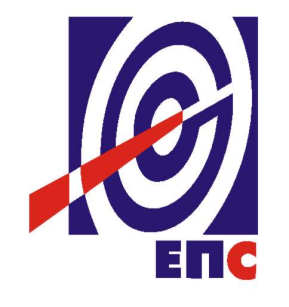 КОНКУРСНА ДОКУМЕНТАЦИЈАза подношење понуда у отвореном поступку ради закључења оквирног споразума са једним понуђачем на период од две годинеза јавну набавку услуга бр. ЈНО/8000/0036/2019 (106/2019)Одржавање мрежне опреме и сервисаПартија 1 - Одржавање мрежне опреме и сервиса ТЦ Нови СадПартија 2 - Одржавање мрежне опреме и сервиса ТЦ БеоградПартија 3 - Одржавање мрежне опреме и сервиса ТЦ Крагујевац                                                                                            К О М И С И Ј А                                                      за спровођење ЈНО/8000/0036/2019 (106/2019)              формирана Решењем бр.12.01.120374/2-19 од 01.03.2019. године(заведено у ЈП ЕПС број 12.01.453460/6-2020 од 25.09.2020. године)Београд, септембар 2020. годинеНа основу чл. 32, 40 и 61. Закона о јавним набавкама („Сл. гласник РС” бр. 124/12, 14/15 и 68/15, у даљем тексту Закон), члана 2. и 8. Правилника о обавезним елементима конкурсне документације у поступцима јавних набавки и начину доказивања испуњености услова („Сл. гласник РС” бр. 86/15), Одлуке о покретању поступка јавне набавке број 12.01.120374/1-19 од 01.03.2019. године и Решења о образовању комисије за јавну набавку број 12.01.120374/2-19 од 01.03.2019. године припремљена је:КОНКУРСНА ДОКУМЕНТАЦИЈАза подношење понуда у отвореном поступку ради закључења оквирног споразума са једним понуђачем на период до две годинеза јавну набавку услуга број ЈНО/8000/0036/2019 (106/2019)Садржај конкурсне документације:                                                                                                                       СтранаУкупан број страна документације: 125ОПШТИ ПОДАЦИ О ЈАВНОЈ НАБАВЦИПОДАЦИ О ПРЕДМЕТУ ЈАВНЕ НАБАВКЕ2.1 Опис предмета јавне набавке, назив и ознака из општег речника  набавкеОпис предмета јавне набавке: Одржавање мрежне опреме и сервисаПартија 1 - Одржавање мрежне опреме и сервиса ТЦ Нови СадПартија 2 - Одржавање мрежне опреме и сервиса ТЦ БеоградПартија 3 - Одржавање мрежне опреме и сервиса ТЦ КрагујевацНазив из општег речника набавке: Одржавање и поправка рачунарске опремеОзнака из општег речника набавке: - 50312000Детаљни подаци о предмету набавке наведени су у техничкој спецификацији (поглавље 3. Конкурсне документације)ТЕХНИЧКА СПЕЦИФИКАЦИЈА – односи се на све партије(Врста, техничке карактеристике, квалитет, обим и опис услуга, техничка документација и планови, начин спровођења контроле и обезбеђивања гаранције квалитета, рок извршења, место извршења услуга, гарантни рок, евентуалне додатне услуге и сл.)3.1 Партија 1. Одржавање мрежне опреме, за потребе ТЦ Нови СадПод одржавањем мрежне опреме (инфраструктуре) подразумева се отклањање кварова, поправка или замена неисправних делова, реконфигурација, модификација, репрограмирање и друге услуге одржавања на уграђеној активној IP мрежној опреми, на локацији корисника. Обухваћена постојећа мрежна IP опрема, која је уграђена код наручиоца, је произвођача Cisco, HP и Allied Telesis.Подразумева се отклањање кварова, поправка или замена неисправних делова, модификација у складу са текућим потребама наручиоца и друге услуге одржавања уграђене пасивне мрежне опреме на локацији корисника.Поред напред наведених послова на одржавању обухваћене мрежне опреме и софтвера, овом услугом се тражи и пружање техничке стручне помоћи Стручним лицима Наручиоца на пословима експлоатације и самосталног одржавања дела хардвера и/или софтвера на мрежној опреми наручиоца.Табела бр. 1 – Резервни делови са уградњомОвом табелом се дају процењене потребне количине резервних делова. Стварно утрошене количине могу да варирају током периода важења Оквирног споразума.Цена резервних делова и опреме се односи на саме резервне делове, њихову уградњу, конфигурацију, подешавање на потребној локацији корисника и свим зависним трошковима.Уколико је неки од резервних делова без подршке произвођача (End of Support Date) или се више не производи (End of Life), потребно је да Понуђач обезбеди заменски резервни део, који не мора бити идентичан оном који је предмет одржавања, али мора да има све захтеване функционалности и техничке карактеристике оног који је предмет одржавања. НАПОМЕНА: У случају да је потребно извршити услуге одржавања са заменом делова или опреме који нису наведени у спецификацији (табела 1), због специфичности опреме, потенцијалних кварова и инцидентних ситуација, релевантан је важећи ценовник резервних делова и уређаја категорије „активна мрежна опрема“, на дан објављивања позива за подношење понуда, оверен од стране одговорног лица понуђача, који понуђач, доставља као обавезни део понуде и који ће бити саставни део Оквирног споразума. Табела бр. 2– Радни сатиОвом табелом се дају процењене оквирне количине радних сати на основу којих се оцењује понуда. Стварно утрошене количине могу да варирају током периода одржавања.У цену радног сата су укључени сви трошкови Пружаоца услуге (путни трошкови, време проведено на путу стручних лица Пружаоца услуге, пређена километража…).Понуђена цена рада инжењера по позиву не може бити већа од 5.000,00 RSD без ПДВ, док цена рада техничара по позиву не може бити већа од 2.500,00 RSD без ПДВ.Услуге одржавања мрежне опреме и софтвера односе се на одржавање наведене опреме и система у Техничком Центру Нови Сад и Техничким Одсецима (ТО):ТЦ Нови СадОТУ Нови СадОТУ СуботицаОТУ СомборОТУ ЗрењанинОТУ ПанчевоОТУ РумаОТУ Сремска МитровицаУслуге одржавања класичне (бакарне) и оптичке Мрежне Инфраструктуре Наручиоца на подручју Војводине (МИВ) односе се на све пословне и електроенергетске објекте Наручиоца на подручју Војводине као и на сву активну мрежну опрему на коју се прикључују приводни ТК преносни путеви до обухваћених објеката.ОБИМ И ВРСТА УСЛУГАОдржавањем мрежне опреме обухваћено је интервентно одржавање опреме и система обухваћених IP мрежном инфраструктуром (пасивном и активном) у пословним и ЕЕ објектима наведених техничких центара и одсека МИВ.Интервентно одржавање системаИнтервентно одржавање је скуп мера и активности које се предузимају а изнуђене су неочекиваним поремећајима у функционисању и отказима на опреми у системима који су предмет овог одржавања.Мрежни уређаји који су предмет овог одржавања наведени су у табели 1. Интервентно одржавање обухвата:Поправке и радови на активној мрежној опреми и системима (на рутерима, свичевима, медија конверторима и другим активним мрежним уређајима):Поправка/замена модула, картица и других изменљивих делова на самом уређају/систему.Поправка/замена комплетних мрежних уређаја/системаКорекције или дораде на конфигурацији мрежне комуникационе опреме.Упознавање стручних лица Наручиоца са свим изменама у конфигурацији система, новим верзијама софтвера током имплементације и/или по извршеној измени.Поправке и радови на пасивној мрежној опреми и системима МИВ (у ТК / LAN орманима, на панелима и разделницима, инсталационим ТК / LAN кабловима, утичницама и другим елементима структурираног кабловског система):Поправка/замена xTP утичница, каблова, ранжирних каблова, разделника, панела и друге пасивне мрежне опреме.Поправка/замена оптичких каблова, оптичких ранжирних каблова и разделника и друге опреме оптичке инфраструктуре.Корекције или дораде на конфигурацији и повезивању мрежне комуникационе опреме.Наручилац приликом пријаве квара, сагласно техничком нивоу проблема и/или утицају проблема на пословање, дефинише следеће нивое критичности, односно приоритете инцидената: Ниво 1 - критичан. Околности које доводе до неоперативности мреже или делова мреже које имају критичне последице по пословање Наручиоца (на пример, неоперативност главног комуникационог чвора, неоперативност великог дела мреже, итд).Ниво 2 - озбиљан. Околности које доводе до делимичне неоперативности мреже или делова мреже. Мрежа се може користити, али неоперативност делова представља значајан проблем за Наручиоца. Угроженост система је велика, али мања него у случају Нивоа 1.Ниво 3 - низак. Околности које постоје у редовном оперативном раду мреже. Мрежа је оперативна, али мали проценат корисника има проблем. Проблем не угрожава озбиљно пословање Наручиоца.Понуђач је дужан да у случају инцидента било ког наведеног нивоа, изврши дијагностицирање и решавање проблема (хардверског или софтверског) у роковима дефинисаним табелом у наставку:Захтева се расположивост стручног особља – сервисера током 24 часа, радним и нерадним данима (24/7/365)Одзив понуђача, у односу на време пријаве инцидента, као и времена опоравка система и решавања насталог проблема дефинисани су на следећи начин:-  Време одзива - временски интервал који почиње тренутком пријема захтева у Центру техничке подршке и завршава тренутком у коме квалификована особа, способна да пружи захтевану услугу, контактира представника Наручиоца. - Време опоравка мреже - временски период у коме се успоставља функционалност мреже, након пријаве квара/проблема. Уколико је за опоравак мреже неопходна услуга обезбеђивања резервних делова, онда се дозвољава коришћење адекватних делова, не нужно идентичних као делови чија се замена захтева. -  Време решавања проблема - временски период у коме се успоставља стање које се може сматрати коначним решењем квара/проблема у мрежи, након пријаве квара/проблема. Уколико се за решење користи услуга обезбеђивања резервних делова, онда се подразумева замена идентичним деловима или деловима за које Наручилац да сагласност да су прихватљиви. У случају услуге обезбеђивања резервних делова, односно замене неисправних модула/уређаја, под решавањем се подразумева да је резервни део, односно уређај/модул стављен на располагање Наручиоцу на начин предвиђен Оквирним споразумом. Понуђач се обавезује да издаје месечни извештај одржавања уређаја рачунарске мреже, који ће обухватати стање и техничку исправност уређаја рачунарске мреже. Понуђач се обавезује да, уколико је дошло до квара уређаја рачунарске мреже, изда извештај на крају месеца у коме се десио квар, који ће обухватати стање и техничку исправност уређаја рачунарске мреже, затим статистику захтева за подршком, анализу броја захтева у том месецу, време одзива према степену озбиљности квара и време отклањања квара.Услуга интервентног одржавања укључује неограничену телефонску подршку Наручиоцу у решавању евентуално насталих инцидената.ГАРАНТНИ РОКГарантни период за испоручену резервну опрему је минимум 24 (словима: двадесетчетири) месеца и тече од дана потписивања Записника о квантитативно-квалитативном пријему добара од стране овлашћених представника Наручиоца и Понуђача (без примедби). Понуђач гарантује да ће услуге на интервенцијама и поправкама, односно одржавању система у целини, бити високог квалитета и даје гаранцију за све поправљене делове, склопове или комплетне уређаје у трајању од минимално 12 (дванаест) месеци од дана потписивања Записника о квантитативно-квалитативном пријему услуга од стране овлашћених представника Наручиоца и Понуђача (без примедби). Наручилац ће именовати (до три) контакт особе, које могу да иницирају захтев за интервентно одржавање мрежне опреме или за стручну помоћ / подршку стручним лицима Наручиоца и да оверавају записнике о реализованој сервисној интервенцији.Сервисна интервенција се сматра завршеном када се потпише Записник о квантитативно-квалитативном пријему услуга, у коме се наводи спецификација ангажованих радних сати и спецификација уграђене опреме и материјала. Овај записник се доставља уз рачун који се испоставља Кориснику услуга.3.2. Партија 2. Одржавање мрежне опреме и сервиси, за потребе ТЦ БеоградПредмет набавке је услуга одржавања мрежне опреме на којој продукционо ради постојећи информациони систем Техничког центра Београд са седиштем у улици Масарикова 1-3, Београд. Одржавање активне опремеАктивна мрежна инфраструктура, wireless и voice сервиси, имплементирани у ТЦ Београд, базирани су претежно на Cisco технологији. Примарна решења овако реализованог система су:MPLS мрежа базирана на Cisco рутерима серија 7600, ASR 903, ASR 920 и ISR 4331локацијски ISR рутери серија 2800, 3800,3900 и 4300Свичеви дистрибуционог слоја серија 6800 Data Center cвичеви Nexus фамилијеподсистем IP телефоније базиран на Cisco Call Manager-у и Voice Gateway рутерима серија 2800 и 3900 интернет чвориште обезбеђено Cisco Firewall уређајима серија ASA 5500 I 5500-Xприступни ниво реализован претежно PoE свичевима серија 2960, 3560 и 3850подсистем централно конфигурисаних бежичних приступних уређаја (серије Cisco Aironet 1242, 1262,1702 и 2802) контролисаних кроз Cisco 5508 Series Wireless ControllerУ оквиру предметне јавне набавке, а у циљу унапређења перформанси система, предвиђене су следеће активности:Одржавање мрежне опреме са укљученим произвођачким сервисима - превентивно и интервентно одржавање мрежне опреме на бази произвођачких сервиса, у складу са дефинисаним захтевима. Одржавање мрежне опреме без укључених произвођачких сервиса - превентивно и интервентно одржавање мрежне опреме у складу са дефинисаним захтевима набавка и уградња резервних делова или заменских уређајастручне консултације и услуге реконфигурације или редизајна инфраструктуреангажовање сертификованих техничара за услуге одржавања и надоградње рачунарско мрежних инсталација1. Одржавање мрежне опреме са укљученим произвођачким сервисимаОвакав модел одржавања укључује храдверско – софтверску екстензију гарантног периода од стране самог произвођача у складу са врстом и трајањем активираних произвођачких сервиса (сервисни пакети). Поред тога, овакав модел укључује и одржавање опреме - превентивно и интервентно - понуђача под условима дефинисаним за сваки од типова одржавања (одељак ОБИМ И ВРСТА УСЛУГА).Типови уређаја који се кандидују за одржавање по овом моделу наведени су у табели Т1. Минимални период, за који је потребно обезбедити произвођачки сервис и услугу одржавања, превентивног и интервентног, је 12 месеци. Количине у табели Т1 су оквирне.Табела Т12. Одржавање мрежне опреме без укључених произвођачких сервисаОвај модел одржавања укључује превентивно и интервентно одржавање опреме понуђача под условима дефинисаним за сваки од типова одржавања (одељак ОБИМ И ВРСТА УСЛУГА).Типови уређаја који се кандидују за одржавање по овом моделу наведени су у табели Т2. Минимални период за који је потребно обезбедити услугу одржавања, превентивног и интервентног, је 6 месеци. Листа уређаја, на коју се одржавање односи, може да се мења сваких 6 месеци под идентичним, претходно наведеним условима (у погледу минималног периода одржавања и броја уређаја који се одржава) а по јединичним ценама које понуђач доставља у оквиру референтне табеле за овај модел одржавања.Количине у табели Т2 су оквирне.Табела Т23. Набавка и уградња резервних делова или заменских уређаја.У случајевима који нису покривени ни једним претходно наведеним типом одржавања или у случајевима када тип одржавања не омогућава замену дела/уређаја резервним делом/уређајем од стране пружаоца услуге (или је могућа искључиво замена привремнеог карактера), овим типом услуге омогућена је трајна замена неисправног дела/уређаја одговарајућим новим делом/уређајем са листе, односно из табеле Т3 достављене у оквиру понуде. Ако неки део/уређај захтеваних карактеристика није наведен у табели Т3, релевантан је важећи ценовник резервних делова и уређаја категорије „активна мрежна опрема“, на дан објављивања позива за подношење понуда, оверен од стране одговорног лица понуђача, који понуђач, доставља као обавезни део понуде и који ће бити саставни део Оквирног споразума. Табела Т34. Стручне консултације и услуге реконфигурације или редизајна инфраструктуре, као и за услуге одржавања и надоградње рачунарско мрежних инсталација од стране сертификованих техничараУслуге овог типа се односе на активности пружаоца услуга реализованих по позиву наручиоца код којих нема уградње резервних делова или исте обезбеђује Наручилац.Лица која пружају услуге овог типа морају да задовоље захтеве дефинисане у додатним условима конкурсне документације.Tабела Т4Овом табелом се дају процењене потребне количине радних сати. Стварно утрошене количине могу да варирају током периода важења Оквирног споразума.Напомена за све табеле: Количине услуга наведене у обрасцу структуре цене су оквирне за све време важења оквирног споразума и може доћи до одступања у количинама у оквиру вредности из оквирног споразума, на бази тих количина вршиће се упоређивање приспелих понудаОквирни споразум се закључује до реализације вредности из оквирног споразума, а најдуже на период до 2 (словима: две) године од дана закључења оквирног споразума.ОБИМ И ВРСТА УСЛУГАУслугама одржавања мрежне опреме обухваћено је одржавање система мрежне инфраструктуре у пословним и ЕЕ објектима на територији града Београда, ТЦ Београд.Oбим и нивоe услуга категоризујемо у три различита типа:А) Превентивно одржавањеБ) Интервентно одржавањеЦ) Одржавање кроз активацију произвођачких сервисаСви типови одржавања укључују услугу приступа центру за прихватање, прослеђивање и архивирање пријава пружаоца услуге. Приступ центру за прихватање, прослеђивање и архивирање пријава подразумева постојање централизованог система за пријављивање грешака или кварова у раду мреже. Пријаве се прихватају на централном пријемном месту, кроз кориснички web interface Понуђача или позивањем одговарајућег телефонског броја Понуђача. Овлашћено лице Наручиоца пријављује проблем наводећи кратак опис проблема, након чега се за њега отвара случај. Пријаве се прослеђују овлашћеном лицу Понуђача и обавља се архивирање и слање потврде о прихваћеној пријави. У року предвиђеном за ниво критичности пријављеног проблема, инжењер специјализован за ту врсту проблема контактира особу која је пријавила проблем. Наручиоцу је потребно омогућити увид у статус отворених случајева кроз упит у базу или редовно извештавање путем email-а. Такође, потребно је да Наручилац буде у могућности да прегледа и архиву затворених случајева. За потребе приступа центру за прихватање, прослеђивање и архивирање пријава, потребно је Кориснику услуга дефинисати корисничко име и лозинку за коришћење web апликације, односно контакт телефон за пријаву грешака.А) Превентивно одржавање подразумева скуп услуга којима се врши надзор и контрола функционалности опреме која је предмет одржавања. Надзор се врши са локације понуђача, односно удаљеним приступом. Понуђач је дужан да једном квартално изврши инспекцијски преглед опреме која је предмет одржавања и да о томе достави извештај о запажањима и предузетим активностима превентивног одржавања. Те активности, између осталог, подразумевају:контролу мрежног хардвера и софтверакреирање копија (BACKUP-а) конфигурација свих активних уређаја мрежне инфраструктуреажурирање систем инсталацијом „закрпа“ (patch) надоградњу оперативног система на мрежним уређајима који су предмет одржавањаотклањање проблема који нису инцидентни (нису предмет интервентног одржавања) и не захтевају долазак представника понуђача на локацију наручиоца а које корисник пријављује путем корисничког центра пружаоца услуге - центра за прихватање, прослеђивање и архивирање пријава или путем е-мејла.Б) Интервентно одржавање обухвата скуп активности које је пружалац услуге у обавези да предузме у случају инцидента различитог нивоа који нарушавају или у потпуности прекидају функционалност мрежног система, дела система или појединачних уређаја.Под сервисном интервенцијом подразумева се отклањање грешке или квара у случају проблема на мрежи и врши се путем даљинског приступа или директно на локацији Наручиоца (onsite). У оквиру ове услуге врши се опоравак функција мреже у дефинисаним роковима. За потребе интервентног одржавања, Понуђач је дужан да располаже одговарајућим сетом резервних делова за опоравак функција мреже, како би се осигурало остваривање дефинисаног нивоа услуге. Понуђач је дужан да обезбеди услугу уградње резервних делова на локацији Наручиоца. Овом услугом обухваћена је и привремена замена неисправних модула / уређаја исправним. Наручилац има право на неограничени број пријава грешака или кварова годишње.Наручилац приликом пријаве квара, сагласно техничком нивоу проблема и/или утицају проблема на пословање, дефинише следеће нивое критичности, односно приоритете инцидената: Ниво 1 - критичан. Околности које доводе до неоперативности мреже или делова мреже које имају критичне последице по пословање Наручиоца (на пример, неоперативност главног комуникационог чвора, неоперативност великог дела мреже, итд).Ниво 2 - озбиљан. Околности које доводе до делимичне неоперативности мреже или делова мреже. Мрежа се може користити, али неоперативност делова представља значајан проблем за Наручиоца. Угроженост система је велика, али мања него у случају Нивоа 1.Ниво 3 - низак. Околности које постоје у редовном оперативном раду мреже. Мрежа је оперативна, али мали проценат корисника има проблем. Проблем не угрожава озбиљно пословање Наручиоца.Понуђач је дужан да у случају инцидента било ког наведеног нивоа, изврши дијагностицирање и решавање проблема (хардверског или софтверског) у роковима дефинисаним табелом у наставку:Захтева се расположивост стручног особља – сервисера током 24 часа, радним и нерадним данима (24/7/365)Одзив понуђача, у односу на време пријаве инцидента, као и времена опоравка система и решавања насталог проблема дефинисани су на следећи начин:- Време одзива - временски интервал који почиње тренутком пријема захтева у Центру техничке подршке и завршава тренутком у коме квалификована особа, способна да пружи захтевану услугу, контактира представника Наручиоца. - Време опоравка мреже - временски период у коме се успоставља функционалност мреже, након пријаве квара/проблема. Уколико је за опоравак мреже неопходна услуга обезбеђивања резервних делова, онда се дозвољава коришћење адекватних делова, не нужно идентичних као делови чија се замена захтева. - Време решавања проблема - временски период у коме се успоставља стање које се може сматрати коначним решењем квара/проблема у мрежи, након пријаве квара/проблема. Уколико се за решење користи услуга обезбеђивања резервних делова, онда се подразумева замена идентичним деловима или деловима за које Наручилац да сагласност да су прихватљиви. У случају услуге обезбеђивања резервних делова, односно замене неисправних модула/уређаја, под решавањем се подразумева да је резервни део, односно уређај/модул стављен на располагање Наручиоцу на начин предвиђен Оквирним споразумом. Понуђач се обавезује да издаје месечни извештај одржавања уређаја рачунарске мреже, који ће обухватати стање и техничку исправност уређаја рачунарске мреже. Понуђач се обавезује да, уколико је дошло до квара уређаја рачунарске мреже, изда извештај на крају месеца у коме се десио квар, који ће обухватати стање и техничку исправност уређаја рачунарске мреже, затим статистику захтева за подршком, анализу броја захтева у том месецу, време одзива према степену озбиљности квара и време отклањања квара.Услуга интервентног одржавања укључује неограничену телефонску подршку Наручиоцу у решавању евентуално насталих инцидената.Ц) Одржавање кроз активацију произвођачких сервисаНабавком произвођачких сервиса уређајима се обезбеђује продужена гаранција самог произвођача. Такав ниво сервиса омогућава замену неисправних делова или уређаја новим без додатних трошкова на терет наручиоца. МЕСТО ПРУЖАЊА УСЛУГАУслуге одржавања мрежне опреме односе се на одржавање информационог система TЦ Београд, Београд, на територији Београда са централном локацијом Масарикова 1-3.ГАРАНТНИ РОК:Гарантни период за испоручену резервну опрему је минимум 24 (словима: двадесетчетири) месеца и тече од дана потписивања Записника о квантитативно-квалитативном пријему добара од стране овлашћених представника Наручиоца и Понуђача (без примедби).Понуђач гарантује да ће услуге  на интервенцијама и поправкама, односно одржавању система у целини, бити високог квалитета и даје гаранцију за све поправљене делове или склопове у трајању од најмање 12 (словима: дванаест) месеци од дана потписивања Записника о квантитативно-квалитативном пријему услуга од стране овлашћених представника Наручиоца и Понуђача (без примедби).  Наручилац се обавезује да у року трајања гарантног периода у писаној форми обавести Понуђача о уоченим недостацима на пруженим услугама или опреми. Представници Наручиоца утврђују обим недостатака и рок за њихово отклањање. Извршилац услуга мора о свом трошку, у најкраћем року, не дуже од 24 (словима: двадесетчетири) часа од пријема писаног позива Наручиоца, отпочети отклањање евентуално уочених недостатака који су настали у току гарантног рока.КВАЛИТАТИВНИ И КВАНТИТАТИВНИ ПРИЈЕМ:Квантитативни и квалитативни пријем извршених услуга и/или испоручених добара (резервне опреме), извршиће представници Наручиоца и Понуђача, о чему ће бити сачињен Записник о квантитативно-квалитативном пријему добара/услуга. Представник Наручиоца дужан је да изврши преглед и саопшти евентуалне примедбе Добављачу у погледу недостатака.Ако дође до било каквог квантитативног или квалитативног одступања, представници Страна у споразуму сачиниће Записник са примедбама који ће Понуђача обавезивати да их у року од 5 (пет) дана отклони, у супротном, Наручилац може наплатити уговорну казну, реализовати средство финансијског обезбеђења за добро извршење посла и раскинути Оквирни споразум.РОК РЕАЛИЗАЦИЈЕ НАБАВКЕРок за почетак реализације услуга одржавања је максимално 15 (петнаест) дана од пријема наруџбенице.Изабрани понуђач је у обавези да пружа услуге одржавања у трајању од:12 месеци, за услуге одржавање мрежне опреме са укљученим произвођачким сервисима (табела Т1); 6 месеци, за услуге одржавање мрежне опреме без укључених произвођачких сервиса (табела Т2)(У случају да достављена средства обезбеђења за добро извршење посла не покривају овај период, доставити нова средства обезбеђења, или продужити време трајања меничног овлашћења са новим роком важења који је за 20 (словима: давдесет) дана дужи од периода важења услуга).Рок за испоруку резервних делова или заменски уређаја је 45 (словима: четрдесетпет) дана од пријема наруџбенице. (У случају да достављена средства обезбеђења за отклањање недостатака у гарантом року не покривају овај период, приликом испоруке резервних делова доставити нова средства обезбеђења, или продужити време трајања меничног овлашћења са новим роком важења који је за 10 (словима: десет) дана дужи од гарантног периода испоручених резервих делова).Рок за реализацију стручних услуга (табела Т4) је 12 месеци од дана пријема наруџбенице, сукцесивно по накнадно усаглашеној динамици.3.3. Партија 3. Одржавање мрежне опреме и сервиси, за потребе ТЦ КрагујевацПодразумева се отклањање кварова, поправка или замена неисправних делова, реконфигурација, модификација, репрограмирање и друге услуге одржавања уграђене мрежне опреме на локацији корисника. Мрежна опрема која је уграђена је произвођача Cisco и Мikrotik.Подразумева се отклањање кварова, поправка или замена неисправних делова, модификација и друге услуге одржавања уграђене пасивне мрежне опреме на локацији корисника.Поред одржавања наведене мрежне опреме овом услугом се тражи и пружање стручне помоћи за експлоатацију и самостално одржавање дела хардвера или софтвера на мрежној опреми.Табела бр. 1 – Резервни делови и опреме са уградњомОвом табелом се дају процењене потребне количине опреме и резервних делова на основу којих се оцењује понуда. Стварно утрошене количине могу да варирају током периода одржавања.Цена резервних делова и опреме се односи на саме резервне делове и опрему, њихову уградњу, конфигурацију, подешавање на потребној локацији и свим зависним трошковима.Поред наведених резервних делова и опреме може се захтевати и друга опрема намењена одржавању мрежне опреме с тим да Понуђач првобитно мора доставити понуду тражене опреме и резервних делова на сагласност Наручиоцу.Ако неки део/уређај захтеваних карактеристика није наведен у табели, релевантан је важећи ценовник резервних делова и уређаја категорије „активна мрежна опрема“, на дан објављивања позива за подношење понуда, оверен од стране одговорног лица понуђача, који понуђач, доставља као обавезни део понуде и који ће бити саставни део Оквирног споразума. Уколико је неки од резервних уређаја/делова без подршке произвођача (End of Support Date) или се више не производи (End of Life), потребно је обезбедити заменски уређај/резервни део који не мора бити идентичан оном који је предмет одржавања али мора да има све захтеване функционалности и техничке карактеристике оног који је предмет одржавања.У табели су дате оквирне количине. Стварно утрошене количине могу да варирају током периода важења оквирног споразума.Понуђена цена укључује цену путних трошкова Понуђача до примарне локације Наручиоца као и трошкове транспорта опреме.Услуге одржавања мрежне опреме односе се на одржавање наведене опреме и система ЕПС ТЦ Крагујевац на следећим локацијама:Примана локација:1.	Крагујевац, Слободе 7, 34000 Крагујевац Секундарне локације:2.	Пожаревац, Jована Шербановића 17, 12000 Пожаревац3.	Смедерево, Шалиначка 60, 11300 Смедерево4.1	Велика Плана, Момира Гајића бр. 1, 11320 Велика Плана4.2	Смедеревска Паланка, Радмиле Шишковић 2, 11420 Смедеревска Паланка	ОБИМ УСЛУГАУслуге ће се вршити сукцесивно - по потреби, у периоду трајања оквирног споразума, a на позив овлашћеног лица Наручиоца.Начин пријаве квара може бити: електронском поштом.Обавеза Понуђача је да достави Наручиоцу контaкт податке за пријаву кварова  путем електронске поште, факсом или путем телефона.Обавеза Наручиоца је да дефинише до три контакт особе које могу да иницирају захтев за наведеним услугама, да прате рализацију и да евидентирају извршење услуга.Време пружања услуга које Наручилац захтева је у периоду од 7-15 h радним данима.Време одзива на свим локацијама Наручиоца је максимум следећи радни дан на позив овлашћеног лица Наручиоца.Место пружања услуга су примарна и секундарне локација, ЈП ЕПС Технички центар Крагујевац а по потреби у пословном простору Понуђача. Сви трошкови транспорта опреме до и од локације, долазак на локацију иду на терет Понуђача.Рок за дијагностику квара опреме је два дана од позива овлашћеног лица Наручиоца.Рок за извршење комплетене услуге је максимално 20 (словима: двадесет) радних дана од дана достављања наруџбенице од стране НаручиоцаКонтак лица које одређује Наручилац утврђују да ли је сервисирана опрема исправна и потписују Записник о квантитативно-квалитативном пријему услуга који се доставља уз рачун који се испоставља Наручиоцу услуга.Понуђач је у обавези да пружи техничку подршку/помоћ контакт лицу Наручиоца приликом пријаве инцидента и да покуша да отклони, реши проблем или што тачније утврди природу квара.Наручилац захтева уградњу оригиналних резервних делова произвођача опреме која је предмет сервисирања.Одржавањем мрежне опреме обухваћено је одржавање опреме и система мрежне инфраструктуре (пасивне и активне) у пословним и ЕЕ објектима наведених локација ЕПС ТЦ Крагујевац.Одржавање системаОдржавање је скуп мера и активности изнуђених неочекиваним поремећајима у системима који су предмет овог одржавања.•	Поправке и радови на активној мрежној опреми и системима (на рутерима, свичевима, медија конверторима и другим уређајима):-	Поправка/замена модула, картица и других делова на самом уређају/систему.-	Корекције или дораде на конфигурацији мрежне комуникационе опреме.-	Упознавање са свим изменама у конфигурацији система, новим верзијама софтвера током имплементације и/или по извршеној измени.•	Поправке и радови на пасивној мрежној опреми и системима (у ТК орманима, на панелим и разделницима, кабловима, утичницама и другим елементима структурираног кабловског система):-	Поправка/замена xTP утичница, каблова, ранжирних каблова, разделника, панела и друге пасивне опреме.-	Поправка/замена оптичких каблова, оптичких ранжирних каблова и разделника и друге опреме оптичке инфраструктуре.-	Корекције или дораде на конфигурацији и повезивању мрежне комуникационе опреме.•	Стручна помоћ за експлоатацију и самостално одржавање дела хардвера или софтвера на мрежној опреми.Након пријаве квара, Понуђач на основу Захтева Наручиоца доставља дијагностику која садржи опис квара и све потребне компоненте/модуле, ако је потребан наводи и потребан број сати ангажовања стручних лица Понуђача за поправку пријавњеног квара.Понуђач врши благовремену набавку неопходног материјала, резервних делова и опреме и обезбеђује потребну стручну радну снагу и превозна средства.Квар може бити отклоњен поправком на лицу места или заменом неисправног уређаја/дела исправним резервним уређајем/делом.Гарантни период за испоручену резервну опрему је минимум 24 (словима: двадесетчетири) месеца и тече од дана потписивања Записника о квантитативно-квалитативном пријему добара од стране овлашћених представника Наручиоца и Понуђача (без примедби). Понуђач гарантује да ће услуге на интервенцијама и поправкама, односно одржавању система у целини, бити високог квалитета и даје гаранцију за све поправљене делове или склопове у трајању од најмање 12 (дванаест) месеци од дана потписивања Записника о квантитативно-квалитативном пријему услуга од стране овлашћених представника Наручиоца и Понуђача (без примедби). Наручилац ће именовати до три контакт особе, које могу да иницирају захтев за подршку и да оверавају записнике о сервисној интервенцији.Сервисна интервенција се сматра завршеном када се потпише Записник о квантитативно-квалитативном пријему услуга (без примедби). Овај записник се доставља уз рачун који се испоставља Наручиоцу.УСЛОВИ ЗА УЧЕШЋЕ У ПОСТУПКУ ЈАВНЕ НАБАВКЕ ИЗ ЧЛ. 75. И 76. ЗАКОНА О ЈАВНИМ НАБАВКАМА И УПУТСТВО КАКО СЕ ДОКАЗУЈЕ ИСПУЊЕНОСТ ТИХ УСЛОВАПонуда понуђача који не докаже да испуњава наведене обавезне и додатне услове из тачака 1. до 7. овог обрасца, биће одбијена као неприхватљива.1. Сваки подизвођач мора да испуњава услове из члана 75. став 1. тачка 1), 2) и 4) Закона, што доказује достављањем доказа наведених у овом одељку. Доказ из члана 75.став 1.тачка 5) Закона доставља се за део набавке који ће се вршити преко подизвођача.Услове у вези са капацитетима из члана 76. Закона, понуђач испуњава самостално без обзира на ангажовање подизвођача.2. Сваки понуђач из групе понуђача која подноси заједничку понуду мора да испуњава услове из члана 75. став 1. тачка 1), 2) и 4) Закона, што доказује достављањем доказа наведених у овом одељку. Услове у вези са капацитетима из члана 76. Закона понуђачи из групе испуњавају заједно, на основу достављених доказа у складу са овим одељком конкурсне документације.3. Докази о испуњености услова из члана 77. Закона могу се достављати у неовереним копијама. Наручилац може пре доношења одлуке о додели оквирног споразума, захтевати од понуђача, чија је понуда на основу извештаја комисије за јавну набавку оцењена као најповољнија да достави на увид оригинал или оверену копију свих или појединих доказа.Ако понуђач у остављеном, примереном року који не може бити краћи од пет дана, не достави на увид оригинал или оверену копију тражених доказа, наручилац ће његову понуду одбити као неприхватљиву.4. Лице уписано у Регистар понуђача није дужно да приликом подношења понуде доказује испуњеност обавезних услова за учешће у поступку јавне набавке, односно Наручилац не може одбити као неприхватљиву, понуду зато што не садржи доказ одређен Законом или Конкурсном документацијом, ако је понуђач, навео у понуди интернет страницу на којој су тражени подаци јавно доступни. У том случају понуђач може, у Изјави (која мора бити потписана и оверена), да наведе да је уписан у Регистар понуђача. Уз наведену Изјаву, понуђач може да достави и фотокопију Решења о упису понуђача у Регистар понуђача.На основу члана 79. став 5. Закона понуђач није дужан да доставља следеће доказе који су јавно доступни на интернет страницама надлежних органа, и то:1)извод из регистра надлежног органа:-извод из регистра АПР: www.apr.gov.rs2)докази из члана 75. став 1. тачка 1) ,2) и 4) Закона-регистар понуђача: www.apr.gov.rs5. Уколико је доказ о испуњености услова електронски документ, понуђач доставља копију електронског документа у писаном облику, у складу са законом којим се уређује електронски документ.6. Ако понуђач има седиште у другој држави, наручилац може да провери да ли су документи којима понуђач доказује испуњеност тражених услова издати од стране надлежних органа те државе.7. Ако понуђач није могао да прибави тражена документа у року за подношење понуде, због тога што она до тренутка подношења понуде нису могла бити издата по прописима државе у којој понуђач има седиште и уколико уз понуду приложи одговарајући доказ за то, наручилац ће дозволити понуђачу да накнадно достави тражена документа у примереном року.8. Ако се у држави у којој понуђач има седиште не издају докази из члана 77. став 1. Закона, понуђач може, уместо доказа, приложити своју писану изјаву, дату под кривичном и материјалном одговорношћу оверену пред судским или управним органом, јавним бележником или другим надлежним органом те државе9. Понуђач је дужан да без одлагања, а најкасније у року од пет дана од дана настанка промене у било којем од података које доказује, о тој промени писмено обавести наручиоца и да је документује на прописани начин.5.КРИТЕРИЈУМ ЗА ДОДЕЛУ ОКВИРНОГ СПОРАЗУМА5.1 Избор најповољније понуде Избор најповољније понуде ће се извршити применом критеријума „Најнижа понуђена цена“.Критеријум за оцењивање понуда најнижа понуђена цена, заснива се на понуђеној цени као једином критеријуму. Критеријум служи само за рангирање понуда, а Оквирни споразум се закључује на процењену вредност набавке. Резервни критеријумУколико две или више понуда имају исту најнижу понуђену цену, као најповољнија биће изабрана понуда оног понуђача који је понудио дужи гарантни рок.У случају истог понуђеног гарантног рока, биће изабрана понуда оног понуђача који је понудио краћи рок извршења.Уколико ни после примене резервних критеријума не буде могуће изабрати најповољнију понуду, оквирни споразум ће бити изабран путем жреба.Извлачење путем жреба наручилац ће извршити јавно, у присуству понуђача који имају исту најнижу понуђену цену. На посебним папирима који су исте величине и боје наручилац ће исписати називе понуђача, те папире ставити у кутију, одакле ће председник Комисије извући само један папир. Понуђачу чији назив буде на извученом папиру биће додељен оквирни споразум.Наручилац ће сачинити и доставити записник о спроведеном извлачењу путем жреба.Записник о  извлачењу путем жреба потписују чланови комисије и присутни овлашћени представници понуђача, који преузимају примерак записника.Наручилац ће поштом или електронским путем доставити Записник о  извлачењу путем жреба понуђачима који нису присутни на извлачењу УПУТСТВО ПОНУЂАЧИМА КАКО ДА САЧИНЕ ПОНУДУКонкурсна документација садржи Упутство понуђачима како да сачине понуду и потребне податке о захтевима Наручиоца у погледу садржине понуде, као и услове под којима се спроводи поступак избора најповољније понуде у поступку јавне набавке.Понуђач мора да испуњава све услове одређене Законом о јавним набавкама (у даљем тексту: Закон) и конкурсном документацијом. Понуда се припрема и доставља на основу позива, у складу са конкурсном документацијом, у супротном, понуда се одбија као неприхватљива.Језик на којем понуда мора бити састављенаНаручилац је припремио конкурсну документацију на српском језику и водиће поступак јавне набавке на српском језику. Начин састављања и подношења понудеПонуђач је обавезан да сачини понуду тако што Понуђач уписује тражене податке у обрасце који су саставни део конкурсне документације и оверава је печатом и потписом законског заступника, другог заступника уписаног у регистар надлежног органа или лица овлашћеног од стране законског заступника уз доставу овлашћења у понуди. Доставља их заједно са осталим документима који представљају обавезну садржину понуде.Препоручује се да сви документи поднети у понуди буду нумерисани и повезани у целину (јемствеником, траком и сл.), тако да се појединачни листови, односно прилози, не могу накнадно убацивати, одстрањивати или замењивати. Препоручује се да се нумерација поднете документације и образаца у понуди изврши на свакоj страни на којој има текста, исписивањем “1 од н“, „2 од н“ и тако све до „н од н“, с тим да „н“ представља укупан број страна понуде.Препоручује се да доказе који се достављају уз понуду, а због своје важности не смеју бити оштећени, означени бројем (банкарска гаранција, меница), стављају се у посебну фолију, а на фолији се видно означава редни број странице листа из понуде. Фолија се мора залепити при врху како би се докази, који се због своје важности не смеју оштетити, заштитили.Понуђач подноси понуду у затвореној коверти или кутији, тако да се при отварању може проверити да ли је затворена, као и када, на адресу: Јавно предузеће „Електропривреда Србије“ Београд, адреса Балканска број 13, писарница - са назнаком: „Понуда за јавну набавку „Одржавање мрежне опреме и сервиса“ за партију бр. ________ (уписати број и назив партије за коју се подноси понуда), Јавна набавка број ЈНО/8000/0036/2019 (106/2019) - НЕ ОТВАРАТИ“. На полеђини коверте обавезно се уписује тачан назив и адреса понуђача, телефон и факс понуђача, као и име и презиме овлашћеног лица за контакт.У случају да понуду подноси група понуђача, на полеђини коверте је пожељно назначити да се ради о групи понуђача и навести називе и адресу свих чланова групе понуђача.Уколико понуђачи подносе заједничку понуду, група понуђача може да се определи да обрасце дате у конкурсној документацији потписују и печатом оверавају сви понуђачи из групе понуђача или група понуђача може да одреди једног понуђача из групе који ће потписивати и печатом оверавати обрасце дате у конкурсној документацији, изузев образаца који подразумевају давање изјава под материјалном и кривичном одговорношћу морају бити потписани и оверени печатом од стране сваког понуђача из групе понуђача.У случају да се понуђачи определе да један понуђач из групе потписује и печатом оверава обрасце дате у конкурсној документацији (изузев образаца који подразумевају давање изјава под материјалном и кривичном одговорношћу), наведено треба дефинисати споразумом којим се понуђачи из групе међусобно и према наручиоцу обавезују на извршење јавне набавке, а који чини саставни део заједничке понуде сагласно члану 81. Закона. Уколико је неопходно да понуђач исправи грешке које је направио приликом састављања понуде и попуњавања образаца из конкурсне документације, дужан је да поред такве исправке стави потпис особе или особа које су потписале образац понуде и печат понуђача. Обавезна садржина понудеСадржину понуде, поред Обрасца понуде, чине и сви остали докази о испуњености услова из чл. 75. и 76. Закона о јавним набавкама, предвиђени чл. 77. Закона, који су наведени у конкурсној документацији, као и сви тражени прилози и изјаве (попуњени, потписани и печатом оверени) на начин предвиђен следећим ставом ове тачке:Образац понуде (Образац 1),Образац Структуре цене (Образац 2),Изјава о независној понуди (Образац 3),Изјава у складу са чланом 75. став 2. Закона (Образац 4),Докази којима се доказује испуњеност услова за учешће у поступку јавне набавке из члана 75. и 76. Закона (Образац 5, Образац 6, Образац 7 и Образац 8) у складу са упутством како се доказује испуњеност тих услова из поглавља 4. конкурсне документације,Образац трошкова припреме понуде, ако понуђач захтева надокнаду трошкова у складу са чл. 88 Закона (Образац 9),Средство финансијског обезбеђења за озбиљност понуде,Потписан и печатом оверен Модел оквирног споразума,Споразум којим се понуђачи из групе међусобно и према наручиоцу обавезују на извршење јавне набавке, у случају подношења заједничке понуде (Прилог 1 је понуђен само као пример споразума), Овлашћење за потписника (ако не потписује заступник).Наручилац ће одбити као неприхватљиве све понуде које не испуњавају услове из позива за подношење понуда и конкурсне документације.Наручилац ће одбити као неприхватљиву понуду понуђача, за коју се у поступку стручне оцене понуда утврди да докази који су саставни део понуде садрже неистините податке. Подношење и отварање понудаБлаговременим се сматрају понуде које су примљене, у складу са Позивом за подношење понуда објављеним на Порталу јавних набавки, без обзира на начин на који су послате.Ако је понуда поднета по истеку рока за подношење понуда одређеног у позиву, сматраће се неблаговременом, а Наручилац ће по окончању поступка отварања понуда, овакву понуду вратити неотворену понуђачу, са назнаком да је поднета неблаговремено.Комисија за јавне набавке ће благовремено поднете понуде јавно отворити дана наведеном у Позиву за подношење понуда у просторијама Јавног предузећа „Електропривреда Србије“ Београд, ул. Балканска број 13.Представници понуђача који учествују у поступку јавног отварања понуда, морају да пре почетка поступка јавног отварања доставе Комисији за јавне набавке писано овлашћење за учествовање у овом поступку, (пожељно је да буде издато на меморандуму понуђача), заведено и оверено печатом и потписом законског заступника понуђача или другог заступника уписаног у регистар надлежног органа или лица овлашћеног од стране законског заступника уз доставу овлашћења у понуди.Комисија за јавну набавку води записник о отварању понуда у који се уносе подаци у складу са Законом.Записник о отварању понуда потписују чланови комисије и присутни овлашћени представници понуђача, који преузимају примерак записника.Наручилац ће у року од три (3) дана од дана окончања поступка отварања понуда поштом или електронским путем доставити записник о отварању понуда понуђачима који нису учествовали у поступку отварања понуда.Начин подношења понудеПонуђач може поднети само једну понуду.Понуду може поднети понуђач самостално, група понуђача, као и понуђач са подизвођачем.Понуђач који је самостално поднео понуду не може истовремено да учествује у заједничкој понуди или као подизвођач. У случају да понуђач поступи супротно наведеном упутству свака понуда понуђача у којој се појављује биће одбијена. Понуђач може бити члан само једне групе понуђача која подноси заједничку понуду, односно учествовати у само једној заједничкој понуди. Уколико је понуђач, у оквиру групе понуђача, поднео две или више заједничких понуда, Наручилац ће све такве понуде одбити.Понуђач који је члан групе понуђача не може истовремено да учествује као подизвођач. У случају да понуђач поступи супротно наведеном упутству свака понуда понуђача у којој се појављује биће одбијена. Измена, допуна и опозив понудеУ року за подношење понуде понуђач може да измени или допуни већ поднету понуду писаним путем, на адресу Наручиоца, са назнаком „ИЗМЕНА – ДОПУНА - Понуде за јавну набавку „Одржавање мрежне опреме и сервиса“ за партију бр. ________ (уписати број и назив партије за коју се подноси понуда), Јавна набавка број ЈНО/8000/0036/2019 (106/2019) - НЕ ОТВАРАТИ “.У случају измене или допуне достављене понуде, Наручилац ће приликом стручне оцене понуде узети у обзир измене и допуне само ако су извршене у целини и према обрасцу на који се, у већ достављеној понуди,измена или допуна односи.У року за подношење понуде понуђач може да опозове поднету понуду писаним путем, на адресу наручиоца, са назнаком „ОПОЗИВ - Понуде за јавну набавку „Одржавање мрежне опреме и сервиса“ за партију бр. ________ (уписати број и назив партије за коју се подноси понуда), Јавна набавка број ЈНО/8000/0036/2019 (106/2019) - НЕ ОТВАРАТИ.У случају опозива поднете понуде пре истека рока за подношење понуда, наручилац такву понуду неће отварати, већ ће је неотворену вратити понуђачу.ПартијеЈавна набавка је обликована у три партије Партија 1 - Одржавање мрежне опреме и сервиса ТЦ Нови СадПартија 2 - Одржавање мрежне опреме и сервиса ТЦ БеоградПартија 3 - Одржавање мрежне опреме и сервиса ТЦ Крагујевац Понуда са варијантамаПонуда са варијантама није дозвољена. Подношење понуде са подизвођачимаПонуђач је дужан да у понуди наведе да ли ће извршење набавке делимично поверити подизвођачу. Ако понуђач у понуди наведе да ће делимично извршење набавке поверити подизвођачу, дужан је да наведе:- назив подизвођача, а уколико Оквирни споразум између наручиоца и понуђача буде закључен, тај подизвођач ће бити наведен у Оквирном споразуму;- проценат укупне вредности набавке који ће поверити подизвођачу, а који не може бити већи од 50% као и део предметне набавке који ће извршити преко подизвођача.Понуђач у потпуности одговара наручиоцу за извршење Оквирног споразума, без обзира на број подизвођача и обавезан је да наручиоцу, на његов захтев, омогући приступ код подизвођача ради утврђивања испуњености услова.Обавеза понуђача је да за подизвођача достави доказе о испуњености обавезних услова из члана 75. став 1. тачка 1), 2) и 4) Закона наведених у одељку Услови за учешће из члана 75. и 76. Закона и Упутство како се доказује испуњеност тих услова. Доказ из члана 75.став 1.тачка 5) Закона доставља се за део набавке који ће се вршити преко подизвођача.Додатне услове понуђач испуњава самостално, без обзира на ангажовање подизвођача.Све обрасце у понуди потписује и оверава понуђач, изузев образаца под пуном материјалном и кривичном одговорношћу,које попуњава, потписује и оверава сваки подизвођач у своје име (Образац изјаве у складу са чланом 75. став 2. Закона).Понуђач не може ангажовати као подизвођача лице које није навео у понуди, у супротном Наручилац ће реализовати средство обезбеђења и раскинути оквирни споразум, осим ако би раскидом оквирног споразума наручилац претрпео знатну штету. Добављач може ангажовати као подизвођача лице које није навео у понуди, ако је на страни подизвођача након подношења понуде настала трајнија неспособност плаћања, ако то лице испуњава све услове одређене за подизвођача и уколико добије претходну сагласност наручиоца. Све ово не утиче на правило да понуђач (добављач) у потпуности одговара наручиоцу за извршење обавеза из поступка јавне набавке, односно за извршење обавеза из Оквирног споразума, без обзира на број подизвођача.Наручилац у овом поступку не предвиђа примену одредби става 9. и 10. члана 80. Закона.Подношење заједничке понудеУ случају да више понуђача поднесе заједничку понуду, они као саставни део понуде морају доставити Споразум о заједничком извршењу набавке, којим се међусобно и према наручиоцу обавезују на заједничко извршење набавке, који обавезно садржи податке прописане члан 81. став 4. и 5. Закона о јавним набавкама и то: податке о члану групе који ће бити носилац посла, односно који ће поднети понуду и који ће заступати групу понуђача пред наручиоцем;опис послова сваког од понуђача из групе понуђача у извршењу оквирног споразума.Сваки понуђач из групе понуђача која подноси заједничку понуду мора да испуњава услове из члана 75. став 1. тачка 1), 2) и 4) Закона, наведене у одељку Услови за учешће из члана 75. и 76. Закона и Упутство како се доказује испуњеност тих услова. Услове у вези са капацитетима, у складу са чланом 76. Закона, понуђачи из групе испуњавају заједно, на основу достављених доказа дефинисаних конкурсном документацијом.Услов из члана 75. став 1. тачка 5. Закона , обавезан је да испуни понуђач из групе понуђача којем је поверено извршење дела набавке за које је неопходна испуњеност тог услова.У случају заједничке понуде групе понуђача обрасце под пуном материјалном и кривичном одговорношћу попуњава, потписује и оверава сваки члан групе понуђача у своје име (Образац Изјаве о независној понуди и Образац изјаве у складу са чланом 75. став 2. Закона).Понуђачи из групе понуђача одговорају неограничено солидарно према наручиоцу.Понуђена ценаЦена се исказује у динарима, без пореза на додату вредност.У случају да у достављеној понуди није назначено да ли је понуђена цена са или без пореза на додату вредност, сматраће се сагласно Закону, да је иста без пореза на додату вредност. Јединичне цене и укупно понуђена цена морају бити изражене са две децимале у складу са правилом заокруживања бројева. У случају рачунске грешке меродавна ће бити јединична цена.Понуда која је изражена у две валуте, сматраће се неприхватљивом.Понуђена цена укључује све трошкове везане за реализацију предметне услуге.Вредност понуде се користи у поступку стручне оцене понуда за рангирање истих, док се оквирни споразум закључује на процењену вредност набавке.Ако је у понуди исказана неуобичајено ниска цена, наручилац ће поступити у складу са чланом 92. Закона.Начин и услови плаћањаПлаћање извршених услуга и испоручених добара на основу сваке појединачно издате Наруџбенице, Наручилац ће извршити сукцесивно на текући рачун Понуђача, у законском року до 45 (словима: четрдесетпет) дана од дана пријема исправног рачуна. Рачун се доставља након реализације услуге и потписивања квантитативно-квалитативном пријему добара/услуга – без примедби, од стране овлашћених представника Наручиоца и Понуђача. Обрачун извршених услуга, вршиће се према јединичним ценама из Обрасца структуре цене оквирног споразума и количинама дефинисаним у конкретној наруџбеници. Понуђачу није дозвољено да захтева аванс.Понуђач је обавезан да на рачуну наведе назив техничког центра, број Оквирног споразума и број Наруџбенице на основу којих су извршене услуге.Рачуни гласе на наручиоца Јавно предузеће „Електропривреда Србије“ Београд, Балканска бр. 13, 11000 Београд, ПИБ 103920327, а понуђач их доставља на следеће адресе наручиоца, у зависности од места извршења услуга: За партију 1 - ЈП Елeктрoпривреда Србиje, Бeoгрaд – Технички центар Нови Сад, Улица Булевар ослобођења број 100, Нови СадЗа партију 2 - ЈП Елeктрoпривреда Србиje, Бeoгрaд – Технички центар Београд, Сектор за економско финансијске послове, Улица Масарикова број 1-3, БеоградЗа партију 3 - ЈП Елeктрoпривреда Србиje, Бeoгрaд – Технички центар Крагујевац, Улица Слободе број 7, Крагујевац.Уз рачун се обавезно достављају следећи прилози: Копија Наруџбенице и Записник о квантитативно-квалитативном пријему услуга, на којем је наведен датум извршења услуге, са читко написаним именом и презименом и потписом овлашћеног лица наручиоца и понуђача.У достављеном рачуну, Понуђач је обавезан да се придржава тачно дефинисаних назива из Наруџбенице, конкурсне документације и прихваћене понуде (обрасца структуре цене). Уколико због коришћења различитих шифарника и софтверских решења Понуђач није у могућности да у рачуну наведе тачне називе услуга, обавезан да уз рачун достави прилог са упоредним прегледом назива из рачуна са називима из прихваћене понуде (обрасца структуре цене).Износ на достављеном рачуну мора бити идентичан са износом на предметној Наруџбеници.Уколико на основу једне Наруџбенице Понуђач изда више рачуна, збир њихових износа мора да буде идентичан са износом на Наруџбеници.Само овако достављен рачун ће се сматрати исправним рачуном.Укупан обрачун извршених услуга према свим укупно издатим појединачним Наруџбеницама не сме бити већи од вредности на коју се закључује Оквирни споразум.Рок важења понудеПонуда мора да важи најмање 90 (словима: деведесет) дана од дана отварања понуда. У случају да понуђач наведе краћи рок важења понуде, понуда ће бити одбијена, као неприхватљива. Средства финансијског обезбеђењаПонуђач је дужан да достави следећа средства финансијског обезбеђења:У понуди:6.14.1 Меницу за озбиљност понуде (за сваку партију посебно за коју подноси понуду)Понуђач је обавезан да уз понуду наручиоцу достави:1) бланко сопствену меницу за озбиљност понуде која је•	издата са клаузулом „без протеста“ и „без извештаја“ потписана од стране законског заступника или лица по овлашћењу законског заступника, на начин који прописује Закон о меници ("Сл. лист ФНРЈ" бр. 104/46, "Сл. лист СФРЈ" бр. 16/65, 54/70 и 57/89 и "Сл. лист СРЈ" бр. 46/96, Сл. лист СЦГ бр. 01/03 Уст. Повеља, Сл.гласник РС 80/15) и Закон о платним услугама (Сл. гласник РС број 139/2014)•	евидентирана у Регистру меница и овлашћења кога води Народна банка Србије у складу са Одлуком о ближим условима, садржини и начину вођења регистра меница и овлашћења („Сл. гласник РС“ бр. 56/11 и 80/15) и то документује овереним захтевом пословној банци да региструје меницу са одређеним серијским бројем, основ на основу кога се издаје меница и менично овлашћење (број ЈН) и износ из основа (тачка 4. став 2. Одлуке),•	Менично писмо – овлашћење којим понуђач овлашћује наручиоца да може наплатити меницу на износ од 5% од вредности понуде (без ПДВ) са роком важења минимално 30 (словима: тридесет) дана дужим од рока важења понуде, с тим да евентуални продужетак рока важења понуде има за последицу и продужење рока важења менице и меничног овлашћења, које мора бити издато на основу Закона о меници,•	овлашћење којим законски заступник овлашћује лица за потписивање менице и меничног овлашћења за конкретан посао, у случају да меницу и менично овлашћење не потписује законски заступник понуђача,2) фотокопију важећег Картона депонованих потписа овлашћених лица за располагање новчаним средствима понуђача код пословне банке, оверену од стране банке на дан издавања менице и меничног овлашћења (потребно је да се поклапају датум са меничног овлашћења и датум овере банке на фотокопији депо картона),3) фотокопију ОП обрасца,4) Доказ о регистрацији менице у Регистру меница Народне банке Србије (фотокопија Захтева за регистрацију менице од стране пословне банке која је извршила регистрацију менице или извод са интернет странице Регистра меница и овлашћења НБС у складу са Одлуком о ближим условима, садржини и начину вођења регистра меница и овлашћења („Сл. гласник РС“ бр. 56/11 и 80/2015, 76/2016, 82/2017)).У случају да изабрани Понуђач после истека рока за подношење понуда, а у року важења опције понуде, повуче или измени понуду, не потпише Оквирни споразум када је његова понуда изабрана као најповољнија или не достави средство финансијског обезбеђења које је захтевано Оквирним споразумом, наручилац има право да изврши наплату бланко сопствене менице за озбиљност понуде.Меница ће бити враћена Пружаоцу у року од 8 (словима: осам) дана од дана предаје Кориснику средства финансијског обезбеђења која су захтевана у закљученом Оквирном споразуму.Меница ће бити враћена понуђачу са којим није закључен Оквирни споразум одмах по закључењу Оквирног споразума са понуђачем чија понуда буде изабрана као најповољнија и када достави средство финансијског обезбеђења за добро извршење посла.У тренутку закључења оквирног споразума, а најкасније у року од 10 (словима: десет) дана од закључења оквирног споразума, понуђач је дужан да достави:6.14.2 Меницу за добро извршење посла у поступку закључења оквирног споразумаИзабрани понуђач је дужан да у тренутку закључења Оквирног споразума или најкасније у року од 10 (словима: десет) дана од дана обостраног потписивања Оквирног споразума од стране законских заступника страна у споразуму, (као одложни услов из члана 74. став 2. Закона о облигационим односима ("Сл. лист СФРЈ", бр. 29/78, 39/85, 45/89 - одлука УСЈ и 57/89, "Сл. лист СРЈ", бр. 31/93 и "Сл. лист СЦГ", бр. 1/2003 - Уставна повеља), (даље: ЗОО), као средство финансијског обезбеђења за добро извршење посла преда Наручиоцу: неопозиву, безусловну (без права на приговор) у складу са Законом о меници ("Сл. лист ФНРЈ" бр. 104/46 и 18/58, "Сл. лист СФРЈ" бр. 16/65, 54/70 и 57/89 и "Сл. лист СРЈ" бр. 46/96, Сл. лист СЦГ бр. 01/03 Уст. повеља Сл.гласник РС 80/15) и Законом о платним услугама (Сл. гласник РС, број 139/2014 и 44/2018):бланко сопствену меницу за добро извршење посла која је неопозива, без права протеста и наплатива на први позив, потписана и оверена службеним печатом од стране овлашћеног лица,Менично писмо – овлашћење којим понуђач овлашћује наручиоца да може наплатити меницу на износ од 10% од вредности оквирног споразума без ПДВ са роком важења 30 (словима: тридесет) дана дужим од рока важења оквирног споразума, с тим да евентуални продужетак рока завршетка посла има за последицу и продужење рока важења менице и меничног овлашћења, фотокопију важећег Картона депонованих потписа овлашћених лица за располагање новчаним средствима понуђача код пословне банке, оверену од стране банке на дан издавања менице и меничног овлашћења (потребно је да се поклапају датум са меничног овлашћења и датум овере банке на фотокопији депо картона),фотокопију ОП обрасца.Доказ о регистрацији менице у Регистру меница Народне банке Србије (фотокопија Захтева за регистрацију менице од стране пословне банке која је извршила регистрацију менице или извод са интернет странице Регистра меница и овлашћења НБС) У тренутку обостраног потписивања првог Записника о квантитативно-квалитативном пријему добара односно услуга 6.14.4 Меница за отклањање недостатака у гарантном рокуИзабрани понуђач је обавезан да наручиоцу у тренутку обостраног потписивања првог Записник о квантитативно-квалитативном пријему добара односно услуга, преда као средство финансијског обезбеђења за отклањање недостатака у гарантном року у износу од 5% од вредности Оквирног споразума без ПДВ, неопозиву, бланко соло меницу, са клаузулом „без протеста“, потписану од стране законског заступника, у складу са Закон о меници ("Сл. лист ФНРЈ" бр. 104/46, "Сл. лист СФРЈ" бр. 16/65, 54/70 и 57/89 и "Сл. лист СРЈ" бр. 46/96, Сл. лист СЦГ бр. 01/03 Уст. повеља Сл.гласник РС 80/2015) и Закон о платним услугама (Сл. гласник РС, број 139/2014) са неопозивим и безусловним меничним овлашћењем, којим се овлашћује наручиоца да може, покренути поступак наплате и то до истека рока од 30 (словима: тридесет) дана дужим од гарантног рока, а да евентуални продужетак тог рока има за последицу и продужење рока важења менице и меничног овлашћења за исти број дана за који ће бити продужен гарантни рок. Уз то изабрани понуђач доставља и:- оверену фотокопију картона депонованих потписа на дан издавања менице и меничног овлашћења од стране банке која је наведена у меничном овлашћењу,- ОП образац оверених потписа за лица која су овлашћена за потпис менице,- овлашћење законског заступника потписнику менице да може потписати меницу у случају да исту не потпише законски заступник и - оверен захтев пословној банци да региструје меницу у Регистар меница и овлашћења НБС у складу са Одлуком о ближим условима, садржини и начину вођења регистра меница и овлашћења (СЛ.гласник РС број 56/2011, 80/2015 и 76/2016).Меница може бити наплаћена у случају да понуђач не отклони недостатке у гарантном року. Понуђач има обавезу да продужава рок важности достављене менице као средство финансијског обезбеђења за отклањање недостатака у гарантном року у складу са динамиком пружања услуге, тако да буде обезбеђен гарантни рок за све услуге које су предмет набавке.Уколико се средство финансијског обезбеђења не достави у уговореном року, наручилац има право да наплати средство финанасијског обезбеђења за добро извршење посла.Достављање средстава финансијског обезбеђењаСредство финансијског обезбеђења за озбиљност понуде доставља се као саставни део понуде и гласи на Јавно предузеће „Електропривреда Србије“ Београд, Балканса број 13, 11000 Београд.Средство финансијског обезбеђења за добро извршење посла гласи на Јавно предузеће „Електропривреда Србије“ Београд, и доставља се лично или поштом на адресу: Балканска број 13, са назнаком: Средство финансијског обезбеђења за ЈН број ЈНО/8000/0036/2019 (106/2019).Средство финансијског обезбеђења за отклањање недостатака у гарантом року гласи на Јавно предузеће „Електропривреда Србије“ Београд, и доставља се лично или поштом на адресу техничког центра где је услуга извршенаЗа партију 1 - ЈП Елeктрoпривреда Србиje, Бeoгрaд – Технички центар Нови Сад, Улица Булевар ослобођења број 100, Нови СадЗа партију 2 - ЈП Елeктрoпривреда Србиje, Бeoгрaд – Технички центар Београд, Сектор за економско финансијске послове, Улица Масарикова број 1-3, БеоградЗа партију 3 - ЈП Елeктрoпривреда Србиje, Бeoгрaд – Технички центар Крагујевац, Улица Слободе број 7, Крагујевац,са назнаком: Средство финансијског обезбеђења за ЈН број ЈНО/8000/0036/2019 (106/2019).Начин означавања поверљивих података у понудиПодаци које понуђач оправдано означи као поверљиве биће коришћени само у току поступка јавне набавке у складу са позивом и неће бити доступни ником изван круга лица која су укључена у поступак јавне набавке. Ови подаци неће бити објављени приликом отварања понуда и у наставку поступка. Наручилац може да одбије да пружи информацију која би значила повреду поверљивости података добијених у понуди. Као поверљива, понуђач може означити документа која садрже личне податке, а које не садржи ни један јавни регистар, или која на други начин нису доступна, као и пословне податке који су прописима одређени као поверљиви. Наручилац ће као поверљива третирати она документа која у десном горњем углу великим словима имају исписано „ПОВЕРЉИВО“.Наручилац не одговара за поверљивост података који нису означени на горе наведени начин.Ако се као поверљиви означе подаци који не одговарају горе наведеним условима, Наручилац ће позвати понуђача да уклони ознаку поверљивости. Понуђач ће то учинити тако што ће његов представник изнад ознаке поверљивости написати „ОПОЗИВ“, уписати датум, време и потписати се.Ако понуђач у року који одреди Наручилац не опозове поверљивост докумената, Наручилац ће третирати ову понуду као понуду без поверљивих података.Наручилац је дужан да доследно поштује законите интересе понуђача, штитећи њихове техничке и пословне тајне у смислу закона којим се уређује заштита пословне тајне.Неће се сматрати поверљивим докази о испуњености обавезних услова,цена и други подаци из понуде који су од значаја за примену критеријума и рангирање понуде. Поштовање обавеза које произлазе из прописа о заштити на раду и других прописаПонуђач је дужан да при састављању понуде изричито наведе да је поштовао обавезе које произлазе из важећих прописа о заштити на раду, запошљавању и условима рада, заштити животне средине, као и да нема забрану обављања делатности која је на снази у време подношења понуде.Накнада за коришћење патенатаНакнаду за коришћење патената, као и одговорност за повреду заштићених права интелектуалне својине трећих лица сноси понуђач.Начело заштите животне средине и обезбеђивања енергетске ефикасностиНаручилац је дужан да набавља услуге која не загађују, односно који минимално утичу на животну средину, односно који обезбеђују адекватно смањење потрошње енергије – енергетску ефикасност.Додатне информације и објашњењаЗаинтерсовано лице може, у писаном облику, тражити од Наручиоца додатне информације или појашњења у вези са припремањем понуде,при чему може да укаже наручиоцу и на евентуално уочене недостатке и неправилности у конкурсној документацији, најкасније пет дана пре истека рока за подношење понуде, на адресу наручиоца, са назнаком: „ОБЈАШЊЕЊА – позив за јавну набавку број ЈНО/8000/0036/2019 (106/2019)“ или електронским путем на е-mail адресу danic.vlajic@eps.rsНаручилац ће у року од 3 (словима: три) дана по пријему захтева објавити Одговор на захтев на Порталу јавних набавки и својој интернет страници.Тражење додатних информација и појашњења телефоном није дозвољено.Ако је документ из поступка јавне набавке достављен од стране наручиоца или понуђача путем електронске поште или факсом, страна која је извршила достављање дужна је да од друге стране захтева да на исти начин потврди пријем тог документа, што је друга страна дужна и да учини када је то неопходно као доказ да је извршено достављање.Ако наручилац у року предвиђеном за подношење понуда измени или допуни конкурсну документацију, дужан је да без одлагања измене или допуне објави на Порталу јавних набавки и на својој интернет страници.Ако наручилац измени или допуни конкурсну документацију осам или мање дана пре истека рока за подношење понуда, наручилац је дужан да продужи рок за подношење понуда и објави обавештење о продужењу рока за подношење понуда.По истеку рока предвиђеног за подношење понуда наручилац не може да мења нити да допуњује конкурсну документацију.Комуникација у поступку јавне набавке се врши на начин предвиђен чланом 20. Закона.У зависности од изабраног вида комуникације, наручилац ће поступати у складу са 13. начелним ставом који је Републичка комисија за заштиту права у поступцима јавних набавки заузела на 3. Општој седници, 14.04.2014. године (објављеним на интернет страници www.кjn.gov.rs).Трошкови понудеТрошкове припреме и подношења понуде сноси искључиво понуђач и не може тражити од наручиоца накнаду трошкова.Понуђач може да у оквиру понуде достави укупан износ и структуру трошкова припремања понуде тако што попуњава, потписује и оверава печатом Образац трошкова припреме понуде.Додатна објашњења, контрола и допуштене исправкеНаручилац може да захтева од понуђача додатна објашњења која ће му помоћи при прегледу, вредновању и упоређивању понуда, а може да врши и контролу (увид) код понуђача, односно његовог подизвођача.Уколико је потребно вршити додатна објашњења, наручилац ће понуђачу оставити примерени рок да поступи по позиву наручиоца, односно да омогући наручиоцу контролу (увид) код понуђача, као и код његовог подизвођача.Наручилац може, уз сагласност понуђача, да изврши исправке рачунских грешака уочених приликом разматрања понуде по окончаном поступку отварања понуда.У случају разлике између јединичне цене и укупне цене, меродавна је јединична цена. Ако се понуђач не сагласи са исправком рачунских грешака, наручилац ће његову понуду одбити као неприхватљиву.Разлози за одбијање понуде Понуда ће бити одбијена ако:је неблаговремена, неприхватљива или неодговарајућа;ако се понуђач не сагласи са исправком рачунских грешака;ако има битне недостатке сходно члану 106. Закона.Наручилац ће донети одлуку о обустави поступка јавне набавке у складу са чланом 109. Закона.Рок за доношење Одлуке о закључењу оквирног споразума/обуставиНаручилац ће одлуку о закључењу оквирног споразума/обустави поступка донети у року од максимално 25 (словима: двадесетпет) дана од дана јавног отварања понуда.Одлуку о закључењу оквирног споразума/обустави поступка наручилац ће објавити на Порталу јавних набавки и на својој интернет страници у року од 3 (словима: три) дана од дана доношења.Негативне референцеНаручилац може одбити понуду уколико поседује доказ да је понуђач у претходне три године пре објављивања позива за подношење понуда, у поступку јавне набавке:поступао супротно забрани из чл. 23. и 25. Закона;учинио повреду конкуренције;доставио неистините податке у понуди или без оправданих разлога одбио да закључи оквирни споразум, након што му је оквирни соразум додељен;одбио да достави доказе и средства обезбеђења на шта се у понуди обавезао.Наручилац може одбити понуду уколико поседује доказ који потврђује да понуђач није испуњавао своје обавезе по раније закљученим уговорима о јавним набавкама који су се односили на исти предмет набавке, за период од претходне три годинепре објављивања позива за подношење понуда. Доказ наведеног може бити:правоснажна судска одлука или коначна одлука другог надлежног органа;исправа о реализованом средству обезбеђења испуњења обавеза у поступку јавне набавке или испуњења уговорних обавеза;исправа о наплаћеној уговорној казни;рекламације потрошача, односно корисника, ако нису отклоњене у уговореном року;изјава о раскиду уговора због неиспуњења битних елемената уговора дата на начин и под условима предвиђеним законом којим се уређују облигациони односи;доказ о ангажовању на извршењу уговора о јавној набавци лица која нису означена у понуди као подизвођачи, односно чланови групе понуђача;други одговарајући доказ примерен предмету јавне набавке који се односи на испуњење обавеза у ранијим поступцима јавне набавке или по раније закљученим уговорима о јавним набавкама.Наручилац може одбити понуду ако поседује доказ из става 3. тачка 1) члана 82. Закона, који се односи на поступак који је спровео или уговор који је закључио и други наручилац ако је предмет јавне набавке истоврсан. Наручилац ће поступити на наведене начине и у случају заједничке понуде групе понуђача уколико утврди да постоје напред наведени докази за једног или више чланова групе понуђача. Увид у документацијуПонуђач има право да изврши увид у документацију о спроведеном поступку јавне набавке после доношења одлуке о додели оквирног споразума, односно одлуке о обустави поступка о чему може поднети писмени захтев наручиоцу.Наручилац је дужан да лицу из става 1. омогући увид у документацију и копирање документације из поступка о трошку подносиоца захтева, у року од два дана од дана пријема писаног захтева, уз обавезу да заштити податке у складу са чл.14. Закона.Заштита права понуђачаОбавештење о роковима и начину подношења захтева за заштиту права, са детаљним упутством о садржини потпуног захтева за заштиту права у складу са чланом 151. став 1. тач. 1)–7) Закона, као и износом таксе из члана 156. став 1. тач. 1)–3) Закона и детаљним упутством о потврди из члана 151. став 1. тачка 6) Закона којом се потврђује да је уплата таксе извршена, а која се прилаже уз захтев за заштиту права приликом подношења захтева наручиоцу, како би се захтев сматрао потпуним:Рокови и начин подношења захтева за заштиту права:Захтев за заштиту права подноси се лично или путем поште на адресу: ЈП „Електропривреда Србије“ Београд, ЈНО/8000/0036/2019 (106/2019)- Одржавање мрежне опреме и сервиса адреса Балканска број 13 са назнаком Захтев за заштиту права за ЈНО/8000/0036/2019 (106/2019) - Одржавање мрежне опреме и сервиса, Партија број __________ (уписује се назив и број партије), а копија се истовремено доставља Републичкој комисији.Захтев за заштиту права се може доставити и путем електронске поште на e-mail danica.vlajic@eps.rs Захтев за заштиту права може се поднети у току целог поступка јавне набавке, против сваке радње наручиоца, осим ако овим законом није другачије одређено.Захтев за заштиту права којим се оспорава врста поступка, садржина позива за подношење понуда или конкурсне документације сматраће се благовременим ако је примљен од стране наручиоца најкасније 7 (словима: седам) дана пре истека рока за подношење понуда, без обзира на начин достављања и уколико је подносилац захтева у складу са чланом 63. став 2. овог закона указао наручиоцу на евентуалне недостатке и неправилности, а наручилац исте није отклонио. Захтев за заштиту права којим се оспоравају радње које наручилац предузме пре истека рока за подношење понуда, а након истека рока из става 3. ове тачке, сматраће се благовременим уколико је поднет најкасније до истека рока за подношење понуда. После доношења одлуке о закључењу Оквирног споразума или одлуке о обустави поступка, рок за подношење захтева за заштиту права је 10 (словима: десет) дана од дана објављивања одлуке на Порталу јавних набавки. Захтев за заштиту права не задржава даље активности наручиоца у поступку јавне набавке у складу са одредбама члана 150. Закона. Наручилац објављује обавештење о поднетом захтеву за заштиту права на Порталу јавних набавки и на својој интернет страници најкасније у року од два дана од дана пријема захтева за заштиту права. Наручилац може да одлучи да заустави даље активности у случају подношења захтева за заштиту права, при чему је тад дужан да у обавештењу о поднетом захтеву за заштиту права наведе да зауставља даље активности у поступку јавне набавке. Детаљно упутство о садржини потпуног захтева за заштиту права у складу са чланом 151. став 1. тач. 1) – 7) Закона:Захтев за заштиту права садржи:1) назив и адресу подносиоца захтева и лице за контакт2) назив и адресу наручиоца3) податке о јавној набавци која је предмет захтева, односно о одлуци наручиоца4) повреде прописа којима се уређује поступак јавне набавке5) чињенице и доказе којима се повреде доказују6) потврду о уплати таксе из члана 156. Закона7) потпис подносиоца.Ако поднети захтев за заштиту права не садржи све обавезне елементе наручилац ће такав захтев одбацити закључком. Закључак наручилац доставља подносиоцу захтева и Републичкој комисији у року од 3 (словима: три) дана од дана доношења. Против закључка наручиоца подносилац захтева може у року од 3 (словима: три) дана од дана пријема закључка поднети жалбу Републичкој комисији, док копију жалбе истовремено доставља наручиоцу. Износ таксе из члана 156. став 1. тач. 1)-3) Закона:Подносилац захтева за заштиту права дужан је да на рачун буџета Републике Србије (број рачуна: 840-30678845-06, шифра плаћања 153 или 253, позив на број 800000362019, сврха: ЗЗП, ЈП ЕПС, јн. бр. ЈНО/8000/0036/2019 (106/2019) Партија број __________ (уписује се назив и број партије), прималац уплате: буџет Републике Србије) уплати таксу од: 1) 120.000,00 динара ако се захтев за заштиту права подноси пре отварања понуда 120.000 динара ако се захтев за заштиту права подноси након отварања понуда и ако збир процењених вредности свих оспорених партија није већа од 120.000.000 динара.Свака странка у поступку сноси трошкове које проузрокује својим радњама.Ако је захтев за заштиту права основан, наручилац мора подносиоцу захтева за заштиту права на писани захтев надокнадити трошкове настале по основу заштите права.Ако захтев за заштиту права није основан, подносилац захтева за заштиту права мора наручиоцу на писани захтев надокнадити трошкове настале по основу заштите права.Ако је захтев за заштиту права делимично усвојен, Републичка комисија одлучује да ли ће свака странка сносити своје трошкове или ће трошкови бити подељени сразмерно усвојеном захтеву за заштиту права.Странке у захтеву морају прецизно да наведу трошкове за које траже накнаду.Накнаду трошкова могуће је тражити до доношења одлуке наручиоца, односно Републичке комисије о поднетом захтеву за заштиту права.О трошковима одлучује Републичка комисија. Одлука Републичке комисије је извршни наслов.Детаљно упутство о потврди из члана 151. став 1. тачка 6) ЗаконаПотврда којом се потврђује да је уплата таксе извршена, а која се прилаже уз захтев за заштиту права приликом подношења захтева наручиоцу, како би се захтев сматрао потпуним.Чланом 151. Закона о јавним набавкама („Службени гласник РС“, број 124/12, 14/15 и 68/15) је прописано да захтев за заштиту права мора да садржи, између осталог, и потврду о уплати таксе из члана 156. Закона.Подносилац захтева за заштиту права је дужан да на одређени рачун буџета Републике Србије уплати таксу у износу прописаном чланом 156. Закона.Као доказ о уплати таксе, у смислу члана 151. став 1. тачка 6) Закона, прихватиће се:1. Потврда о извршеној уплати таксе из члана 156. Закона која садржи следеће елементе:(1) да буде издата од стране банке и да садржи печат банке;(2) да представља доказ о извршеној уплати таксе, што значи да потврда мора да садржи податак да је налог за уплату таксе, односно налог за пренос средстава реализован, као и датум извршења налога. * Републичка комисија може да изврши увид у одговарајући извод евиденционог рачуна достављеног од стране Министарства финансија – Управе за трезор и на тај начин додатно провери чињеницу да ли је налог за пренос реализован.(3) износ таксе из члана 156. Закона чија се уплата врши;(4) број рачуна: 840-30678845-06;(5) шифру плаћања: 153 или 253;(6) позив на број: подаци о броју или ознаци јавне набавке поводом које се подноси захтев за заштиту права;(7) сврха: ЗЗП; назив наручиоца; број или ознака јавне набавке поводом које се подноси захтев за заштиту права;(8) корисник: буџет Републике Србије;(9) назив уплатиоца, односно назив подносиоца захтева за заштиту права за којег је извршена уплата таксе;(10) потпис овлашћеног лица банке.2. Налог за уплату, први примерак, оверен потписом овлашћеног лица и печатом банке или поште, који садржи и све друге елементе из потврде о извршеној уплати таксе наведене под тачком 1.3. Потврда издата од стране Републике Србије, Министарства финансија, Управе за трезор, потписана и оверена печатом, која садржи све елементе из потврде оизвршеној уплати таксе из тачке 1, осим оних наведених под (1) и (10), за подносиоце захтева за заштиту права који имају отворен рачун у оквиру припадајућег консолидованог рачуна трезора, а који се води у Управи за трезор (корисници буџетских средстава, корисници средстава организација за обавезно социјално осигурање и други корисници јавних средстава);4. Потврда издата од стране Народне банке Србије, која садржи све елементе из потврде о извршеној уплати таксе из тачке 1, за подносиоце захтева за заштиту права (банке и други субјекти) који имају отворен рачун код Народне банке Србије у складу са законом и другим прописом.Примерак правилно попуњеног налога за пренос и примерак правилно попуњеног налога за уплату могу се видети на сајту Републичке комисије за заштиту права у поступцима јавних набавки http://www.kjn.gov.rs/ci/uputstvo-o-uplati-republicke-administrativne-takse.htmlи http://www.kjn.gov.rs/download/Taksa-popunjeni-nalozi-ci.pdfУПЛАТА ИЗ ИНОСТРАНСТВАУплата таксе за подношење захтева за заштиту права из иностранства може се извршити на девизни рачун Министарства финансија – Управе за трезорНАЗИВ И АДРЕСА БАНКЕ:Народна банка Србије (НБС)11000 Београд, ул. Немањина бр. 17СрбијаSWIFT CODE: NBSRRSBGXXXНАЗИВ И АДРЕСА ИНСТИТУЦИЈЕ:Министарство финансијаУправа за трезорул. Поп Лукина бр. 7-911000 БеоградIBAN: RS 35908500103019323073НАПОМЕНА: Приликом уплата средстава потребно је навести следеће информације о плаћању - „детаљи плаћања“ (FIELD 70: DETAILS OF PAYMENT):– број у поступку јавне набавке на које се захтев за заштиту права односи иназив наручиоца у поступку јавне набавке.У прилогу су инструкције за уплате у валутама: EUR и USD.PAYMENT INSTRUCTIONS Закључивање оквирног споразума Наручилац је обавезан да оквирни споразум достави изабраном понуђачу у року од осам дана од дана протека рока за подношење захтева за заштиту права. Понуђач са којим буде закључен оквирни споразум, обавезан је да у року од највише 10 (словима: десет) дана од дана закључења истог достави средство финансијског обезбеђења за добро извршење посла.Достављање средства финансијског обезбеђења представља одложни услов, тако да правно дејство оквирног споразума не настаје док се одложни услов не испуни. Ако понуђач којем је додељен оквирни споразум одбије да закључи оквирни споразум наручилац може да закључи оквирни споразум са првим следећим најповољнијим понуђачем, с тим да наручилац има право да реализује средство финансијског обезбеђења за озбиљност понуде понуђача који је одбио да потпише Оквирни споразум.Уколико у року за подношење понуда пристигне само једна понуда и та понуда буде прихватљива, наручилац ће сходно члану 112. став 2. тачка 5) Закона закључити оквирни споразум са понуђачем и пре истека рока за подношење захтева за заштиту права. 6.28. Издавање наруџбеницаНакон закључења Оквирног споразума, сваки пут када настане потреба Наручиоца за предметним услугама, Наручилац ће изабраном Понуђачу издати Наруџбеницу (поштом, мејлом, лично).Наруџбенице које се закључују на основу Оквирног споразума морају се доделити пре завршетка трајања Оквирног споразума, с тим да се трајање појединих Наруџбеница закључених на основу Оквирног споразума не мора подударати са трајањем Оквирног споразума, већ по потреби може трајати краће или дуже.При издавању Наруџбеница на основу Оквирног споразума стране не могу мењати битне услове Оквирног споразума.7. ОБРАСЦИ И ПРИЛОЗИОбразац 1.1ОБРАЗАЦ ПОНУДЕПонуда бр._________ од _______________ за отворени поступак јавне набавке услуга бр. ЈНО/8000/0036/2019 - Партија 1 – Одржавање мрежне опреме и сервиса за ТЦ Нови Сад, ради закључења оквирног споразума са једним понуђачем на две године1) ОПШТИ ПОДАЦИ О ПОНУЂАЧУ2) ПОНУДУ ПОДНОСИНапомена: заокружити начин подношења понуде и уписати податке о подизвођачу, уколико се понуда подноси са подизвођачем, односно податке о свим учесницима заједничке понуде, уколико понуду подноси група понуђача.3) ПОДАЦИ О ПОДИЗВОЂАЧУ НапоменаТабелу „Подаци о подизвођачу“ попуњавају само они понуђачи који подносе понуду са подизвођачем, а уколико има већи број подизвођача од места предвиђених у табели, потребно је да се наведени образац копира у довољном броју примерака, да се попуни и достави за сваког подизвођача.4) ПОДАЦИ О ЧЛАНУ ГРУПЕ ПОНУЂАЧАНапомена:Табелу „Подаци о учеснику у заједничкој понуди“ попуњавају само они понуђачи који подносе заједничку понуду, а уколико има већи број учесника у заједничкој понуди од места предвиђених у табели, потребно је да се наведени образац копира у довољном броју примерака, да се попуни и достави за сваког понуђача који је учесник у заједничкој понуди.5) ЦЕНА И КОМЕРЦИЈАЛНИ УСЛОВИ ПОНУДЕ                   Датум 				                                     Понуђач________________________                 М.П.               _____________________  Напомене:  Понуђач је обавезан да у обрасцу понуде попуни све комерцијалне услове (сва празна поља). Уколико понуђачи подносе заједничку понуду, група понуђача може да овласти једног понуђача из групе понуђача који ће попунити, потписати и печатом оверити образац понуде или да образац понуде потпишу и печатом овере сви понуђачи из групе понуђача (у том смислу овај образац треба прилагодити већем броју потписника). Образац 1.2ОБРАЗАЦ ПОНУДЕПонуда бр._________ од _______________ за отворени поступак јавне набавке услуга бр. ЈНО/8000/0036/2019 - Партија 2 – Одржавање мрежне опреме и сервиса за ТЦ Београд, ради закључења оквирног споразума са једним понуђачем на период од две године1) ОПШТИ ПОДАЦИ О ПОНУЂАЧУ2) ПОНУДУ ПОДНОСИНапомена: заокружити начин подношења понуде и уписати податке о подизвођачу, уколико се понуда подноси са подизвођачем, односно податке о свим учесницима заједничке понуде, уколико понуду подноси група понуђача.3) ПОДАЦИ О ПОДИЗВОЂАЧУ НапоменаТабелу „Подаци о подизвођачу“ попуњавају само они понуђачи који подносе понуду са подизвођачем, а уколико има већи број подизвођача од места предвиђених у табели, потребно је да се наведени образац копира у довољном броју примерака, да се попуни и достави за сваког подизвођача.4) ПОДАЦИ О ЧЛАНУ ГРУПЕ ПОНУЂАЧАНапомена:Табелу „Подаци о учеснику у заједничкој понуди“ попуњавају само они понуђачи који подносе заједничку понуду, а уколико има већи број учесника у заједничкој понуди од места предвиђених у табели, потребно је да се наведени образац копира у довољном броју примерака, да се попуни и достави за сваког понуђача који је учесник у заједничкој понуди.5) ЦЕНА И КОМЕРЦИЈАЛНИ УСЛОВИ ПОНУДЕ                   Датум 				                                     Понуђач________________________                 М.П.               _____________________  Напомене:   Понуђач је обавезан да у обрасцу понуде попуни све комерцијалне услове (сва празна поља). Уколико понуђачи подносе заједничку понуду, група понуђача може да овласти једног понуђача из групе понуђача који ће попунити, потписати и печатом оверити образац понуде или да образац понуде потпишу и печатом овере сви понуђачи из групе понуђача (у том смислу овај образац треба прилагодити већем броју потписника). Образац 1.3ОБРАЗАЦ ПОНУДЕПонуда бр._________ од _______________ за отворени поступак јавне набавке услуга бр. ЈНО/8000/0036/2019 - Партија 3 – Одржавање мрежне опреме и сервиса за ТЦ Крагујевац, ради закључења оквирног споразума са једним понуђачем на период од две године1) ОПШТИ ПОДАЦИ О ПОНУЂАЧУ2) ПОНУДУ ПОДНОСИНапомена: заокружити начин подношења понуде и уписати податке о подизвођачу, уколико се понуда подноси са подизвођачем, односно податке о свим учесницима заједничке понуде, уколико понуду подноси група понуђача.3) ПОДАЦИ О ПОДИЗВОЂАЧУ НапоменаТабелу „Подаци о подизвођачу“ попуњавају само они понуђачи који подносе понуду са подизвођачем, а уколико има већи број подизвођача од места предвиђених у табели, потребно је да се наведени образац копира у довољном броју примерака, да се попуни и достави за сваког подизвођача.4) ПОДАЦИ О ЧЛАНУ ГРУПЕ ПОНУЂАЧАНапомена:Табелу „Подаци о учеснику у заједничкој понуди“ попуњавају само они понуђачи који подносе заједничку понуду, а уколико има већи број учесника у заједничкој понуди од места предвиђених у табели, потребно је да се наведени образац копира у довољном броју примерака, да се попуни и достави за сваког понуђача који је учесник у заједничкој понуди.5) ЦЕНА И КОМЕРЦИЈАЛНИ УСЛОВИ ПОНУДЕ                   Датум 				                                     Понуђач________________________                 М.П.               _____________________ Напомене:   Понуђач је обавезан да у обрасцу понуде попуни све комерцијалне услове (сва празна поља). Уколико понуђачи подносе заједничку понуду, група понуђача може да овласти једног понуђача из групе понуђача који ће попунити, потписати и печатом оверити образац понуде или да образац понуде потпишу и печатом овере сви понуђачи из групе понуђача (у том смислу овај образац треба прилагодити већем броју потписника). Образац 2.1ОБРАЗАЦ СТРУКТУРЕ ЦЕНЕ ЗА ЈНО/8000/0036/2019 (106/2019), за Партију 1 - Одржавање мрежне опреме и сервиса ТЦ Нови СадТабела 1.Табела 2Табела бр. 3Вредност понуде се користи у поступку стручне оцене понуда за рангирање истих док се оквирни споразум закључује на процењену вредност набавке.Напомена:-Уколико група понуђача подноси заједничку понуду овај образац потписује и оверава Носилац посла.- Уколико понуђач подноси понуду са подизвођачем овај образац потписује и оверава печатом понуђач.Упутство за попуњавање Обрасца структуре ценеПонуђач треба да попуни образац структуре цене Табела 1 и Табела 2 на следећи начин:у колону „Цена по јединици мере без ПДВ“ уписати колико износи јединична цена без ПДВ;у колону „Цена по јединици мере са ПДВ“  уписати колико износи јединична цена са ПДВ;у колону „Укупна цена без ПДВ“ уписати колико износи укупна цена без ПДВ и то тако што ће помножити јединичну цену без ПДВ са траженом количином;у колону „Укупна цена са ПДВ“ уписати колико износи укупна цена са ПДВ и то тако што ће помножити јединичну цену са ПДВ са траженом количином.	Табела 3у ред бр. I – уписује се укупно понуђена цена за све позиције без ПДВ у ред бр. II – уписује се укупан износ ПДВ у ред бр. III – уписује се укупно понуђена цена са ПДВ (ред бр. I + ред. бр. II)на место предвиђено за место и датум уписује се место и датум попуњавања обрасца структуре цене.на место предвиђено за печат и потпис понуђач печатом оверава и потписује образац структуре цене.Образац 2.2ОБРАЗАЦ СТРУКТУРЕ ЦЕНЕ ЗА ЈНО/8000/0036/2019 (106/2019), за Партију 2 - Одржавање мрежне опреме и сервиса ТЦ БеоградТабела 1.Табела 2Табела бр. 3Табела 4Табела 5.Вредност понуде се користи у поступку стручне оцене понуда за рангирање истих док се оквирни споразум закључује на процењену вредност набавке.Напомена:-Уколико група понуђача подноси заједничку понуду овај образац потписује и оверава Носилац посла.- Уколико понуђач подноси понуду са подизвођачем овај образац потписује и оверава печатом понуђач.Упутство за попуњавање Обрасца структуре ценеПонуђач треба да попуни образац структуре цене Табела 1, Табела 2, Табела 3 и Табела 4 на следећи начин:у колону „Цена по јединици мере без ПДВ“ уписати колико износи јединична цена без ПДВ;у колону „Цена по јединици мере са ПДВ“  уписати колико износи јединична цена са ПДВ;у колону „Укупна цена без ПДВ“ уписати колико износи укупна цена без ПДВ и то тако што ће помножити јединичну цену без ПДВ са траженом количином;у колону „Укупна цена са ПДВ“ уписати колико износи укупна цена са ПДВ и то тако што ће помножити јединичну цену са ПДВ са траженом количином.	Табела 5.у ред бр. I – уписује се укупно понуђена цена за све позиције без ПДВ у ред бр. II – уписује се укупан износ ПДВ у ред бр. III – уписује се укупно понуђена цена са ПДВ (ред бр. I + ред. бр. II)на место предвиђено за место и датум уписује се место и датум попуњавања обрасца структуре цене.на место предвиђено за печат и потпис понуђач печатом оверава и потписује образац структуре цене.Образац 2.3ОБРАЗАЦ СТРУКТУРЕ ЦЕНЕ ЗА ЈНО/8000/0036/2019 (106/2019), за Партију 3 - Одржавање мрежне опреме и сервиса ТЦ КрагујевацТабела 2.Вредност понуде се користи у поступку стручне оцене понуда за рангирање истих док се оквирни споразум закључује на процењену вредност набавке.Напомена:-Уколико група понуђача подноси заједничку понуду овај образац потписује и оверава Носилац посла.- Уколико понуђач подноси понуду са подизвођачем овај образац потписује и оверава печатом понуђач.Упутство за попуњавање Обрасца структуре ценеУпутство за попуњавање Обрасца структуре ценеПонуђач треба да попуни образац структуре цене Табела 1 на следећи начин:у колону „Цена по јединици мере без ПДВ“ уписати колико износи јединична цена без ПДВ;у колону „Цена по јединици мере са ПДВ“  уписати колико износи јединична цена са ПДВ;у колону „Укупна цена без ПДВ“ уписати колико износи укупна цена без ПДВ и то тако што ће помножити јединичну цену без ПДВ са траженом количином;у колону „Укупна цена са ПДВ“ уписати колико износи укупна цена са ПДВ и то тако што ће помножити јединичну цену са ПДВ са траженом количином.	Табела 2.у ред бр. I – уписује се укупно понуђена цена за све позиције без ПДВ у ред бр. II – уписује се укупан износ ПДВ у ред бр. III – уписује се укупно понуђена цена са ПДВ (ред бр. I + ред. бр. II)на место предвиђено за место и датум уписује се место и датум попуњавања обрасца структуре цене.на место предвиђено за печат и потпис понуђач печатом оверава и потписује образац структуре цене.на место предвиђено за печат и потпис понуђач печатом оверава и потписује образац структуре цене.ОБРАЗАЦ 3.1На основу члана 26. Закона о јавним набавкама ( „Службени гласник РС“, бр. 124/2012, 14/2015 и 68/2015), члана 2. став 1. тачка 6) подтачка (4) и члана 16. Правилника о обавезним елементима конкурсне документације у поступцима јавних набавки начину доказивања испуњености услова («Службени гласник РС», бр. 86/2015) понуђач даје:ИЗЈАВУ О НЕЗАВИСНОЈ ПОНУДИи под пуном материјалном и кривичном одговорношћу потврђује да је Понуду број ________ од ________ за јавну набавку услуге бр. ЈНО/8000/0036/2019 (106/2019) – Одржавање мрежне опреме и сервиса, за партију број 1 - Одржавање мрежне опреме и сервиса ТЦ Нови Сад, наручиоца Јавно предузеће „Електропривреда Србије“ Београд по Позиву за подношење понуда, објављеном наПорталу јавних набавки и интернет страници наручиоца, поднео независно, без договора са другим понуђачима или заинтересованим лицима.У супротном упознат је да ће сходно члану 168.став 1.тачка 2) Закона, уговор о јавној набавци бити ништав.Напомена:Уколико заједничку понуду подноси група понуђача Изјава се доставља за сваког члана групе понуђача. Изјава мора бити попуњена, потписана од стране овлашћеног лица за заступање понуђача из групе понуђача и оверена печатом. Приликом подношења понуде овај образац копирати у потребном броју примерака.ОБРАЗАЦ 3.2На основу члана 26. Закона о јавним набавкама ( „Службени гласник РС“, бр. 124/2012, 14/2015 и 68/2015), члана 2. став 1. тачка 6) подтачка (4) и члана 16. Правилника о обавезним елементима конкурсне документације у поступцима јавних набавки начину доказивања испуњености услова («Службени гласник РС», бр. 86/2015) понуђач даје:ИЗЈАВУ О НЕЗАВИСНОЈ ПОНУДИи под пуном материјалном и кривичном одговорношћу потврђује да је Понуду број ________ од ________ за јавну набавку услуге бр. ЈНО/8000/0036/2019 (106/2019) – Одржавање мрежне опреме и сервиса, за партију број 2 - Одржавање мрежне опреме и сервиса ТЦ Београд, наручиоца Јавно предузеће „Електропривреда Србије“ Београд по Позиву за подношење понуда, објављеном наПорталу јавних набавки и интернет страници наручиоца, поднео независно, без договора са другим понуђачима или заинтересованим лицима.У супротном упознат је да ће сходно члану 168.став 1.тачка 2) Закона, уговор о јавној набавци бити ништав.Напомена:Уколико заједничку понуду подноси група понуђача Изјава се доставља за сваког члана групе понуђача. Изјава мора бити попуњена, потписана од стране овлашћеног лица за заступање понуђача из групе понуђача и оверена печатом. Приликом подношења понуде овај образац копирати у потребном броју примерака.ОБРАЗАЦ 3.3На основу члана 26. Закона о јавним набавкама ( „Службени гласник РС“, бр. 124/2012, 14/2015 и 68/2015), члана 2. став 1. тачка 6) подтачка (4) и члана 16. Правилника о обавезним елементима конкурсне документације у поступцима јавних набавки начину доказивања испуњености услова («Службени гласник РС», бр. 86/2015) понуђач даје:ИЗЈАВУ О НЕЗАВИСНОЈ ПОНУДИи под пуном материјалном и кривичном одговорношћу потврђује да је Понуду број ________ од ________ за јавну набавку услуге бр. ЈНО/8000/0036/2019 (106/2019) – Одржавање мрежне опреме и сервиса, за партију број 3 - Одржавање мрежне опреме и сервиса ТЦ Крагујевац, наручиоца Јавно предузеће „Електропривреда Србије“ Београд по Позиву за подношење понуда, објављеном наПорталу јавних набавки и интернет страници наручиоца, поднео независно, без договора са другим понуђачима или заинтересованим лицима.У супротном упознат је да ће сходно члану 168.став 1.тачка 2) Закона, уговор о јавној набавци бити ништав.Напомена:Уколико заједничку понуду подноси група понуђача Изјава се доставља за сваког члана групе понуђача. Изјава мора бити попуњена, потписана од стране овлашћеног лица за заступање понуђача из групе понуђача и оверена печатом. Приликом подношења понуде овај образац копирати у потребном броју примерака.ОБРАЗАЦ 4.1На основу члана 75. став 2. Закона о јавним набавкама („Службени гласник РС“, бр.124/2012, 14/2015 и 68/2015) као понуђач/подизвођач дајем:И З Ј А В Укојом изричито наводимо да смо у свом досадашњем раду и при састављању Понуде број ______________ од ___________ за јавну набавку услуга ЈНО/8000/0036/2019 (106/2019) – Одржавање мрежне опреме и сервиса за партију број 1 - Одржавање мрежне опреме и сервиса ТЦ Нови Сад, у отвореном поступку ради закључења оквирног споразума са једним понуђачем на период од две године, поштовали обавезе које произилазе из важећих прописа о заштити на раду, запошљавању и условима рада, заштити животне средине, као и да немамо забрану обављања делатности која је на снази у време подношења Понуде.Напомена: Уколико заједничку понуду подноси група понуђача Изјава се доставља за сваког члана групе понуђача. Изјава мора бити попуњена, потписана од стране овлашћеног лица за заступање понуђача из групе понуђача и оверена печатом. У случају да понуђач подноси понуду са подизвођачем, Изјава се доставља за понуђача и сваког подизвођача. Изјава мора бити попуњена, потписана и оверена од стране овлашћеног лица за заступање понуђача/подизвођача и оверена печатом.Приликом подношења понуде овај образац копирати у потребном броју примерака.ОБРАЗАЦ 4.2На основу члана 75. став 2. Закона о јавним набавкама („Службени гласник РС“, бр.124/2012, 14/2015 и 68/2015) као понуђач/подизвођач дајем:И З Ј А В Укојом изричито наводимо да смо у свом досадашњем раду и при састављању Понуде број ______________ од ___________ за јавну набавку услуга ЈНО/8000/0036/2019 (106/2019) – Одржавање мрежне опреме и сервиса за партију број 2 - Одржавање мрежне опреме и сервиса Београд, у отвореном поступку ради закључења оквирног споразума са једним понуђачем на период од две године, поштовали обавезе које произилазе из важећих прописа о заштити на раду, запошљавању и условима рада, заштити животне средине, као и да немамо забрану обављања делатности која је на снази у време подношења Понуде.Напомена: Уколико заједничку понуду подноси група понуђача Изјава се доставља за сваког члана групе понуђача. Изјава мора бити попуњена, потписана од стране овлашћеног лица за заступање понуђача из групе понуђача и оверена печатом. У случају да понуђач подноси понуду са подизвођачем, Изјава се доставља за понуђача и сваког подизвођача. Изјава мора бити попуњена, потписана и оверена од стране овлашћеног лица за заступање понуђача/подизвођача и оверена печатом.Приликом подношења понуде овај образац копирати у потребном броју примерака.ОБРАЗАЦ 4.3На основу члана 75. став 2. Закона о јавним набавкама („Службени гласник РС“, бр.124/2012, 14/2015 и 68/2015) као понуђач/подизвођач дајем:И З Ј А В Укојом изричито наводимо да смо у свом досадашњем раду и при састављању Понуде број ______________ од ___________ за јавну набавку услуга ЈНО/8000/0036/2019 (106/2019) – Одржавање мрежне опреме и сервиса за партију број 3 - Одржавање мрежне опреме и сервиса Крагујевац, у отвореном поступку ради закључења оквирног споразума са једним понуђачем на период од две године, поштовали обавезе које произилазе из важећих прописа о заштити на раду, запошљавању и условима рада, заштити животне средине, као и да немамо забрану обављања делатности која је на снази у време подношења Понуде.Напомена: Уколико заједничку понуду подноси група понуђача Изјава се доставља за сваког члана групе понуђача. Изјава мора бити попуњена, потписана од стране овлашћеног лица за заступање понуђача из групе понуђача и оверена печатом. У случају да понуђач подноси понуду са подизвођачем, Изјава се доставља за понуђача и сваког подизвођача. Изјава мора бити попуњена, потписана и оверена од стране овлашћеног лица за заступање понуђача/подизвођача и оверена печатом.Приликом подношења понуде овај образац копирати у потребном броју примерака.ОБРАЗАЦ 5СПИСАК ИЗВРШЕНИХ УСЛУГА – СТРУЧНЕ РЕФЕРЕНЦЕКојим се потврђује да је Понуђач у претходне три пословне годинe (2016, 2017. и 2018.) извршио најмање 1 (једну) услугу одржавања мрежне и комуникационе опреме – Партија 1Напомена: Уколико група понуђача подноси заједничку понуду овај образац потписује и оверава Носилац посла испред групе понуђача.Приликом подношења понуде овај образац копирати у потребном броју примерака.Понуђач који даје нетачне податке у погледу стручних референци, чини прекршај по члану 170. став 1. тачка 3. Закона о јавним набавкама. Давање неистинитих података у понуди је основ за негативну референцу у смислу члана 82. став 1. тачка 3) ЗаконаОБРАЗАЦ 6ПОТВРДА О РЕФЕРЕНТНИМ НАБАВКАМАНаручилац односно корисник предметних услуга:                                                  __________________________________________________________________(назив и седиште наручиоца)Лице за контакт:      ___________________________________________________________________(име, презиме, контакт телефон)Овим путем потврђујем да је __________________________________________________________________(навести назив седиште понуђача)за наше потребе извршио: __________________________________________________________________                                                  (навести услуге) у уговореном року, обиму и квалитетуНАПОМЕНА:Приликом подношења понуде овај образац копирати у потребном броју примерака.Понуђач који даје нетачне податке у погледу стручних референци, чини прекршај по члану 170. став 1. тачка 3. Закона о јавним набавкама. Давање неистинитих података у понуди је основ за негативну референцу у смислу члана 82. став 1. тачка 3) Закона.ОБРАЗАЦ 7.1ИЗЈАВА ПОНУЂАЧА – ТЕХНИЧКИ КАПАЦИТЕТ, ЗА ПАРТИЈУ 1На основу члана 77. став 4. Закона о јавним набавкама („Службени гласник РС“, бр.124/2012, 14/2015 и 68/2015) понуђач даје следећу ИЗЈАВУ О ТЕХНИЧКОМ КАПАЦИТЕТУ ПОНУЂАЧАПод пуном материјалном и кривичном одговорношћу изјављујем да располажемо техничким капацитетом захтеваним предметном јавном набавком ЈНО/8000/0036/2019 (106/2019) – Одржавање мрежне опреме и сервиса, за партију број 1 - Одржавање мрежне опреме и сервиса ТЦ Нови Сад односно да имамо на располагању:- Систем квалитета према стандарду ISO 9001- Систем за безбедност информација ISO 27001- 2 (два) преносива рачунара, - 1 (једно) путничкo моторнo возилoНапомена:-Уколико група понуђача подноси заједничку понуду овај образац потписује и оверава Носилац посла и сваки члан групе понуђача у своје име, а у зависности од тога на који начин група понуђача испуњава тражени услов. Изјава мора бити попуњена, потписана од стране овлашћеног лица за заступање понуђача из групе понуђача и оверена печатом.ОБРАЗАЦ 7.2ИЗЈАВА ПОНУЂАЧА – ТЕХНИЧКИ КАПАЦИТЕТ, ЗА ПАРТИЈУ 2На основу члана 77. став 4. Закона о јавним набавкама („Службени гласник РС“, бр.124/2012, 14/2015 и 68/2015) понуђач даје следећу ИЗЈАВУ О ТЕХНИЧКОМ КАПАЦИТЕТУ ПОНУЂАЧАПод пуном материјалном и кривичном одговорношћу изјављујем да располажемо техничким капацитетом захтеваним предметном јавном набавком ЈНО/8000/0036/2019 (106/2019) – Одржавање мрежне опреме и сервиса, за партију број 2 - Одржавање мрежне опреме и сервиса ТЦ Београд, односно да имамо на располагању (у власништву или закупу) следеће инструменте и алате:Атестиран уређај за сертификацију мрежних линкова (Fluke или сл).:Напомена:-Уколико група понуђача подноси заједничку понуду овај образац потписује и оверава Носилац посла и сваки члан групе понуђача у своје име, а у зависности од тога на који начин група понуђача испуњава тражени услов. Изјава мора бити попуњена, потписана од стране овлашћеног лица за заступање понуђача из групе понуђача и оверена печатом.ОБРАЗАЦ 7.3ИЗЈАВА ПОНУЂАЧА – ТЕХНИЧКИ КАПАЦИТЕТ, ЗА ПАРТИЈУ 3На основу члана 77. став 4. Закона о јавним набавкама („Службени гласник РС“, бр.124/2012, 14/2015 и 68/2015) понуђач даје следећу ИЗЈАВУ О ТЕХНИЧКОМ КАПАЦИТЕТУ ПОНУЂАЧАПод пуном материјалном и кривичном одговорношћу изјављујем да располажемо техничким капацитетом захтеваним предметном јавном набавком ЈНО/8000/0036/2019 (106/2019) – Одржавање мрежне опреме и сервиса, за партију број 3 - Одржавање мрежне опреме и сервиса ТЦ Крагујевац односно да имамо на располагању:- Систем квалитета према стандарду ISO 9001- Систем за безбедност информација ISO 27001- 2 (два) преносива рачунара, - 1 (једно) путничкo моторнo возилoНапомена:-Уколико група понуђача подноси заједничку понуду овај образац потписује и оверава Носилац посла и сваки члан групе понуђача у своје име, а у зависности од тога на који начин група понуђача испуњава тражени услов. Изјава мора бити попуњена, потписана од стране овлашћеног лица за заступање понуђача из групе понуђача и оверена печатом.ОБРАЗАЦ 8.1ИЗЈАВА ПОНУЂАЧА – КАДРОВСКИ КАПАЦИТЕТ, ЗА ПАРТИЈУ 1На основу члана 77. став 4. Закона о јавним набавкама („Службени гласник РС“, бр.124/2012, 14/2015 и 68/2015) Понуђач даје следећу ИЗЈАВУ О КАДРОВСКОМ КАПАЦИТЕТУ Под пуном материјалном и кривичном одговорношћу изјављујем да располажемо кадровским капацитетом захтеваним предметном јавном набавком ЈНО/8000/0036/2019 (106/2019) – Одржавање мрежне опреме и сервиса, за партију број 1 - Одржавање мрежне опреме и сервиса ТЦ Нови Сад односно да смо у могућности да ангажујемо (по основу радног односа или неког другог облика ангажовања ван радног односа, предвиђеног члановима 197-202 Закона о раду) следећа лица која ће бити ангажована ради извршења Оквирног споразума:Напомена:-Уколико група понуђача подноси заједничку понуду овај образац потписује и оверава један или више чланова групе понуђача сваки у своје име, а у зависности од тога на који начин група понуђача испуњава тражени услов. Изјава мора бити попуњена, потписана од стране овлашћеног лица за заступање понуђача из групе понуђача и оверена печатом.Приликом подношења понуде овај образац копирати у потребном броју примерака.ОБРАЗАЦ 8.2ИЗЈАВА ПОНУЂАЧА – КАДРОВСКИ КАПАЦИТЕТ, ЗА ПАРТИЈУ 2На основу члана 77. став 4. Закона о јавним набавкама („Службени гласник РС“, бр.124/2012, 14/2015 и 68/2015) Понуђач даје следећу ИЗЈАВУ О КАДРОВСКОМ КАПАЦИТЕТУ Под пуном материјалном и кривичном одговорношћу изјављујем да располажемо кадровским капацитетом захтеваним предметном јавном набавком ЈНО/8000/0036/2019 (106/2019) – Одржавање мрежне опреме и сервиса, за партију број 2 - Одржавање мрежне опреме и сервиса ТЦ Београд односно да смо у могућности да ангажујемо (по основу радног односа или неког другог облика ангажовања ван радног односа, предвиђеног члановима 197-202 Закона о раду) следећа лица која ће бити ангажована ради извршења Оквирног споразума:Напомена:-Уколико група понуђача подноси заједничку понуду овај образац потписује и оверава један или више чланова групе понуђача сваки у своје име, а у зависности од тога на који начин група понуђача испуњава тражени услов. Изјава мора бити попуњена, потписана од стране овлашћеног лица за заступање понуђача из групе понуђача и оверена печатом.Приликом подношења понуде овај образац копирати у потребном броју примерака.ОБРАЗАЦ 9ОБРАЗАЦ ТРОШКОВА ПРИПРЕМЕ ПОНУДЕза јавну набавку услуга за ЈНО/8000/0036/2019 (106/2019) – Одржавање мрежне опреме и сервиса, за партију број ________________________ (уписује се број и назив партије за коју се подноси понуда)На основу члана 88. став 1. Закона о јавним набавкама („Службени гласник РС“, бр.124/2012, 14/2015 и 68/2015), члана 5. став 1. тачка 6) подтачка (3) и члана 15. Правилника о обавезним елементима конкурсне документације у поступцима јавних набавки и начину доказивања испуњености услова (”Службени гласник РС” бр. 86/2015), уз понуду прилажем СТРУКТУРУ ТРОШКОВА ПРИПРЕМЕ ПОНУДЕСтруктуру трошкова припреме понуде прилажем и тражим накнаду наведених трошкова уколико наручилац предметни поступак јавне набавке обустави из разлога који су на страни наручиоца , сходно члану 88. став 3. Закона о јавним набавкама („Службени гласник РС“, бр.124/2012, 14/2015 и 68/2015).Напомена:-образац трошкова припреме понуде попуњавају само они понуђачи који су имали наведене трошкове и који траже да им их Наручилац надокнади у Законом прописаном случају-остале трошкове припреме и подношења понуде сноси искључиво понуђач и не може тражити од наручиоца накнаду трошкова (члан 88. став 2. Закона о јавним набавкама („Службени гласник РС“, бр.124/12, 14/15 и 68/15) -уколико понуђач не попуни образац трошкова припреме понуде,Наручилац није дужан да му надокнади трошкове и у Законом прописаном случају-Уколико група понуђача подноси заједничку понуду овај образац потписује и оверава Носилац посла.Уколико понуђач подноси понуду са подизвођачем овај образац потписује и оверава печатом понуђач. ПРИЛОГ 1СПОРАЗУМ УЧЕСНИКА ЗАЈЕДНИЧКЕ ПОНУДЕза јавну набавку услуга за ЈНО/8000/0036/2019 (106/2019) – Одржавање мрежне опреме и сервиса, за партију број ________________________ (уписује се број и назив партије за коју се подноси понуда)На основу члана 81. Закона о јавним набавкама („Сл. гласник РС” бр. 124/2012, 14/2015, 68/2015) саставни део заједничке понуде је споразум којим се понуђачи из групе међусобно и према наручиоцу обавезују неограничено солидарно на извршење јавне набавке, а који обавезно садржи податке о : Потпис одговорног лица члана групе понуђача______________________                                       м.п.Потпис одговорног лица члана групе понуђача______________________                                       м.п.       Датум ___________ Напомена:Прилог 1 - Споразум учесника заједничке понуде дат је само као пример.ПРИЛОГ  2Нa oснoву oдрeдби Зaкoнa o мeници („Сл. лист ФНРJ“ бр. 104/46 и 18/58; „Сл. лист СФРJ“ бр. 16/65, 54/70 и 57/89; „Сл. лист СРJ“ бр. 46/96, „Сл. лист СЦГ“ бр. 01/2003 Уст. Повеља, «Сл.лист РС» 80/2015) и Зaкoнa o платним услугама («Сл. гласник РС» број 139/2014)ДУЖНИК:  …………………………………………………………………………........................(назив и седиште Понуђача)МАТИЧНИ БРОЈ ДУЖНИКА (Понуђача): ..................................................................ТЕКУЋИ РАЧУН ДУЖНИКА (Понуђача): ...................................................................ПИБ ДУЖНИКА (Понуђача): ........................................................................................и з д а ј е  д а н а ............................ годинеМЕНИЧНО ПИСМО – ОВЛАШЋЕЊЕ ЗА КОРИСНИКА  БЛАНКО СОПСТВЕНЕ МЕНИЦЕ ПАРТИЈА ___КОРИСНИК - ПОВЕРИЛАЦ: Јавно предузеће „Електроприведа Србије“ Београд, Улица Балканска 13, 11000 Београд, Матични број 20053658, ПИБ 103920327, бр. Тек. рачуна: 160-700-13 Banka IntesaПрeдajeмo вaм блaнкo сопствену мeницу за озбиљност понуде за ЈНО/8000/0036/2019 (106/2019) за Партију број __, која је неопозива, без права протеста и наплатива на први позив.Овлaшћуjeмo Пoвeриoцa, дa прeдaту мeницу брoj _________________________ (уписати сeриjски брoj мeницe) мoжe пoпунити у изнoсу 5% oд врeднoсти понуде бeз ПДВ, зa oзбиљнoст пoнудe сa рoкoм вaжења минимално 30 (словима: тридесет) календарских дана дужим од рока важења понуде, с тим да евентуални продужетак рока важења понуде има за последицу и продужење рока важења менице и меничног овлашћења за исти број дана.Истовремено Oвлaшћуjeмo Пoвeриoцa дa пoпуни мeницу зa нaплaту нa изнoс oд 5% oд врeднoсти понуде бeз ПДВ и дa бeзуслoвнo и нeoпoзивo, бeз прoтeстa и трoшкoвa, вaнсудски у склaду сa вaжeћим прoписимa извршити нaплaту сa свих рaчунa Дужникa ________________________________ (унeти oдгoвaрajућe пoдaткe дужникa – издaвaoцa мeницe – нaзив, мeстo и aдрeсу) кoд бaнкe, a у кoрист пoвeриoцa. ______________________________.Oвлaшћуjeмo бaнкe кoд кojих имaмo рaчунe зa нaплaту – плaћaњe извршe нa тeрeт свих нaших рaчунa, кao и дa пoднeти нaлoг зa нaплaту зaвeду у рeдoслeд чeкaњa у случajу дa нa рaчунимa уoпштe нeмa или нeмa дoвoљнo срeдстaвa или збoг пoштoвaњa приoритeтa у нaплaти сa рaчунa. Дужник сe oдричe прaвa нa пoвлaчeњe oвoг oвлaшћeњa, нa сaстaвљaњe пригoвoрa нa зaдужeњe и нa стoрнирaњe зaдужeњa пo oвoм oснoву зa нaплaту. Meницa je вaжeћa и у случajу дa дoђe дo прoмeнe лицa oвлaшћeнoг зa зaступaњe Дужникa, стaтусних прoмeнa или/и oснивaњa нoвих прaвних субjeкaтa oд стрaнe дужникa. Meницa je пoтписaнa oд стрaнe oвлaшћeнoг лицa зa зaступaњe Дужникa ________________________ (унeти имe и прeзимe oвлaшћeнoг лицa). Oвo мeничнo писмo – oвлaшћeњe сaчињeнo je у 2 (словима: двa) истoвeтнa примeркa, oд кojих je 1 (словима: jeдaн) примeрaк зa Пoвeриoцa, a 1 (словима: jeдaн) зaдржaвa Дужник. _______________________ Издaвaлaц мeницeУслoви мeничнe oбaвeзe:Укoликo кao пoнуђaч у пoступку jaвнe нaбaвкe након истека рока за подношење понуда пoвучeмo, изменимо или oдустaнeмo oд свoje пoнудe у рoку њeнe вaжнoсти (oпциje пoнудe)Укoликo кao изaбрaни пoнуђaч нe пoтпишeмo оквирни споразум сa нaручиoцeм у рoку дeфинисaнoм пoзивoм зa пoтписивaњe угoвoрa или нe oбeзбeдимo или oдбиjeмo дa oбeзбeдимo средство финансијског обезбеђења у рoку дeфинисaнoм у конкурсној дoкумeнтaциjи.Прилог:1 једна потписана и оверена бланко сопствена меница као гаранција за озбиљност понуде фотокопију важећег Картона депонованих потписа овлашћених лица за располагање новчаним средствима понуђача код  пословне банке, оверену од стране банке на дан издавања менице и меничног овлашћења (потребно је да се поклапају датум са меничног овлашћења и датум овере банке на фотокопији депо картона)фотокопију ОП обрасца Доказ о регистрацији менице у Регистру меница Народне банке Србије (фотокопија  Захтева за регистрацију менице од стране пословне банке која је извршила регистрацију менице или извод са интернет странице Регистра меница и овлашћења НБС) у складу са Одлуком о ближим условима, садржини и начину вођења регистра меница и овлашћења („Сл. гласник РС“ бр. 56/11 и 80/15,76/2016,82/17) Менично писмо у складу са садржином овог Прилога се доставља у оквиру понуде.ПРИЛОГ  3Нa oснoву oдрeдби Зaкoнa o мeници („Сл. лист ФНРJ“ бр. 104/46 и 18/58; „Сл. лист СФРJ“ бр. 16/65, 54/70 и 57/89; „Сл. лист СРJ“ бр. 46/96, „Сл. лист СЦГ“ бр. 01/2003 Уст. Повеља, «Сл.лист РС» 80/2015) и Зaкoнa o платним услугама («Сл. гласник РС» број 139/2014)(напомена: не доставља се у понуди)ДУЖНИК:  …………………………………………………………………………........................(назив и седиште Понуђача)МАТИЧНИ БРОЈ ДУЖНИКА (Понуђача): ..................................................................ТЕКУЋИ РАЧУН ДУЖНИКА (Понуђача): ...................................................................ПИБ ДУЖНИКА (Понуђача): ........................................................................................и з д а ј е  д а н а ............................ годинеМЕНИЧНО ПИСМО – ОВЛАШЋЕЊЕ ЗА КОРИСНИКА  БЛАНКО СОПСТВЕНЕ МЕНИЦЕ ЗА ПАРТИЈУ ___КОРИСНИК - ПОВЕРИЛАЦ:Јавно предузеће „Електроприведа Србије“ Београд, Улица Балканска 13, 11000 Београд, Матични број 20053658, ПИБ 103920327, бр. Тек. рачуна: 160-700-13 Banka IntesaПредајемо вам 1 (једну) потписану и оверену, бланко  сопствену  меницу која је неопозива, без права протеста и наплатива на први позив, серијски бр._________________ (уписати серијски број)  као средство финансијског обезбеђења и овлашћујемо Јавно предузеће „Електроприведа Србије“ Београд, Улица Балканска 13, Београд, као Повериоца, да предату меницу може попунити до максималног износа од ___________ динара, (и  словима  _______________динара), по Оквирном споразуму о __________________________________ (навести предмет оквирног споразума), бр. _____ од _________ (заведен код Корисника - Повериоца) и бр._______ од _________ (заведен код дужника), за ЈНО/8000/0036/2019 (106/2019), за Партију број __ као средство финансијског обезбеђења за добро извршења посла у вредности од 10% вредности оквирног споразума без ПДВ уколико ________________________(назив дужника), као дужник не изврши обавезе у роковима и на начин предвиђен оквирним споразумом и наруџбеницом. Издата бланко сопствена меница серијски број  __________(уписати серијски број) може се поднети на наплату у року доспећа  утврђеном  Оквирним споарзумом бр. ___________ од _________ године (заведен код Корисника-Повериоца)  и бр. _____________ од _____ године (заведен код дужника) т.ј. најкасније до истека рока од 30 (словима: тридесет) дана од рока важења оквирног споразума. Овлашћујемо Јавно предузеће „Електропривреда Србије“ Београд, као Повериоца да у складу са горе наведеним условом, изврши наплату доспелих хартија од вредности бланко соло менице, безусловно и нeопозиво, без протеста и трошкова. вансудски ИНИЦИРА наплату - издавањем налога за наплату на терет текућег рачуна Дужника бр.______ код __________________ Банке, а у корист текућег рачуна Повериоца бр. 160-700-13 Banka Intesa.Меница је важећа и у случају да у току трајања реализације наведеног оквирног споразума дође до: промена овлашћених за заступање правног лица, промена лица овлашћених за располагање средствима са рачуна Дужника, промена печата, статусних промена код Дужника, оснивања нових правних субјеката од стране Дужника и других промена од значаја за правни промет.Дужник се одриче права на повлачење овог овлашћења, на стављање приговора на задужење и на сторнирање задужења по овом основу за наплату.Меница је потписана од стране овлашћеног лица за заступање Дужника _____________________(унети име и презиме овлашћеног лица).Ово менично писмо - овлашћење сачињено је у 2 (словима: два) истоветна примерка, од којих је 1 (словима: један) примерак за Повериоца, а 1 (словима: један) задржава Дужник.Место и датум издавања Овлашћења                                                                                                             Потпис овлашћеног лицаПрилог:1 једна потписана и оверена бланко сопствена меница као гаранција за добро извршење посла фотокопију важећег Картона депонованих потписа овлашћених лица за располагање новчаним средствима понуђача код  пословне банке, оверену од стране банке на дан издавања менице и меничног овлашћења (потребно је да се поклапају датум са меничног овлашћења и датум овере банке на фотокопији депо картона)фотокопију ОП обрасца Доказ о регистрацији менице у Регистру меница Народне банке Србије (фотокопија  Захтева за регистрацију менице од стране пословне банке која је извршила регистрацију менице или извод са интернет странице Регистра меница и овлашћења НБС) у складу са Одлуком о ближим условима, садржини и начину вођења регистра меница и овлашћења („Сл. гласник РС“ бр. 56/2011, 80/2015, 76/2016, 82/2017) 8. МОДЕЛ ОКВИРНОГ СПОРАЗУМАСТРАНЕ У ОКВИРНОМ СПОРАЗУМУ:1. Јавно предузеће „Електропривреда Србије“Београд, Улица Балканска 13, Матични број 20053658, ПИБ 103920327, Текући рачун 160-700-13 Banca Intesа ад Београд, које заступа законски заступник, Милорад Грчић, в.д. директора (у даљем тексту: Корисник услуга)и2._________________ из ________, ул. ____________, бр.____, матични број: ___________, ПИБ: ___________, Текући рачун ____________, банка ______________ кога заступа __________________, _____________, (као лидер у име и за рачун групе понуђача)(у даљем тексту: Пружалац услуга) 2а) ________________________________________ из _____________, улица ___________________ бр. ___, ПИБ: _____________, матични број _____________, Текући рачун ____________, банка ______________, кога заступа __________________________, (члан групе понуђача или подизвођач)2б) ________________________________________ из _____________, улица ___________________ бр. ___, ПИБ: _____________, матични број _____________, Текући рачун ____________, банка ______________, кога заступа __________________________, (члан групе понуђача или подизвођач)Међусобне обавезе и одговорност дефинисане су у Прилог број 8 - Споразум о заједничком извршењу услуге број ______ од _________(у даљем тексту заједно: Стране у споразуму)закључиле су у Београду, следећи:ОКВИРНИ СПОРАЗУМ О ПРУЖАЊУ УСЛУГАОдржавање мрежне опреме и сервиса партија ______________________________________________________ (уписује се број и назив партије за коју се подноси понуда)УВОДНЕ ОДРЕДБЕСтране у споразуму сагласно констатују:да је Наручилац (у даљем тексту: Корисник услуга) у складу са Конкурсном документацијом, а сагласно члану 32. и 40. Закона о јавним набавкама („Сл.гласник РС“, бр.124/2012,14/2015 и 68/2015) (даље: Закон) спровео отворени поступак јавне набавке ради закључења оквирног споразума са једним понуђачем на период од две године бр. ЈНО/8000/0036/2019 (106/2019) ради набавке услуга и то: Одржавање мрежне опреме и сервиса, партија _______________________________________ (уписује се број и назив партије за коју се подноси понуда);да је Позив за подношење понуда у вези предметне јавне набавке објављен на Порталу јавних набавки дана_____________, као и на интернет страници Корисника услуга и на Порталу Службених гласила и база прописа;да Понуда Понуђача (у даљем тексту: Пружалац услуге), која је заведена код Корисника услуге под бројем ________ од ___________. године, у потпуности одговара захтеву Корисника услуга из Позива за подношење понуда и Конкурсне документације;да је Корисник услуга својом Одлуком о закључењу оквирног споразума бр. ____________ од __.__.___. године изабрао понуду Пружаоца услуга;да овај Оквирни споразум не представља обавезу Корисника услуга;да обавеза настаје издавањем Наруџбенице, а на основу Оквирног споразума.ПРЕДМЕТ ОКВИРНОГ СПОРАЗУМАЧлан 1.Предмет овог Оквирног споразума о пружању услуга (даље: Оквирни споразум) је утврђивање услова за издавање Наруџбеница за извршење услуга Одржавање мрежне опреме и сервиса, партија ___________________________________ (уписује се број и назив партије за коју се подноси понуда) (у даљем тексту: Услуге).Пружалац се обавезује да за потребе Корисника услуга, по настанку истих, а на основу издатих Наруџбеница изврши уговорене услуге из става 1. овог члана у уговореном року дефинисаном у Наруџбеници, у свему према Конкурсној документацији за ЈНО/8000/0036/2019 (106/2019), Понуди Пружаоца услуге број ___________ од _________године, Обрасцу структуре цене и Техничкој спецификацији  који као Прилог 1, Прилог 2, Прилог 3 и Прилог 4 чине саставни део овог Оквирног споразума.ВРЕДНОСТ ОКВИРНОГ СПОРАЗУМАЧлан 2.Укупна вредност овог Оквирног споразума из члана 1. износи _________________ (словима:____________________) динара без обрачунатог ПДВ, а која представља износ процењене вредности за предметну партију.На цену Услуге из става 1. овог члана обрачунава се припадајући порез на додату вредност у складу са прописима Републике Србије.Корисник услуга није у обавези да реализује целокупну вредност Оквирног споразума.Стране су сагласне да је обим услуга у Обрасцу структуре цене оквиран за време важења Оквирног споразума, те да су дозвољена одступања од оквирних количина, с тим да се укупна вредност Оквирног споразума не може премашити.Коначна вредност извршених услуга утврдиће се применом јединичних цена на стварно извршени обим услуга, а по основу издатих наруџбеница.У цену су урачунати сви трошкови везани за реализацију услуге, укључујући и транспорт добара за сервисирање од места Корисника услуга до места сервисирања и транспорт сервисираних добара у просторије Корисника услуга.Јединичне цене из усвојене понуде су фиксне и не могу се мењати за све време важења Оквирног споразума.НАЧИН И УСЛОВИ ИЗДАВАЊА НАРУЏБЕНИЦАЧлан 3.Након закључења Оквирног споразума, када настане потреба Корисника услуга за предметом овог Оквирног споразума, Корисник услуга ће упутити Пружаоцу услуга (поштом, мејлом) Наруџбеницу која садржи опис Услуга у складу са обрасцем структуре цене, обим, јединичне цене, место извршења, рок извршења услуга и друге услове у складу са овим Оквирним споразумом.ИЗДАВАЊЕ РАЧУНА И ПЛАЋАЊЕЧлан 4.Плаћање услуга који су предмет овог Оквирног споразума Корисник услуга ће извршити на текући рачун Пружаоца услуга, сукцесивно, након сваког појединачног извршења и потписивања Записника о квалитативном квантитативном пријему услуга од стране овлашћених представника Корисника услуга и Пружаоца услуга, у законском року до 45 (словима: четрдесетпет) дана од дана пријема исправног рачуна.Рачуни гласе на Корисника услуга Јавно предузеће „Електропривреда Србије“ Београд, Балканска бр. 13, 11000 Београд, ПИБ 103920327, а Пружалац услуге их доставља на следеће адресе Корисника услуга, у зависности од места извршења услуга: За партију 1 - ЈП Елeктрoпривреда Србиje, Бeoгрaд – Технички центар Нови Сад, Улица Булевар ослобођења број 100, Нови СадЗа партију 2 - ЈП Елeктрoпривреда Србиje, Бeoгрaд – Технички центар Београд, Сектор за економско финансијске послове, Улица Масарикова број 1-3, БеоградЗа партију 3 - ЈП Елeктрoпривреда Србиje, Бeoгрaд – Технички центар Крагујевац, Улица Слободе број 7, Крагујевац.Пружалац услуге је обавезан да уз рачуне наводи број Оквирног споразума, као и да достави копију Наруџбенице и Записник о квантитативно-квалитативном пријему услуга, на којем је наведен датум извршења Услуге, са читко написаним именом и презименом и потписом овлашћеног лица Корисника услуга и Пружаоца услуге.У испостављеном рачуну, Пружалац је дужан да се придржава тачно дефинисаних назива из конкурсне документације и прихваћене понуде (из Обрасца структуре цене). Рачуни који не одговарају наведеним тачним називима, ће се сматрати неисправним. Уколико, због коришћења различитих шифрарника и софтверских решења није могуће у самом рачуну навести горе наведени тачан назив, Пружалац је обавезан да уз рачун достави прилог са упоредним прегледом назива из рачуна са захтеваним називима из конкурсне документације и прихваћене понуде.Износ на достављеном рачуну мора бити идентичан са износом на предметној Наруџбеници.Уколико на основу једне Наруџбенице Пружалац услуга изда више рачуна, збир њихових износа мора да буде идентичан са износом на Наруџбеници.Само овако достављен рачун ће се сматрати исправним рачуном.Укупан обрачун извршених услуга према свим укупно издатим појединачним Наруџбеницама не сме бити већи од вредности на коју се закључује Оквирни споразум.Количине предметних услуга наведених у обрасцу структуре цене су оквирне и може доћи до одступања од истих у оквиру вредности Оквирног споразума.Финансијске обавезе по закљученом Оквирном споразуму, а које доспевају у наредној години, односно у наредним годинама, биће реализоване највише до износа средстава која ће за ту намену бити одобрена у Програму пословања ЈП ЕПС за године у којима ће се плаћати уговорене обавезе.РОК И МЕСТО ИЗВРШЕЊАЧлан 5.За време трајања Оквирног споразума, Пружалац се обавезује да сукцесивно, по потреби Корисника , а на основу појединачно издате наруџбенице, изврши Услугу у року датом у техничкој спецификацији и Обрасцу понуде, од пријема налога за рад/наруџбенице Корисника услуга.Место извршења је на адреси ______________________________________ (унети адресу и место извршења у складу са партијом за коју се подноси понуда). У случају да Пружалац услуге не изврши Услугу у уговореном року, Корисник услуга има право на наплату уговорне казне и банкарске гаранције за добро извршење посла у целости, као и право на раскид Оквирног споразума.КВАЛИТАТИВНИ И КВАНТИТАТИВНИ ПРИЈЕМЧлан 6.Квантитативни и квалитативни пријем извршених услуга и/или испоручених добара, извршиће представници страна у споразуму, о чему ће бити сачињен Записник о квантитативно-квалитативном пријему о извршеној услузи или испоруци добара. Представник Корисника услуга дужан је да изврши преглед и саопшти евентуалне примедбе Пружаоцу услуга у погледу недостатака.Ако дође до било каквог квантитативног или квалитативног одступања, представници Страна у споразуму сачиниће Записник са примедбама који ће Пружаоца услуга обавезивати да их у року од 5 (пет) дана отклони, у супротном, Корисник услуга може наплатити уговорну казну, реализовати средство финансијског обезбеђења за добро извршење посла и раскинути Оквирни споразумГАРАНТНИ РОКЧлан 7.Гарантни период за испоручену резервну опрему је ___ (словима: ___________) месеца и тече од дана потписивања Записника о квантитативно-квалитативном пријему добара од стране овлашћених представника Корисника услуга и Пружаоца услуге (без примедби). Пружалац услуге гарантује да ће услуге на интервенцијама и поправкама, односно одржавању система у целини, бити високог квалитета и даје гаранцију за све поправљене делове или склопове у трајању од ___ (словима: ______________) месеци од дана потписивања Записника о квантитативно-квалитативном пријему услуга од стране овлашћених представника Корисника услуга и Пружалоца услуга (без примедби).  Корисник услуга се обавезује да у року трајања гарантног периода у писаној форми обавести Пружаоца услуге о уоченим недостацима на пруженим услугама или опреми. Представници Корисника услуга утврђују обим недостатака и рок за њихово отклањање. Пружалац услуге мора о свом трошку, у најкраћем року, не дуже од 24 (словима: двадесетчетири) часа од пријема писаног позива Корисника услуга, отпочети отклањање евентуално уочених недостатака који су настали у току гарантног рока.Пружалац услуге се обавезује да најкасније у року од 5 (словима: пет) дана од дана пријема рекламације отклони утврђене недостатке.СРЕДСТВА ФИНАНСИЈСКОГ ОБЕЗБЕЂЕЊАЧлан 8.Меницу за добро извршење посла у поступку закључења оквирног споразумаПружалац услуге је дужан да у тренутку закључења Оквирног споразума или најкасније у року од 10 (словима: десет) дана од дана обостраног потписивања Оквирног споразума од стране законских заступника Страна у споразуму, (као одложни услов из члана 74. став 2. Закона о облигационим односима ("Сл. лист СФРЈ", бр. 29/78, 39/85, 45/89 - одлука УСЈ и 57/89, "Сл. лист СРЈ", бр. 31/93 и "Сл. лист СЦГ", бр. 1/2003 - Уставна повеља), (даље: ЗОО), као средство финансијског обезбеђења за добро извршење посла преда Кориснику услуга: неопозиву, безусловну (без права на приговор) у складу са Законом о меници ("Сл. лист ФНРЈ" бр. 104/46 и 18/58, "Сл. лист СФРЈ" бр. 16/65, 54/70 и 57/89 и "Сл. лист СРЈ" бр. 46/96, Сл. лист СЦГ бр. 01/03 Уст. повеља Сл.гласник РС 80/15) и Законом о платним услугама (Сл. гласник РС, број 139/2014 и 44/2018):- бланко сопствену меницу за добро извршење посла која је неопозива, без права протеста и наплатива на први позив, потписана и оверена службеним печатом од стране овлашћеног лица,- менично писмо – овлашћење којим Пружалац услуга овлашћује Корисника услуга да може наплатити меницу на износ од 10% од вредности Оквирног споразума без ПДВ у року који је 30 (словима: тридесет) дана дужи од рока важења Оквирног споразума,- копију важећег картона депонованих потписа овлашћених лица за располагање новчаним средствима Пружалоца услуга код те пословне банке оверену на дан издавања менице и меничног овлашћења,- фотокопију ОП обрасца,- доказ о регистрацији менице у Регистру меница Народне банке Србије (фотокопија Захтева за регистрацију менице од стране пословне банке која је извршила регистрацију менице или извод са интернет странице Регистра меница и овлашћења НБС).Примљена меница може се попунити и наплатити у целости у складу са меничним писмом – овлашћењем, у случају неиспуњења обавеза по било ком члану овог Оквирног споразума.Члан 9.Достављање менице као гаранције за добро извршење посла из члана 8. представља одложни услов, тако да правно дејство овог Оквирног споразума не настаје док се одложни услов не испуни.По истеку важности Оквирног споразума, уколико је Пружалац услуге испунио све уговорне обавезе, Корисник услуга је у обавези да врати достављену бланко сопствену меницу.Члан 10.Меница за отклањање недостатака у гарантном рокуПружалац услуге је обавезан да Кориснику услуга у тренутку обостраног потписивања првог Записника о квантитативно-квалитативном пријему услуга, преда као средство финансијског обезбеђења за отклањање недостатака у гарантном року у износу од 5% од вредности оквирног споразума без ПДВ, неопозиву, бланко соло меницу, са клаузулом „без протеста“, потписану од стране законског заступника, у складу са Законом о меници ("Сл. лист ФНРЈ" бр. 104/46, "Сл. лист СФРЈ" бр. 16/65, 54/70 и 57/89 и "Сл. лист СРЈ" бр. 46/96, Сл. лист СЦГ бр. 01/03 Уст. повеља Сл.гласник РС 80/2015) и Законом о платним услугама (Сл. гласник РС, број 139/2014 и 44/2018) са неопозивим и безусловним меничним овлашћењем, којим се овлашћује Корисника услуга да може, покренути поступак наплате и то до истека рока од 30 (словима: тридесет) дана дужим од гарантног рока, а да евентуални продужетак тог рока има за последицу и продужење рока важења менице и меничног овлашћења за исти број дана за који ће бити продужен гарантни рок. Уз то Пружалац услуга доставља и:- оверену фотокопију картона депонованих потписа на дан издавања менице и меничног овлашћења од стране банке која је наведена у меничном овлашћењу,- ОП образац оверених потписа за лица која су овлашћена за потпис менице,- овлашћење законског заступника потписнику менице да може потписати меницу у случају да исту не потпише законски заступник и - оверен захтев пословној банци да региструје меницу у Регистар меница и овлашћења НБС у складу са Одлуком о ближим условима, садржини и начину вођења регистра меница и овлашћења( СЛ.гласник РС број 56/2011, 80/2015 и 76/2016 и 82/2017).Меница може бити наплаћена у случају да Пружалац услуге не отклони недостатке у гарантном року. Пружалац услуге има обавезу да продужава рок важности достављене менице као средство финансијског обезбеђења за отклањање недостатака у гарантном року у складу са динамиком пружања услуге, тако да буде обезбеђен гарантни рок за све услуге које су предмет набавке.Уколико се средство финансијског обезбеђења не достави у уговореном року, Корисник услуга има право да наплати средство финанасијског обезбеђења за добро извршење посла.ОВЛАШЋЕНИ ПРЕДСТАВНИЦИ ЗА ПРАЋЕЊЕ ОКВИРНОГ СПОРАЗУМАЧлан 11.Овлашћени представници за праћење извршења Услуге из члана 1. овог Оквирног споразума су: 	- за Корисника услуга 	________________________________	- за Пружаоца услуга 	________________________________Овлашћења и дужности овлашћених представника за праћење реализације овог Оквирног споразума су да: - Да сачине, потпишу и верификују Записник о квантитативном и квалитативном пријему добара, односно услуга;-	извршавају и друге дужности везане за реализацију предмета овог Оквирног споразума, по потреби.УГОВОРНА КАЗНА ЗБОГ КАШЊЕЊА У ИЗВРШЕЊУЧлан 12.Уколико Пружалац не испуни своје обавезе или не изврши услугу у уговореном року и на уговорени начин, из разлога за које је одговоран, и тиме занемари уредно извршење овог Оквирног споразума, обавезан је да плати уговорну казну, обрачунату на вредност Услуга која нису извршене.Плаћање пенала у складу са претходним ставом доспева у року од 10 (словима: десет) дана од дана пријема рачуна од стране Корисника услуга за уговорне пенале.Уговорна казна се обрачунава од првог дана од истека уговореног рока извршења и износи 0,5% уговорене вредности неизвршених услуга дневно, а највише до 10% укупно уговорене вредности Услуга, без пореза на додату вредност.ВИША СИЛА Члан 13.Дејство више силе се сматра за случај који ослобађа од одговорности за извршавање свих или неких уговорених обавеза и за накнаду штете за делимично или потпуно неизвршење уговорених обавеза, за ону страну код које је наступио случај више силе, или обе стране када је код обе стране наступио случај више силе, а извршење обавеза које је онемогућено због дејства више силе, одлаже се за време њеног трајања. Страна којој је извршавање уговорних обавеза онемогућено услед дејства више силе је у обавези да одмах, без одлагања, а најкасније у року од 48 (словима: четрдесетосам) часова, од часа наступања случаја више силе, писаним путем обавести другу страну о настанку више силе и њеном процењеном или очекиваном трајању, уз достављање доказа о постојању више силе.За време трајања више силе свака страна сноси своје трошкове и ни један трошак, или губитак једне и/или обе стране, који је настао за време трајања више силе, или у вези дејства више силе, се не сматра штетом коју је обавезна да надокнади друга страна, ни за време трајања више силе, ни по њеном престанку.Уколико деловање више силе траје дуже од 30 (словима: тридесет) календарских дана, стране ће се договорити о даљем поступању у извршавању одредаба овог Оквирног споразума –одлагању испуњења и о томе ће закључити анекс овог Оквирног споразума, или ће се договорити о раскиду овог Оквирног споразума, с тим да у случају раскида Оквирног споразума по овом основу – ни једна од страна не стиче право на накнаду било какве штете.НАКНАДА ШТЕТЕЧлан 14.Пружалац услуге је у складу са ЗОО одговоран за штету коју је претрпео Корисник услуга неиспуњењем, делимичним испуњењем или задоцњењем у испуњењу обавеза преузетих овим Оквирним споразумом.Уколико Корисник услуга претрпи штету због чињења или нечињења Пружаоца услуге и уколико се Уговорне стране сагласе око основа и висине претрпљене штете, Пружалац услуга је сагласан да Кориснику услуга исту накнади, тако што Корисник услуга има право на наплату накнаде штете без посебног обавештења Пружаоца услуга уз издавање одговарајућег рачуна са роком плаћања од 15 (словима: петнаест) дана од датума пријема истог.Ниједна Страна неће бити одговорна за било какве посредне штете и/или за измаклу корист у било ком виду, које би биле изван оквира непосредних обичних штета, а које би могле да проистекну из или у вези са овим Оквирним споразумом, изузев уколико је у питању груба непажња или поступање изван професионалних стандарда за ову врсту услуга на страни Пружаоца услуга. РАСКИД ОКВИРНОГ СПОРАЗУМАЧлан 15.Ако Пружалац услуга не испуни овај Оквирни споразум, или ако не буде квалитетно и у року испуњавао своје обавезе , или, упркос писмене опомене Корисника услуае крши одредбе овог Оквирног споразума, Корисник услуге има право да констатује непоштовање одредби Оквирног споразума и о томе достави Пружаоцу услуга писану опомену.Ако Пружалац услуга не предузме мере за извршење овог Оквирног споразума, које се од њега захтевају, у року од 8 (словима: осам) дана по пријему писане опомене, Корисник услуга може у року од наредних 5 (словима:пет) дана да једнострано раскине овој Оквирни споразум по правилима о раскиду Оквирног споразума због неиспуњења.У случају раскида овог Оквирног споразума, у смислу овог члана, Стране ће измирити своје обавезе настале до дана раскида.Уколико је до раскида Оквирног споразума дошло кривицом једне Стране, друга Страна има право на накнаду штете и измакле добити по општим правилима облигационог права.ПОВЕРЉИВОСТ ПОДАТАКА И ИНФОРМАЦИЈАЧлан 16.Пружалац је обавезан да чува поверљивост свих података и информација садржаних у документацији, извештајима, техничким подацима и обавештењима и да их користи искључиво у вези са реализацијом овог Оквирног споразума.Информације, подаци и документација које је Корисник услуга доставио Пружаоцу услуге у извршавању предмета овог Оквирног споразума, Пружалац услуге не може стављати на располагање трећим лицима, без претходне писане сагласности Корисника услуга, осим у случајевима предвиђеним одговарајућим прописима. ЗАКЉУЧИВАЊЕ И СТУПАЊЕ НА СНАГУ ОКВИРНОГ СПОРАЗУМАЧлан 17.Оквирни споразум се сматра закљученим након потписивања од стране законских заступника страна, а ступа на снагу када Пружалац услуге испуни одложни услов и достави у уговореном року средство финансијског обезбеђења за добро извршење посла.Оквирни споразум се закључује на период од две године, рачунајући од ступања Оквирног споразума на снагу, а највише до висине планираних средстава за предметну јавну набавку. Уколико се уговорена средства утроше пре истека уговореног рока Оквирни споразум ће се сматрати испуњеним.ИЗМЕНЕ ТОКОМ ТРАЈАЊА ОКВИРНОГ СПОРАЗУМАЧлан 18.Стране су сагласне да се евентуалне измене и допуне овог Оквирног споразума изврше у писаној форми – закључивањем анекса у складу са прописима о јавним набавкама.Корисник услуга може, након закључења Оквирног споразума, повећати обим предмета Оквирног споразума, с тим да се вредност Оквирног споразума може повећати максимално до 5% од укупне вредности из члана 2. Оквирног споразума.Корисник услуга може да дозволи промену цене или других битних елемената Оквирног споразума из објективних разлога као што су: виша сила, измена важећих законских прописа, мере државних органа, наступе околности које отежавају испуњење обавезе једне стране или се због њих не може остварити сврха овог Оквирног споразума.У наведеним случаjевима Корисник услуга ће донети Одлуку о измени Оквирног споразума која садржи податке у складу са Прилогом 3Л Закона и у року од три дана од дана доношења исту објавити на Порталу јавних набавки, као и доставити извештај Управи за јавне набавке и Државној ревизорској институцији.ЗАВРШНЕ ОДРЕДБЕЧлан 19.Ниједна Страна нема право да неку од својих права и обавеза из овог Оквирног споразума уступи, прода нити заложи трећем лицу без претходне писане сагласности друге стране у споразуму.Члан 20.Неважење било које одредбе овог Оквирног споразума неће имати утицаја на важење осталих одредби Оквирног споразума, уколико битно не утиче на реализацију овог Оквирног споразума.Члан 21.Уколико у току трајања обавеза из овог Оквирног споразума дође до статусних промена код Страна, права и обавезе прелазе на одговарајућег правног следбеника.Након закључења и ступања на правну снагу овог Оквирног споразума, Корисник услуга може да дозволи, а Пружалац услуга је обавезан да прихвати промену страна због статусних промена код Корисника услуга, у складу са Уговором о статусној промени.Члан 22.Пружалац услуге је дужан да без одлагања, а најкасније у року од 5 (словима: пет) дана од дана настанка промене у било којем од података у вези са испуњеношћу услова из поступка јавне набавке, о насталој промени писмено обавести Корисника услуга и да је документује на прописан начин.Стране су обавезне да једна другу без одлагања обавесте о свим променама које могу утицати на реализацију овог Оквирног споразума.Члан 23.На односе Страна, који нису уређени овим Оквирним споразумом, примењују се одговарајуће одредбе ЗОО и других закона, подзаконских аката, стандарда и техничких норматива Републике Србије – примењивих с обзиром на предмет овог Оквирног споразума.Члан 24.Сви неспоразуми који настану из овог Оквирног споразума и поводом њега Стране ће решити споразумно, а уколико у томе не успеју стране су сагласне да сваки спор настао из овог Оквирног споразума буде коначно решен од стране стварно надлежног суда у Београду/(Сталне арбитраже при Привредној комори Србије, уз примену њеног Правилника (напомена: коначан текст у Оквирном споразуму зависи од тога да ли је домаћи или страни Пружалац услуге).У случају спора примењује се материјално и процесно право Републике Србије, а поступак се води на српском језику.Члан 25.Саставни део овог Оквирног споразума су и његови прилози, како следи:Стране сагласно изјављују да су Оквирни споразум прочитале, разумеле и да одредбе у свему представљају израз њихове стварне воље.Члан 26.Оквирни споразум је сачињен у 6 (словима: шест) истоветних примерка, од којих 3 (словима: три) примерка за Пружаоца услуге, а 3 (словима: три) за Корисника услуга.ПРИЛОГ  ___ЈАВНО ПРЕДУЗЕЋЕ „ЕЛЕКТРОПРИВРЕДА СРБИЈЕ“ БЕОГРАДУлица Број: Београд,                                    На основу члана 40.  Закона о јавним набавкама („Службени гласник РС“, бр. 124/2012,14/2015 и 68/1205) Купац/Корисник услуга/Наручилац у складу са Оквирним споразумом, ЈП ЕПС  бр. ................. од ..................... године (у даљем тексту:Оквирни споразум), у поступку јавне набавке : .................................................., ЈН број ...................................... издаје НАРУЏБЕНИЦУ БР.  ..........Укупна вредност овог оквирног споразума износи: ............................................. динара без ПДВ.        Укупна вредност издатих наруџбеница износи: ................................................... динара без ПДВ.Молимо Вас да у складу са одредбама Оквирног споразума и Вашом понудом зеведеном под ЈП ЕПС број:...........................   од ....................године,  испоручите следећа добра/ пружите следеће услуге/извршите следеће радове:На укупну цену без ПДВ обрачунава се припадајући порез на додату вредност у складу са прописима Републике Србије.РОК И НАЧИН ПЛАЋАЊА:  ....... (преписати одредбе оквирног споразума )РОК ИСПОРУКЕ: ......................... (преписати одредбе оквирног споразума )ГАРАНТНИ РОК: ......................... (преписати одредбе оквирног споразума )МЕСТО испоруке/Пружања услуге/ извођења радова:..(преписати одредбе оквирног споразума )Паритет: ..................... (преписати одредбе оквирног споразума )Навести и евенуалне друге битне елементеДоставити:- Наслову - Лицу за праћење извршења Оквирног споразума (...........................)-.............................................1.Општи подаци о јавној набавци32.Подаци о предмету набавке33.Техничка спецификација (врста, техничке карактеристике, квалитет, обим и опис услуга...)44.Услови за учешће у поступку ЈН и упутство како се доказује испуњеност услова265.Критеријум за доделу оквирног споразума336.Упутство понуђачима како да сачине понуду347.Обрасци и Прилози528.Модел оквирног споразума113Назив и адреса НаручиоцаЈавно предузеће „Електропривреда Србије“ Београд,Балканска број 13, 11000 БеоградИнтернет страница Наручиоцаwww.eps.rsВрста поступкаОтворени поступак ради закључења оквирног споразума са једним понуђачем на период до две годинеПредмет јавне набавкеНабавка услуга: Одржавање мрежне опреме и сервисаОпис сваке партијеЈавна набавка је обликована у три партије:Партија 1 - Одржавање мрежне опреме и сервиса ТЦ Нови СадПартија 2 - Одржавање мрежне опреме и сервиса ТЦ БеоградПартија 3 - Одржавање мрежне опреме и сервиса ТЦ КрагујевацЦиљ поступкаЗакључење Оквирног споразума са једним понуђачем, на период од две године од дана закључења оквирног споразума, односно до реализације финансијских средстава планираних за предметну набавку (Партију)КонтактДаница Влајићe-mail: danica.vlajic@eps.rs Р. бр.Опис резервних делова и опремеЈединица мереОквирна количинаCisco оптички SFP модул GLC-LH-SMDКомад10Cisco оптички SFP модул GLC-EX-SMDКомад6Cisco оптички SFP модул GLC-TКомад5Cisco оптички SFP модул GLC-SX-MMDКомад6Cisco мрежни модул C3850-NM-4-1GКомад1Cisco модул за напајање PWR-C1-350WACКомад1Allied Telesis оптички SFP модул AT-SPLX10Комад10Allied Telesis оптички SFP модул AT-SPLX40Комад6Allied Telesis оптички SFP модул AT-SPTXКомад5Allied Telesis оптички SFP модул AT-SPSXКомад6Прикључна кутија назидна са две FTP утичнице категорије 6Комад50U/UTP кабл категорија 6, HF-1 м1000F/FTP кабл категорија 6, HF-1 м1000S/FTP Cat.5e екстерни, самоносећи кабл са челичном жицом, пун пресекм200Самоносећи оптички кабл 12 влакана 9/125 синглмодни, екстерни са челичном сајломм500Спојница за оптички кабл са носачемКомад2Splice касета за 12 оптичких влакана са цевчицамаКомад2Pigtail са SC, или LC конектором, симплексКомад20Pigtail са E2000 конектором, симплексКомад20Завршна оптичка кутија назидна са касетом за 12 влаканаКомад2Адаптер SC/SC, симплексКомад10Адаптер Е2000/Е2000, симплексКомад10Адаптер LC/LC, симплексКомад10Оптичка завршна кутија (Fiber patch panel) 19’’/1U са 12 слотова за дуплекс адаптере SC/ST/LC (max 24 оптичка влакна) са клизећим механизмом и сплајс касетамаКомад2Оптичка завршна кутија (Fiber patch panel) 19’’/1U са 24 слотова за дуплекс адаптере SC/ST/LC (max 48 оптичка влакна) са клизећим механизмом и сплајс касетамаКомад2Преспојни (patch) панел 24 - портни са модулима одговарајуће категорије 1UКомад2Вођице каблова за преспојни панел 1UКомад2Оптички мултимодни кабл U- DQ(ZN)BH 4G50 или сличанм500Самоносећи оптички мултимодни кабл А-DQ2YT 12G50 или сличанм500Вођице каблова за преспојни панел 2UКомад2Преспојни кабл дуплекс мултимодни или синглмодни са Е2000, SC или LC конекторима на крајевима дужине 2mКомад10Преспојни кабл симплекс мултимодни или синглмодни са Е2000, SC или LC конекторима на крајевима дужине 2mКомад10Oрмар за опрему назидни (рек 19 инча) 600x600 висине 9UКомад2Рeк oрмaн стojeћи, 42U/19", димензије 800x800x2000 mmКомад2Орман за спољну монтажу 400x300x210mm, IP66, од челикаКомад1Кровни панел, 2 вентилатора+термостат, 19"Комад2Разводна летва за дистрибутивни орман, 19"Комад2UTP панел, 19", тип RJ-45, 24 порта, категорија 6, попуњенКомад10FTP панел, 19", тип RJ-45, 24 порта, категорија 6, попуњенКомад10Хоризонтални организатор каблова, 19" Комад10UTP ранжирни кабл тип RJ45-RJ45, категорија 6, дужина 1m Комад150UTP ранжирни кабл тип RJ45-RJ45, категорија 6, дужина 2mКомад150UTP ранжирни кабл тип RJ45-RJ45, категорија 6, дужина 3mКомад150UTP ранжирни кабл тип RJ45-RJ45, категорија 6, дужина 5mКомад100UTP ранжирни кабл тип RJ45-RJ45, категорија 6, дужина 10mКомад100Пластичне каналницем1000Гибљиво PVC цревом500Модул RJ-45, UTP, cat5, unshieldedКомад100Модул RJ-45, STP, cat5, shieldedКомад100Адаптер - спојница RJ-45/RJ-45Комад20Razdelnik (spliter) jednog UTP porta na dva UTP portaКомад10Aдаптер 220VAC/48VDC, 2АКомад3Aдаптер 220VAC/12VDC, 2АКомад5Aдаптер 220VAC/5VDC, 1АКомад5APC Smart-UPS X 2200VA Rack/Tower LCD 200-240VКомад1APC Smart-UPS X 750VA Rack/Tower LCD 230VКомад1APC Smart-UPS X 120V External Battery Pack Rack/TowerКомад2Типска аку-батерија за UPS 12V 18 AhКомад4Типска аку-батерија за UPS 12V 7.2 AhКомад4Типска аку-батерија за UPS 12V 5 AhКомад4PoE сплитерКомад10PoE injectorКомад20Cisco L3 свич WS-C3750-12SКомад1Cisco рутер CISCO2911/K9Комад2Cisco бежични AP AIR-CAP1602I-x-K9Комад1Cisco бежични AP AIR-SAP1602I-x-K9Комад1Cisco Linksys бежични AP WRT54GLКомад3Allied Telesyn AT-MC103XLКомад4Allied Telesyn AT-MC102XLКомад4Allied Telesis L2 свич AT-8000S/24Комад5Allied Telesis L2 свич AT-GS950/8Комад5HP вишенамески рутер MSR1003Комад1Cisco Catalyst 2960S-24PD-LКомад5Cisco SF100D-05Комад3Р. бр.ОПИСЈединица мереОквирна количинаЦена рада инжењера за радове по позивуРадни час400Цена рада техничара за радове по позивуРадни час500Технички ниво квараВреме одзиваВреме опоравкаВреме решавањаНиво 1 – критичан1 радни сат12 сати15 радних данаНиво 2 – озбиљан2 радна сата24 сата20 радних данаНиво 3 – низак12 радних сати48 сати30 радних данаР.бр.Одржавање мрежне опреме са произвођачким 
сервисима за период од 12 месециОквирна количина(ком)1Cisco 7606S Chassis, 6-slot, 2xRSP720-3C, 2xPower Supply, Cisco 7600-RSP720 IOS ADVANCED IP SERVICES SSH22AIR-AP2802I-E-K9, 802.11ac W2 AP w/CA; 4x4:3; Int Ant; 2xGbE E103N5K-C5672UP, Nexus 5672UP 1RU, 32x10G SFP+, 16pxUP SFP+,  6x40G QSFP+14N3K-C3172TQ-10GT, Nexus 3172T 48 x 1/10GBase-T and 6 QSFP+ ports35C6807-XL-S2T-BUN, Chassis+Fan Tray+ Sup2T+2xPower Supply; IP Services ONLY16ASR-920-12CZ-A, Cisco ASR920 Series - 12GE and 2-10GE - AC model, са следећом лиценцом и модулом: ASR920-S-A и ASR920-12G-2-10G37ASR 903, ASR 903 Series Router Chassis са следећим лиценцама и модулима: A900-RSP2A-64, SLASR903-A, A900-IMA2Z, A900-IMA8S, A903-FAN-E, A903-FAN-F и редундантним напајањем: A900-PWR550-A18ISR4331 Router, Cisco ISR 4331 router69WS-C3850-24P-S, Cisco Catalyst 3850 24 Port PoE IP Base310ASA5525-FPWR-K9, ASA 5525-X with FirePOWER Services, 8GE, AC, 3DES/AES, SSD111ISR 3925 Router, Cisco ISR 3925 router312ASA5516-FPWR-K9 ASA 5516-X with FirePOWER services, 8GE, AC, 3DES/AES1Р.бр.Одржавање мрежне опреме за коју није могуће обезбедити произвођачке сервисе за период од 6 месециОквирна количина(ком)1CISCO3845-SRST/K9, 3845 Voice Bundle w/ PVDM2-64,FL-SRST-250,SP Serv,128F/512D22Cisco 7606S Chassis, 6-slot, 2xRSP720-3C, 2xPower Supply,  Cisco 7600-RSP720 IOS ADVANCED IP SERVICES SSH23CISCO2821-SRST/K9,  2821 Voice Bundle w/ PVDM2-32,FL-SRST-50,SP Serv,128F/512D24CISCO2811 (SEC/K9, CCME/K9 или V/K9), 2811 Voice/Security Bundle, (SP Serv/Adv Security), 128F/512D25WS-C3750G-24TS-E1U,  Catalyst 3750 24 10/100/1000 + 4 SFP + IPS Iмage; 1RU16ASA5520-BUN-K9,  ASA 5520 Appliance with SW, HA, 4GE+1FE, 3DES/AES17CISCO881G-G-K9, 881G FE Sec Router with Adv IP Serv,  3G Global GSM/HSPA18AIR-AP1242AG-E-K9, 802.11a/g Non-мodular IOS AP; RP-TNC; ETSI Cnfg59AIR-LAP1262N-E-K9, 802.11a/g/n Ctrlr-based AP; Ext Ant; E Reg Doмain510AIR-CAP1702I-E-K9, 802.11ac CAP; 3x3:2SS; Int Ant; A Reg Domain5Резервна опремаЈединица мереОквирне Количине18x1Gbps управљиви свич, Cisco SG250-08 или одговарајућиком428x1Gbps управљиви PoE свич, SG250-08HP или одговарајућиком43мултимодни гигабитни конвертор, TP-Link MC200CM или одговарајућиком44мономодни гигабитни конвертор, TP-Link MC210CS или одговарајућиком4524x1Gbps управљиви PoE свич, Cisco 2960X-24PS-L или одговарајућиком16MPLS рутер ASR-920-12CZ-A, Cisco ASR920 Series - 12GE and 2-10GE - AC model са следећом лиценцом и модулом: ASR920-S-A, Cisco ASR920 Series - Advanced Metro IP Access, ASR920-12G-2-10G, Cisco ASR920 Series - 12 ports GE and 2 ports 10G licenseком17Cisco ISR 4331 AXV Bundle, PVDM4-32 w/APP,SEC,UC lic,CUBE-10ком18Бежични приступни уређај AIR-AP2802E-E-K9; 802.11ac W2 AP w/CA; 4x4:3; Ext Ant; 2xGbE, E Domain са лиценцом за WLC контролер CT-5508 или одг.ком59Бакарни Т модул:  1000BASE-T SFP (NEBS 3 ESD) или одговарајућиком410Оптички мултимодни модул:  1000BASE-SX SFP transceiver module MMF 850nm DOM или одговарајућиком411Оптички синглмодни модул:  1000BASE-LX/LH SFP transceiver module MMF/SMF  1310nm  DOM или одговарајућиком21210G оптички модул:  10GBASE-LR-S SFP Module или одговарајућиком21310G оптички модул:  10GBASE-SR-S SFP Module или одговарајућиком214Data Center свич: N9K-C93108TC-EX Nexus 9300 with 48p 10G BASE-T and 6p 100G QSFP28 sa licencom: NXOS-ES-XF или одговарајућиком11524x1Gbps L3 managed свич: C9300-24T-A: Catalyst 9300 24-port data only, Network Advantage са редундантним напајањем или одговарајућиком21648x1Gbps L3 managed свич: C9300-48T-A: Catalyst 9300 48-port data only, Network Advantage  са редундантним напајањем или одговарајућиком117Картица за Cisco C9300: C9300-NM-8X; Catalyst 9300 8 x 10GE Network Module или одговарајућаком11824x1Gbps L2 managed свич: C9200L-24T-4X-E; Catalyst 9200L 24-port data, 4 x 10G ,Network Essentials или одговарајућиком11924x1Gbps L2 managed свич: C9200L-24P-4G-E; Catalyst 9200L 24-port Poe+, 4 x 1G, Network Essentials или одговарајућиком120ASR 900 2 port 10GE SFP+/XFP модул, A900-IMA2Z или одговарајућиком121Картица за рутер Cisco ISR4k: NIM-2FXS/4FXOP; 2-Port FXS/FXS-E/DID and 4-Port FXO Network Interface Moduleком122Картица за рутер Cisco ISR4k: NIM-2MFT-T1/E1 ; 2 port Multiflex Trunk Voice/Clear-channel Data T1/E1 Moduleком123Картица за рутер Cisco ISR4k: NIM-4FXO или  NIM-4FXSP; 4-port Network Interface Module - FXO (Universal) или FXS, FXS-E and DIDком1Р.бр.Стручне услугеЈединицаОквирна количина1Услуге реконфигурације IP инфраструктурерадни сат1202Стручне консултације из области wireless и routing&switchig технологија на локацији и удаљеним приступомрадни сат1003Услуге сертификованих техничара радни сат80Технички ниво квараВреме одзиваВреме опоравкаВреме решавањаНиво 1 – критичан1 радни сат12 сати15 радних данаНиво 2 – озбиљан2 радна сата24 сата20 радних данаНиво 3 – низак12 радних сати48 сати30 радних данаР. бр.ОПИСЈединица мереОкврина количина1Цена рада инжењера за радове по позивуРадни час3002Цена рада техничара за радове по позивуРадни час400РЕЗЕРВНИ ДЕЛОВИРЕЗЕРВНИ ДЕЛОВИРЕЗЕРВНИ ДЕЛОВИРЕЗЕРВНИ ДЕЛОВИ1Cisco Catalyst 4500X-24x-IPBКомад12Cisco 3945 ruterКомад13Cisco 2821 ruterКомад14Cisco 1841 ruterКомад15Cisco WS-C3750G-12S4500Комад16Cisco Catalyst WS-2960X-24PS-LКомад17Cisco Catalyst WS-2960S-48LPD-LКомад18Cisco SFP-GLC-LH-SMD=Комад169Cisco GLC-T OEM 1000BaseT SFP ModuleКомад101010G оптички модул: SFP-10G-SR= или одговарајућиКомад411Адаптер струјни CISCO CP-PWP-CUBE-3=Комад612Mikrotik SXT-5HPnD outdoor 300Mb/s high power wireless ruter 5GHzКомад413MikroTik RB260GSP PoE upravljiv svič sa 5x Gigabit 10/100/1000Mb/s portova (4xPassive PoE) + 1 x Giga SFP slotКомад314MikroTik CSS326-24G-2S+RM upravljiv svič sa 24 x GbE RJ45 + 2 x 10GbE (SFP+), MAC filter, VLANs, bandwidth limit, mirroring, web managed, access control, port security & isolation, temp. -40C/70C, PoE in 12-30V, MkT SwOSКомад415MikroTik S-31DLC20D fiber optički 1.25Gb/s SFP modul singlemode do 20km, 1000Base-LX, LC konektorКомад1216MikroTik RBFTC11 fiber konverter outdoor industrial gigabit sa SFP slotom, 12-57V PoE with 802.3af/at, sa PoE injectorom i napajanjem, temp. -40C-70CКомад417MikroTik RB750UPr2 hEX PoE lite 3G/4G-LTE & PoE svič–ruter 5 x LAN/WAN port 10/100Mb/s (4 Passive PoE) + USB, VPN ruter/firewall/bandwith manager/load balance, PoE in 6-30V, CPU 650MHz, 64MB RAM, temp. -30ºC÷70ºC, ROS L4Комад218RBGPOE, PoE adapter-injector, за Gigabitni LANКомад1019Panduit прикључна кутија назидна са две RJ45 утичнице категорије 6Комад2020F/FTP кабл категорија 6, HF-1 м100021S/FTP kabl kat. 5E - testiran do 300MHz, bez halogena; Delta / EC & 3P sertifikovanм50022Самоносећи оптички кабл 12 влакана 9/125 синглмодни, екстерни са челичном сајломм50023Оптички кабл 12 влакана 9/125 синглмодни, за унутрашњу монтажум50024назидна комплетна завршна оптичка кутија са носачима за адаптере типа SC-simplex, SC-duplex, E2000, FC, ST i LC капацитета 12 оптичких влакана, са потребним адаптерима, сплајсован, постављен у ормар, са испитаним влакнимаКомад1025назидна комплетна завршна оптичка кутија са носачима за адаптере типа E2000 капацитета 12 оптичких влакана, са потребним адаптерима, сплајсован, постављен у ормар, са испитаним влакнимаКомад1026Адаптер SC/SC, simplexКомад2027Адаптер e2000/e2000, simplexКомад2028Адаптер LC/LC, simplexКомад2029КОМПЛЕТАН oптички patch панел (Fiber patch panel) 19’’/1U са 24 слотова за адаптере е2000 са клизећим механизмом и сплајс касетама, са адаптерима, сплајсован и постављен у ормарКомад630КОМПЛЕТАН oптички patch панел (Fiber patch panel) 19’’/1U са 24 слотова за дуплекс адаптере SC/ST/LC (max 48 оптичка влакна) са клизећим механизмом и сплајс касетама, са адаптерима, сплајсован и постављен у ормарКомад631Вођице каблова за преспојни панел 1UКомад1032Oрмар за опрему назидни (Rack 19 инча) 600*600 висине 9UКомад233Разводна летва за дистрибутивни орман, 19"Комад234Panduit patch panel, 19", тип RJ-45, 24 порта, категорија 6, попуњенКомад335Хоризонтални организатор каблова, 19" Комад1036UTP ранжирни кабл тип RJ45-RJ45, категорија 6, дужина 1m Комад1037UTP ранжирни кабл тип RJ45-RJ45, категорија 6, дужина 3mКомад1038UTP ранжирни кабл тип RJ45-RJ45, категорија 6, дужина 5mКомад1039UTP ранжирни кабл тип RJ45-RJ45, категорија 6, дужина 10mКомад1040Мултимодни или синглмодни duplex Patch kабл (LC, или SC) / (LC, ST, или SC) (50, 9, или 62.5) / 125  5 mКомад2041Мултимодни или синглмодни duplex Patch kабл (LC, или SC) / (LC, ST, или SC) (50, 9, или 62.5) / 125  3 mКомад3042Мултимодни или синглмодни duplex Patch кабл e2000 / (SC, или LC)  5 mКомад2043Синглмодни simplex Patch кабл e2000 / e2000  5 mКомад2044Утичница назидна блок са 2 RJ-45 kat. Cat.5e,фиксни портКомад2045Модул RJ-45, cat6, shielded - sa kutijom za montažu na zidКомад4046Splajsovanje (po optičkom vlaknu)Комад20047Пластичне каналнице 16x16, 2mКомад5048Резервне батерије за Smart UPS SC 450 ( 2 x PXL06090 6v 7.2Ah 130w)Комад2049PoE сплитерКомад1050Gibljivo crevo F40m10051телефонски кабл, 4 жице пун пресекm100528x1Gbps неуправљиви свич, Cisco SG250-08 или одговарајућиkom4538x1Gbps неуправљиви свич, Cisco SG 110D-08 или одговарајућиkom4Ред. бр.4.1 ОБАВЕЗНИ УСЛОВИ ЗА УЧЕШЋЕ У ПОСТУПКУ ЈАВНЕ НАБАВКЕ ИЗ ЧЛАНА 75. ЗАКОНА1.Услов:Да је понуђач регистрован код надлежног органа, односно уписан у одговарајући регистар;Доказ: - за правно лице:Извод из регистра Агенције за привредне регистре, односно извод из регистра надлежног Привредног суда - за предузетнике: Извод из регистра Агенције за привредне регистре, односно извод из одговарајућег регистра Напомена: У случају да понуду подноси група понуђача, овај доказ доставити за сваког члана групе понуђачаУ случају да понуђач подноси понуду са подизвођачем, овај доказ доставити и за сваког подизвођача 2.Услов: Да понуђач и његов законски заступник није осуђиван за неко од кривичних дела као члан организоване криминалне групе, да није осуђиван за кривична дела против привреде, кривична дела против заштите животне средине, кривично дело примања или давања мита, кривично дело превареДоказ:- за правно лице:1) ЗА ЗАКОНСКОГ ЗАСТУПНИКА – уверење из казнене евиденције надлежне полицијске управе Министарства унутрашњих послова – захтев за издавање овог уверења може се поднети према месту рођења или према месту пребивалишта.2) ЗА ПРАВНО ЛИЦЕ – За кривична дела организованог криминала – Уверење посебног одељења (за организовани криминал) Вишег суда у Београду, којим се потврђује да понуђач (правно лице) није осуђиван за неко од кривичних дела као члан организоване криминалне групе. С тим у вези на интернет страници Вишег суда у Београду објављено је обавештењеhttp://www.bg.vi.sud.rs/lt/articles/o-visem-sudu/obavestenje-ke-za-pravna-lica.html3) ЗА ПРАВНО ЛИЦЕ – За кривична дела против привреде, против животне средине, кривично дело примања или давања мита, кривично дело преваре – Уверење Основног суда (које обухвата и податке из казнене евиденције за кривична дела која су у надлежности редовног кривичног одељења Вишег суда) на чијем подручју је седиште домаћег правног лица, односно седиште представништва или огранка страног правног лица, којом се потврђује да понуђач (правно лице) није осуђиван за кривична дела против привреде, кривична дела против животне средине, кривично дело примања или давања мита, кривично дело преваре.Посебна напомена: Уколико уверење Основног суда не обухвата податке из казнене евиденције за кривична дела која су у надлежности редовног кривичног одељења Вишег суда, потребно је поред уверења Основног суда доставити и Уверење Вишег суда на чијем подручју је седиште домаћег правног лица, односно седиште представништва или огранка страног правног лица, којом се потврђује да понуђач (правно лице) није осуђиван за кривична дела против привреде и кривично дело примања мита.- за физичко лице и предузетника: Уверење из казнене евиденције надлежне полицијске управе Министарства унутрашњих послова – захтев за издавање овог уверења може се поднети према месту рођења или према месту пребивалишта.Напомена: У случају да понуду подноси правно лице потребно је доставити овај доказ и за правно лице и за законског заступникаУ случају да правно лице има више законских заступника, ове доказе доставити за сваког од њихУ случају да понуду подноси група понуђача, ове доказе доставити за сваког члана групе понуђачаУ случају да понуђач подноси понуду са подизвођачем, ове доказе доставити и за сваког подизвођача Ови докази не могу бити старији од два месеца пре отварања понуда.3.Услов: Да је понуђач измирио доспеле порезе, доприносе и друге јавне дажбине у складу са прописима Републике Србије или стране државе када има седиште на њеној територијиДоказ:- за правно лице, предузетнике и физичка лица: 1.Уверење Пореске управе Министарства финансија да је измирио доспеле порезе и доприносе и2.Уверење Управе јавних прихода локалне самоуправе (града, односно општине) према месту седишта пореског обвезника правног лица и предузетника, односно према пребивалишту физичког лица, да је измирио обавезе по основу изворних локалних јавних прихода Напомена:Уколико локална (општинска) управа јавних приход у својој потврди наведе да се докази за одређене изворне локалне јавне приходе прибављају и од других локалних органа/организација/установа понуђач је дужан да уз потврду локалне управе јавних прихода приложи и потврде тих осталих локалних органа/организација/установа Уколико је понуђач у поступку приватизације, уместо горе наведена два доказа, потребно је доставити уверење Агенције за приватизацију да се налази у поступку приватизацијеУ случају да понуду подноси група понуђача, ове доказе доставити за сваког учесника из групеУ случају да понуђач подноси понуду са подизвођачем, ове доказе доставити и за подизвођача (ако је више подизвођача доставити за сваког од њих)Ови докази не могу бити старији од два месеца пре отварања понуда.4. Услов:Да је понуђач поштовао обавезе које произилазе из важећих прописа о заштити на раду, запошљавању и условима рада, заштити животне средине, као и да нема забрану обављања делатности која је на снази у време подношења понудеДоказ:Потписан и оверен Образац изјаве на основу члана 75. став 2. ЗЈН Напомена:Изјава мора да буде потписана од стране овалшћеног лица за заступање понуђача и оверена печатом. Уколико понуду подноси група понуђача Изјава мора бити достављена за сваког члана групе понуђача. Изјава мора бити потписана од стране овлашћеног лица за заступање понуђача из групе понуђача и оверена печатом. 4.2 ДОДАТНИ УСЛОВИ ЗА УЧЕШЋЕ У ПОСТУПКУ ЈАВНЕ НАБАВКЕ ИЗ ЧЛАНА 76. ЗАКОНАДОДАТНИ УСЛОВИ СЕ ОДНОСЕ НА СВЕ ПАРТИЈЕ5.Пословни капацитет ПАРТИЈА 1 и ПАРТИЈА 3:Услов:Под неопходним пословним капацитетом сматра се ако је понуђач у претходне три пословне годинe, извршио (пружио): - најмање 1 (једну) услугу одржавања мрежне и комуникационе опреме Докази: - Референтна листа (Образац 5)- Потврде Корисника услуга, које прате референт листу (Образац 6)ПАРТИЈА 2:Услов: понуђач располаже неопходним пословним капацитетом:Ако поседује Ауторизацију, односно Потврду о статусу и сервисном уговору са највишим партнерским статусом, издату од стране произвођача Cisco, или представништва произвођача за територију Републике Србије.Доказ:Потврда издата од стране произвођача CiscoНапомена:У случају да понуду подноси група понуђача, те уколико више њих заједно испуњавају тражени услов ове доказе доставити за те чланове.У случају да понуђач подноси понуду са подизвођачем, ове доказе не треба доставити за подизвођача.6.Технички капацитетПАРТИЈА 1 и ПАРТИЈА 3:Довољним техничким капацитетом сматра се ако понуђач, на дан подношења понуде, има у власништву или по било ком другом правном основу право коришћења најмање: - Систем квалитета према стандарду ISO 9001- Систем за безбедност информација ISO 27001- 2 (два) преносива рачунара, - 1 (једно) путничкo моторнo возилoДокази: Као доказ да понуђач располаже довољним техничким капацитетом, дужан је доставити: - Образац бр.7.1 Изјава понуђача - Технички капацитет (за Партију 1)- Рачуне о набавци наведених рачунара или уговоре или пописну листу или било који други доказ из кога се види да понуђач има у власништву или по било ком другом правном основу право коришћења захтеваних рачунара.- Фотокопију важеће саобраћајне дозволе за захтевано возило у случају да је понуђач власник. - Фотокопију важеће саобраћајне дозволе и уговор о лизингу, закупу, коришћењу, ако возило није у власништву понуђача. - Фотокопије важећих сертификата. - Потврда о статусу и сервисном уговору са највишим партнерским статусом, издату од стране произвођача Cisco, или представништва произвођача за територију Републике СрбијеПАРТИЈА 2:Услов: понуђач располаже довољним техничким капацитетом ако поседује у власништву или закупу следеће инструменте и алате:Атестиран уређај за сертификацију мрежних линкова (Fluke или сл).ДоказОбразац бр.7.2 Изјава понуђача - Технички капацитет (за Партију 2)Напомена:У случају да понуду подноси група понуђача, те уколико више њих заједно испуњавају тражени услов ове доказе доставити за те чланове.У случају да понуђач подноси понуду са подизвођачем, ове доказе не треба доставити за подизвођача.7.Кадровски капацитетПАРТИЈА 1:Услов:Под неопходним крадровским капацитетом подразумева се да понуђач има:најмање 1 (једног) запосленог са успешно завршеним Cisco CCNA Routing & Switching курсом код верификоване Cisco Академије.најмање 1 (једног) запосленог са успешно завршеним једним од CCNP курсева (рутинг(Routing), свичинг(Switching), дијагностика) код верификоване Cisco АкадемијеДокази: Попуњен образац 8.1 - Изјава понуђача – кадровски капацитет (за партију за коју се подноси понуда)Фотокопија пријаве - одјаве на обавезно социјално осигурање издате од надлежног Фонда ПИО (образац М (или М3А)), којом се потврђује да су запослени, запослени код понуђача или Фотокопија уговора о раду или других одговарајућих уговора за лица која су на други начин радно ангажована.Фотокопије потврда о успешно завршеном курс код верификоване Cisco Академије.Напомена: У случају да понуду подноси група понуђача, овај услов испуњавају заједнички.У случају да понуђач подноси понуду са подизвођачем, овај овај услов испуњавају заједнички.ПАРТИЈА 2:Услов: Да понуђач има ангажована стручно оспособљена лица, на неодређено и/или одређено време, односно да је у могућности да ангажује (по основу радног односа или неког другог облика ангажовања ван радног односа, предвиђеног члановима 197-202 Закона о раду). •	За пружање услуга одржавања и надоградње рачунско мрежних инсталација да Понуђач има:1.	најмање 3 (три) стручно оспособљена лица (ССС) за пружање услуга одржавања пасивне мрежне опреме 2.	Најмање 2 (два) запослена лица са ССТТ (Certified Cabling Test Technician) сертификатом•	За пружање услуга „Стручних консултација и услуга реконфигурације или редизајна инфраструктуре“ неопходно је да Понуђач има запослених лица са ВСС која поседују следеће важеће сертификате:1.	најмање 2 (два) инжењера са Cisco Certified Internetwork Expert Routing and Switching (CCIE) сертификатом2.	најмање 1 (један) инжењер са Cisco Certified Internetwork Expert Service Provider (CCIE) сертификатом3.	најмање 1 инжењер са Cisco Certified Network Proffesional Security (CCNP) сетификатом или напреднији4.	најмање 1 (једно) запослено лице са лиценцом 353 (Одговорни пројектант телекомуникационих мрежа и система) 5.	најмање 1 (једно) запослено лице са лиценцом 453 (Одговорни извођач радова телекомуникационих мрежа и система)Доказ:•	Попуњен образац 8 - Изјава понуђача – кадровски капацитет (за партију за коју се подноси понуда)•	За лица наведена у обрасцу бр. 8 достављају се фотокопије пријаве – одјаве на обавезно социјално осигурање издате од надлежног Фонда ПИО (образац М (или М3А)) за запослене раднике код понуђача, а у случају да су лица ангажована по Уговору, прилаже се Уговор о делу или сл.•	Фотокопије важећих сертификата•	Фотокопија тражених личних лиценци са потврдом Инжењерске коморе о важењу истих•	фотокопија радних књижица или било који доказ о захтеваној стручној спреми (фотокопија диплома)•	Изјава на меморандуму понуђача, у слободној форми, која садржи имена и презимена најмање 3 запослених лица стручно оспособљених за пружање услуге одржавања пасивне мрежне опремеНапомена:Дозвољено је да исто лице поседује више сертификата/лиценци•	У случају да понуду подноси група понуђача, те уколико више њих заједно испуњавају тражени услов ове доказе доставити за те чланове.У случају да понуђач подноси понуду са подизвођачем, ове доказе не треба доставити за подизвођача.SWIFT MESSAGE MT103 – EURSWIFT MESSAGE MT103 – EURFIELD 32A: VALUE DATE – EUR- AMOUNTFIELD 50K:  ORDERING CUSTOMERFIELD 50K:  ORDERING CUSTOMERFIELD 56A:(INTERMEDIARY)DEUTDEFFXXXDEUTSCHE BANK AG, F/MTAUNUSANLAGE 12GERMANYFIELD 57A:(ACC. WITH BANK)/DE20500700100935930800NBSRRSBGXXXNARODNA BANKA SRBIJE (NATIONALBANK OF SERBIA – NBS BEOGRAD,NEMANJINA 17SERBIAFIELD 59:(BENEFICIARY)/RS35908500103019323073MINISTARSTVO FINANSIJAUPRAVA ZA TREZORPOP LUKINA7-9BEOGRADFIELD 70:  DETAILS OF PAYMENTSWIFT MESSAGE MT103 – USDFIELD 32A: VALUE DATE – USD- AMOUNTFIELD 50K:  ORDERING CUSTOMERFIELD 56A:(INTERMEDIARY)BKTRUS33XXXDEUTSCHE BANK TRUST COMPANIYAMERICAS, NEW YORK60 WALL STREETUNITED STATESFIELD 57A:(ACC. WITH BANK)NBSRRSBGXXXNARODNA BANKA SRBIJE (NATIONALBANK OF SERBIA – NB BEOGRAD,NEMANJINA 17SERBIAFIELD 59:(BENEFICIARY)/RS35908500103019323073MINISTARSTVO FINANSIJAUPRAVA ZA TREZORPOP LUKINA7-9BEOGRADFIELD 70:  DETAILS OF PAYMENTНазив понуђачаВрста правног лица(микро, мало, средње, велико, физичко лице)Адреса понуђачаМатични број понуђачаПорески идентификациони број понуђача (ПИБ)Име особе за контактЕлектронска адреса понуђача (e-mail)ТелефонТелефаксБрој рачуна понуђача и назив банкеЛице овлашћено за потписивање оквирног споразумаА) САМОСТАЛНОБ) СА ПОДИЗВОЂАЧЕМВ) КАО ЗАЈЕДНИЧКУ ПОНУДУ1) Назив подизвођачаВрста правног лица(микро, мало, средње, велико, физичко лице)АдресаМатични бројПорески идентификациони бројИме особе за контактПроценат укупне вредности набавке који ће извршити подизвођачДео предмета набавке који ће извршити подизвођач2) Назив подизвођачаВрста правног лица(микро, мало, средње, велико, физичко лице)АдресаМатични бројПорески идентификациони бројИме особе за контактПроценат укупне вредности набавке који ће извршити подизвођачДео предмета набавке који ће извршити подизвођач1) Назив члана групе понуђачаВрста правног лица (микро, мало, средње, велико, физичко лице)АдресаМатични бројПорески идентификациони бројИме особе за контакт2) Назив члана групе понуђачаВрста правног лица (микро, мало, средње, велико, физичко лице)АдресаМатични бројПорески идентификациони бројИме особе за контакт3) Назив члана групе понуђачаВрста правног лица(микро, мало, средње, велико, физичко лице)АдресаМатични бројПорески идентификациони бројИме особе за контактПРЕДМЕТ И БРОЈ НАБАВКЕУКУПНА ЦЕНА без ПДВ-а РСДЈНО/8000/0036/2019 - Партија 1 – Одржавање мрежне опреме и сервиса за ТЦ Нови СадУСЛОВ НАРУЧИОЦАПОНУДА ПОНУЂАЧАРОК И НАЧИН ПЛАЋАЊАНаручилац се обавезује да понуђачу плати извршену услугу и испоручена добра на текући рачун понуђача, сукцесивно, након сваког појединачног извршења услуге и потписивања Записника о квалитативном квантитативном пријему услуга од стране овлашћених представника наручиоца и понуђача, у законском року до 45 (словима: четрдесепет) дана од дана пријема исправног рачуна. Сагласан за захтевом наручиоцаДА/НЕ(заокружити)РОК ИЗВРШЕЊАРок за извршење услуге је дат у табели у техничкој спецификацији и односи се на ниво критичности пријављеног проблемаСагласан за захтевом наручиоцаДА/НЕ(заокружити) МЕСТО ИЗВРШЕЊАТехнички Центар Нови Сад и Технички Одсеци (ТО):1.	ТЦ Нови Сад2.	ОТУ Нови Сад3.	ОТУ Суботица4.	ОТУ Сомбор5.	ОТУ Зрењанин6.	ОТУ Панчево7.	ОТУ Рума8.	ОТУ Сремска МитровицаСагласан за захтевом наручиоцаДА/НЕ(заокружити)ГАРАНТНИ РОКГарантни период за испоручену резервну опрему је минимум 24 (словима: двадесетчетири) месеца и тече од дана потписивања Записника о квантитативно-квалитативном пријему добара од стране овлашћених представника Наручиоца и Понуђача (без примедби). Понуђач гарантује да ће услуге  на интервенцијама и поправкама, односно одржавању система у целини, бити високог квалитета и даје гаранцију за све поправљене делове или склопове у трајању од најмање 12 (дванаест) месеци од дана потписивања Записника о квантитативно-квалитативном пријему услуга од стране овлашћених представника Наручиоца и Понуђача (без примедби).  Гарантни период за испоручену резервну опрему је ___ (словима: __________) месеца и тече од дана потписивања Записника о квантитативно-квалитативном пријему  добара од стране овлашћених представника Наручиоца и Понуђача (без примедби).Гарантни период на услуге  на интервенцијама и поправкама, односно одржавању система у целини је ___ месеци од дана потписивања Записника о квантитативно-квалитативном пријему услуга од стране овлашћених представника Наручиоца и Понуђача (без примедби).  РОК ВАЖЕЊА ПОНУДЕне може бити краћи од 90 (словима: деведесет) дана од дана отварања понуда_____ дана од дана отварања понудаПонуда понуђача који не прихвата услове наручиоца за рок и начин плаћања, место извршења,гарантни рок и рок важења понуде сматраће се неприхватљивом.Понуда понуђача који не прихвата услове наручиоца за рок и начин плаћања, место извршења,гарантни рок и рок важења понуде сматраће се неприхватљивом.Назив понуђачаВрста правног лица(микро, мало, средње, велико, физичко лице)Адреса понуђачаМатични број понуђачаПорески идентификациони број понуђача (ПИБ)Име особе за контактЕлектронска адреса понуђача (e-mail)ТелефонТелефаксБрој рачуна понуђача и назив банкеЛице овлашћено за потписивање оквирног споразумаА) САМОСТАЛНОБ) СА ПОДИЗВОЂАЧЕМВ) КАО ЗАЈЕДНИЧКУ ПОНУДУ1) Назив подизвођачаВрста правног лица(микро, мало, средње, велико, физичко лице)АдресаМатични бројПорески идентификациони бројИме особе за контактПроценат укупне вредности набавке који ће извршити подизвођачДео предмета набавке који ће извршити подизвођач2) Назив подизвођачаВрста правног лица(микро, мало, средње, велико, физичко лице)АдресаМатични бројПорески идентификациони бројИме особе за контактПроценат укупне вредности набавке који ће извршити подизвођачДео предмета набавке који ће извршити подизвођач1) Назив члана групе понуђачаВрста правног лица (микро, мало, средње, велико, физичко лице)АдресаМатични бројПорески идентификациони бројИме особе за контакт2) Назив члана групе понуђачаВрста правног лица (микро, мало, средње, велико, физичко лице)АдресаМатични бројПорески идентификациони бројИме особе за контакт3) Назив члана групе понуђачаВрста правног лица(микро, мало, средње, велико, физичко лице)АдресаМатични бројПорески идентификациони бројИме особе за контактПРЕДМЕТ И БРОЈ НАБАВКЕУКУПНА ЦЕНА без ПДВ-а РСДЈНО/8000/0036/2019 - Партија 2 – Одржавање мрежне опреме и сервиса за ТЦ БеоградУСЛОВ НАРУЧИОЦАПОНУДА ПОНУЂАЧАРОК И НАЧИН ПЛАЋАЊАНаручилац се обавезује да понуђачу плати извршену услугу и испоручена добра на текући рачун понуђача, сукцесивно, након сваког појединачног извршења услуге и потписивања Записника о квалитативном квантитативном пријему услуга од стране овлашћених представника наручиоца и понуђача, у законском року до 45 (словима: четрдесепет) дана од дана пријема исправног рачуна. Сагласан за захтевом наручиоцаДА/НЕ(заокружити)РОК ИЗВРШЕЊАРок за извршење услуге је дат у табели у техничкој спецификацији и односи се на ниво критичности пријављеног проблемаСагласан за захтевом наручиоцаДА/НЕ(заокружити) МЕСТО ИЗВРШЕЊАTЦ Београд, Београд (на територији Београд-а са централном локацијом Масарикова 1-3)Сагласан за захтевом наручиоцаДА/НЕ(заокружити)ГАРАНТНИ РОКГарантни период за испоручену резервну опрему је минимум 24 (словима: двадесетчетири) месеца и тече од дана потписивања Записника о квантитативно-квалитативном пријему добара од стране овлашћених представника Наручиоца и Понуђача (без примедби). Понуђач гарантује да ће услуге  на интервенцијама и поправкама, односно одржавању система у целини, бити високог квалитета и даје гаранцију за све поправљене делове или склопове у трајању од најмање 12 (дванаест) месеци од дана потписивања Записника о квантитативно-квалитативном пријему услуга од стране овлашћених представника Наручиоца и Понуђача (без примедби).  Гарантни период за испоручену резервну опрему је ___ (словима: __________) месеца и тече од дана потписивања Записника о квантитативно-квалитативном пријему  добара од стране овлашћених представника Наручиоца и Понуђача (без примедби).Гарантни период на услуге  на интервенцијама и поправкама, односно одржавању система у целини је ___ месеци од дана потписивања Записника о квантитативно-квалитативном пријему услуга од стране овлашћених представника Наручиоца и Понуђача (без примедби).  РОК ВАЖЕЊА ПОНУДЕне може бити краћи од 90 (словима: деведесет) дана од дана отварања понуда_____ дана од дана отварања понудаПонуда понуђача који не прихвата услове наручиоца за рок и начин плаћања, место извршења,гарантни рок и рок важења понуде сматраће се неприхватљивом.Понуда понуђача који не прихвата услове наручиоца за рок и начин плаћања, место извршења,гарантни рок и рок важења понуде сматраће се неприхватљивом.Назив понуђачаВрста правног лица(микро, мало, средње, велико, физичко лице)Адреса понуђачаМатични број понуђачаПорески идентификациони број понуђача (ПИБ)Име особе за контактЕлектронска адреса понуђача (e-mail)ТелефонТелефаксБрој рачуна понуђача и назив банкеЛице овлашћено за потписивање оквирног споразумаА) САМОСТАЛНОБ) СА ПОДИЗВОЂАЧЕМВ) КАО ЗАЈЕДНИЧКУ ПОНУДУ1) Назив подизвођачаВрста правног лица(микро, мало, средње, велико, физичко лице)АдресаМатични бројПорески идентификациони бројИме особе за контактПроценат укупне вредности набавке који ће извршити подизвођачДео предмета набавке који ће извршити подизвођач2) Назив подизвођачаВрста правног лица(микро, мало, средње, велико, физичко лице)АдресаМатични бројПорески идентификациони бројИме особе за контактПроценат укупне вредности набавке који ће извршити подизвођачДео предмета набавке који ће извршити подизвођач1) Назив члана групе понуђачаВрста правног лица (микро, мало, средње, велико, физичко лице)АдресаМатични бројПорески идентификациони бројИме особе за контакт2) Назив члана групе понуђачаВрста правног лица (микро, мало, средње, велико, физичко лице)АдресаМатични бројПорески идентификациони бројИме особе за контакт3) Назив члана групе понуђачаВрста правног лица(микро, мало, средње, велико, физичко лице)АдресаМатични бројПорески идентификациони бројИме особе за контактПРЕДМЕТ И БРОЈ НАБАВКЕУКУПНА ЦЕНА без ПДВ-а РСДЈНО/8000/0036/2019 - Партија 3 – Одржавање мрежне опреме и сервиса за ТЦ КрагујевацУСЛОВ НАРУЧИОЦАПОНУДА ПОНУЂАЧАРОК И НАЧИН ПЛАЋАЊАНаручилац се обавезује да понуђачу плати извршену услугу и испоручена добра на текући рачун понуђача, сукцесивно, након сваког појединачног извршења услуге и потписивања Записника о квалитативном квантитативном пријему услуга од стране овлашћених представника наручиоца и понуђача, у законском року до 45 (словима: четрдесепет) дана од дана пријема исправног рачуна.Сагласан за захтевом наручиоцаДА/НЕ(заокружити)РОК ИЗВРШЕЊАРок за извршење комплетене услуге је максимално 20 (словима: двадесет) радних дана од дана достављања наруџбенице од стране Наручиоца.Рок за извршење комплетене услуге је __ (словима: ____________) радних дана од дана достављања наруџбенице од стране Наручиоца. МЕСТО ПРУЖАЊА УСЛУГАПримана локација:1.	Крагујевац, Слободе 7, 34000 Крагујевац Секундарне локације:2.	Пожаревац, Jована Шербановића 17, 12000 Пожаревац3.	Смедерево, Шалиначка 60, 11300 Смедерево4.1	Велика Плана, Момира Гајића бр. 1,11320 Велика Плана4.2	Смедеревска Паланка, Радмиле Шишковић 2, 11420 Смедеревска Паланка.Место пружања услуга су примарна и секундарне локација, ЈП ЕПС Технички центар Крагујевац а по потреби у пословном простору Понуђача. Сви трошкови транспорта опреме до и од локација, долазак на локацију иду на терет Понуђача.Сагласан за захтевом наручиоцаДА/НЕ(заокружити)ГАРАНТНИ РОКГарантни период за испоручену резервну опрему је минимум 24 (словима: двадесетчетири) месеца и тече од дана потписивања Записника о квантитативно-квалитативном пријему добара од стране овлашћених представника Наручиоца и Понуђача (без примедби). Понуђач гарантује да ће услуге  на интервенцијама и поправкама, односно одржавању система у целини, бити високог квалитета и даје гаранцију за све поправљене делове или склопове у трајању од најмање 12 (дванаест) месеци од дана потписивања Записника о квантитативно-квалитативном пријему услуга од стране овлашћених представника Наручиоца и Понуђача (без примедби).  Гарантни период за испоручену резервну опрему је ___ (словима: __________) месеца и тече од дана потписивања Записника о квантитативно-квалитативном пријему  добара од стране овлашћених представника Наручиоца и Понуђача (без примедби).Гарантни период на услуге  на интервенцијама и поправкама, односно одржавању система у целини је ___ месеци од дана потписивања Записника о квантитативно-квалитативном пријему услуга од стране овлашћених представника Наручиоца и Понуђача (без примедби).  РОК ВАЖЕЊА ПОНУДЕне може бити краћи од 90 (словима: деведесет) дана од дана отварања понуда_____ дана од дана отварања понудаПонуда понуђача који не прихвата услове наручиоца за рок и начин плаћања, место извршења,гарантни рок и рок важења понуде сматраће се неприхватљивом.Понуда понуђача који не прихвата услове наручиоца за рок и начин плаћања, место извршења,гарантни рок и рок важења понуде сматраће се неприхватљивом.Р. бр.ОПИСЈединица мереОквирна количинаЦена по јединици мере без ПДВЦена по јединици мере са ПДВУкупна цена без ПДВУкупна цена са ПДВCisco оптички SFP модул GLC-LH-SMDКомад10Cisco оптички SFP модул GLC-EX-SMDКомад6Cisco оптички SFP модул GLC-TКомад5Cisco оптички SFP модул GLC-SX-MMDКомад6Cisco мрежни модул C3850-NM-4-1GКомад1Cisco модул за напајање PWR-C1-350WACКомад1Allied Telesis оптички SFP модул AT-SPLX10Комад10Allied Telesis оптички SFP модул AT-SPLX40Комад6Allied Telesis оптички SFP модул AT-SPTXКомад5Allied Telesis оптички SFP модул AT-SPSXКомад6Прикључна кутија назидна са две FTP утичнице категорије 6Комад50U/UTP кабл категорија 6, HF-1 м1000F/FTP кабл категорија 6, HF-1 м1000S/FTP Cat.5e екстерни, самоносећи кабл са челичном жицом, пун пресекм200Самоносећи оптички кабл 12 влакана 9/125 синглмодни, екстерни са челичном сајломм500Спојница за оптички кабл са носачемКомад2Splice касета за 12 оптичких влакана са цевчицамаКомад2Pigtail са SC, или LC конектором, симплексКомад20Pigtail са E2000 конектором, симплексКомад20Завршна оптичка кутија назидна са касетом за 12 влаканаКомад2Адаптер SC/SC, симплексКомад10Адаптер Е2000/Е2000, симплексКомад10Адаптер LC/LC, симплексКомад10Оптичка завршна кутија (Fiber patch panel) 19’’/1U са 12 слотова за дуплекс адаптере SC/ST/LC (max 24 оптичка влакна) са клизећим механизмом и сплајс касетамаКомад2Оптичка завршна кутија (Fiber patch panel) 19’’/1U са 24 слотова за дуплекс адаптере SC/ST/LC (max 48 оптичка влакна) са клизећим механизмом и сплајс касетамаКомад2Преспојни (patch) панел 24 - портни са модулима одговарајуће категорије 1UКомад2Вођице каблова за преспојни панел 1UКомад2Оптички мултимодни кабл U- DQ(ZN)BH 4G50 или сличанм500Самоносећи оптички мултимодни кабл А-DQ2YT 12G50 или сличанм500Вођице каблова за преспојни панел 2UКомад2Преспојни кабл дуплекс мултимодни или синглмодни са Е2000, SC или LC конекторима на крајевима дужине 2mКомад10Преспојни кабл симплекс мултимодни или синглмодни са Е2000, SC или LC конекторима на крајевима дужине 2mКомад10Oрмар за опрему назидни (рек 19 инча) 600x600 висине 9UКомад2Рeк oрмaн стojeћи, 42U/19", димензије 800x800x2000 mmКомад2Орман за спољну монтажу 400x300x210mm, IP66, од челикаКомад1Кровни панел, 2 вентилатора+термостат, 19"Комад2Разводна летва за дистрибутивни орман, 19"Комад2UTP панел, 19", тип RJ-45, 24 порта, категорија 6, попуњенКомад10FTP панел, 19", тип RJ-45, 24 порта, категорија 6, попуњенКомад10Хоризонтални организатор каблова, 19" Комад10UTP ранжирни кабл тип RJ45-RJ45, категорија 6, дужина 1m Комад150UTP ранжирни кабл тип RJ45-RJ45, категорија 6, дужина 2mКомад150UTP ранжирни кабл тип RJ45-RJ45, категорија 6, дужина 3mКомад150UTP ранжирни кабл тип RJ45-RJ45, категорија 6, дужина 5mКомад100UTP ранжирни кабл тип RJ45-RJ45, категорија 6, дужина 10mКомад100Пластичне каналницем1000Гибљиво PVC цревом500Модул RJ-45, UTP, cat5, unshieldedКомад100Модул RJ-45, STP, cat5, shieldedКомад100Адаптер - спојница RJ-45/RJ-45Комад20Razdelnik (spliter) jednog UTP porta na dva UTP portaКомад10Aдаптер 220VAC/48VDC, 2АКомад3Aдаптер 220VAC/12VDC, 2АКомад5Aдаптер 220VAC/5VDC, 1АКомад5APC Smart-UPS X 2200VA Rack/Tower LCD 200-240VКомад1APC Smart-UPS X 750VA Rack/Tower LCD 230VКомад1APC Smart-UPS X 120V External Battery Pack Rack/TowerКомад2Типска аку-батерија за UPS 12V 18 AhКомад4Типска аку-батерија за UPS 12V 7.2 AhКомад4Типска аку-батерија за UPS 12V 5 AhКомад4PoE сплитерКомад10PoE injectorКомад2063.Cisco L3 свич WS-C3750-12SКомад164.Cisco рутер CISCO2911/K9Комад265.Cisco бежични AP AIR-CAP1602I-x-K9Комад166.Cisco бежични AP AIR-SAP1602I-x-K9Комад167.Cisco Linksys бежични AP WRT54GLКомад368.Allied Telesyn AT-MC103XLКомад469.Allied Telesyn AT-MC102XLКомад470.Allied Telesis L2 свич AT-8000S/24Комад571.Allied Telesis L2 свич AT-GS950/8Комад572.HP вишенамески рутер MSR1003Комад173.Cisco Catalyst 2960S-24PD-LКомад574.Cisco SF100D-05Комад3Укупна цена без ПДВ:Укупна цена без ПДВ:Укупна цена без ПДВ:Укупна цена без ПДВ:Укупна цена без ПДВ:Укупна цена без ПДВ:Укупна цена без ПДВ:Укупна цена са ПДВ:Укупна цена са ПДВ:Укупна цена са ПДВ:Укупна цена са ПДВ:Укупна цена са ПДВ:Укупна цена са ПДВ:Укупна цена са ПДВ:Р. бр.ОПИСЈединица мереОквирна количинаЦена по јединици мере без ПДВЦена по јединици мере са ПДВУкупна цена без ПДВУкупна цена са ПДВЦена рада инжењера за радове по позивуРадни час400Цена рада техничара за радове по позивуРадни час500Укупна цена без ПДВ:Укупна цена без ПДВ:Укупна цена без ПДВ:Укупна цена без ПДВ:Укупна цена без ПДВ:Укупна цена без ПДВ:Укупна цена без ПДВ:Укупна цена са ПДВ:Укупна цена са ПДВ:Укупна цена са ПДВ:Укупна цена са ПДВ:Укупна цена са ПДВ:Укупна цена са ПДВ:Укупна цена са ПДВ:IУКУПНО ПОНУЂЕНА ЦЕНА из табеле 1 + табеле 2 без ПДВ динараIIУКУПАН ИЗНОС ПДВ динараIIIУКУПНО ПОНУЂЕНА ЦЕНА са ПДВ динараДатумПонуђачМ.П.Р. бр.ОПИСОквирна количина (ком)Цена по јединици мере без ПДВЦена по јединици мере са ПДВУкупна цена без ПДВУкупна цена са ПДВCisco 7606S Chassis, 6-slot, 2xRSP720-3C, 2xPower Supply, Cisco 7600-RSP720 IOS ADVANCED IP SERVICES SSH2AIR-AP2802I-E-K9, 802.11ac W2 AP w/CA; 4x4:3; Int Ant; 2xGbE E10N5K-C5672UP, Nexus 5672UP 1RU, 32x10G SFP+, 16pxUP SFP+,  6x40G QSFP+1N3K-C3172TQ-10GT, Nexus 3172T 48 x 1/10GBase-T and 6 QSFP+ ports3C6807-XL-S2T-BUN, Chassis+Fan Tray+ Sup2T+2xPower Supply; IP Services ONLY1ASR-920-12CZ-A, Cisco ASR920 Series - 12GE and 2-10GE - AC model, са следећом лиценцом и модулом: ASR920-S-A и ASR920-12G-2-10G3ASR 903, ASR 903 Series Router Chassis са следећим лиценцама и модулима: A900-RSP2A-64, SLASR903-A, A900-IMA2Z, A900-IMA8S, A903-FAN-E, A903-FAN-F и редундантним напајањем: A900-PWR550-A1ISR4331 Router, Cisco ISR 4331 router6WS-C3850-24P-S, Cisco Catalyst 3850 24 Port PoE IP Base3ASA5525-FPWR-K9, ASA 5525-X with FirePOWER Services, 8GE, AC, 3DES/AES, SSD1ISR 3925 Router, Cisco ISR 3925 router3ASA5516-FPWR-K9 ASA 5516-X with FirePOWER services, 8GE, AC, 3DES/AES1Укпна цена без ПДВ:Укпна цена без ПДВ:Укпна цена без ПДВ:Укпна цена без ПДВ:Укпна цена без ПДВ:Укпна цена без ПДВ:Укупна цена са ПДВ:Укупна цена са ПДВ:Укупна цена са ПДВ:Укупна цена са ПДВ:Укупна цена са ПДВ:Укупна цена са ПДВ:Р. бр.Одржавање мрежне опреме за коју није могуће обезбедити произвођачке сервисе за период од 6 месециОквирна количина(ком)Цена по јединици мере без ПДВЦена по јединици мере са ПДВУкупна цена без ПДВУкупна цена са ПДВCISCO3845-SRST/K9, 3845 Voice Bundle w/ PVDM2-64,FL-SRST-250,SP Serv,128F/512D2Cisco 7606S Chassis, 6-slot, 2xRSP720-3C, 2xPower Supply,  Cisco 7600-RSP720 IOS ADVANCED IP SERVICES SSH2CISCO2821-SRST/K9,  2821 Voice Bundle w/ PVDM2-32,FL-SRST-50,SP Serv,128F/512D2CISCO2811 (SEC/K9, CCME/K9 или V/K9), 2811 Voice/Security Bundle, (SP Serv/Adv Security), 128F/512D2WS-C3750G-24TS-E1U,  Catalyst 3750 24 10/100/1000 + 4 SFP + IPS Iмage; 1RU1ASA5520-BUN-K9,  ASA 5520 Appliance with SW, HA, 4GE+1FE, 3DES/AES1CISCO881G-G-K9, 881G FE Sec Router with Adv IP Serv,  3G Global GSM/HSPA1AIR-AP1242AG-E-K9, 802.11a/g Non-мodular IOS AP; RP-TNC; ETSI Cnfg5AIR-LAP1262N-E-K9, 802.11a/g/n Ctrlr-based AP; Ext Ant; E Reg Doмain5AIR-CAP1702I-E-K9, 802.11ac CAP; 3x3:2SS; Int Ant; A Reg Domain5Укпна цена без ПДВ:Укпна цена без ПДВ:Укпна цена без ПДВ:Укпна цена без ПДВ:Укпна цена без ПДВ:Укпна цена без ПДВ:Укупна цена са ПДВ:Укупна цена са ПДВ:Укупна цена са ПДВ:Укупна цена са ПДВ:Укупна цена са ПДВ:Укупна цена са ПДВ:Резервна опремаЈединица мереОквирне КоличинеЦена по јединици мере без ПДВЦена по јединици мере са ПДВУкупна цена без ПДВУкупна цена са ПДВ18x1Gbps управљиви свич, Cisco SG250-08 или одговарајућиком428x1Gbps управљиви PoE свич, SG250-08HP или одговарајућиком43мултимодни гигабитни конвертор, TP-Link MC200CM или одговарајућиком44мономодни гигабитни конвертор, TP-Link MC210CS или одговарајућиком4524x1Gbps управљиви PoE свич, Cisco 2960X-24PS-L или одговарајућиком16MPLS рутер ASR-920-12CZ-A, Cisco ASR920 Series - 12GE and 2-10GE - AC model са следећом лиценцом и модулом: ASR920-S-A, Cisco ASR920 Series - Advanced Metro IP Access, ASR920-12G-2-10G, Cisco ASR920 Series - 12 ports GE and 2 ports 10G licenseком17Cisco ISR 4331 AXV Bundle, PVDM4-32 w/APP,SEC,UC lic,CUBE-10ком18Бежични приступни уређај AIR-AP2802E-E-K9; 802.11ac W2 AP w/CA; 4x4:3; Ext Ant; 2xGbE, E Domain са лиценцом за WLC контролер CT-5508 или одг.ком59Бакарни Т модул:  1000BASE-T SFP (NEBS 3 ESD) или одговарајућиком410Оптички мултимодни модул:  1000BASE-SX SFP transceiver module MMF 850nm DOM или одговарајућиком411Оптички синглмодни модул:  1000BASE-LX/LH SFP transceiver module MMF/SMF  1310nm  DOM или одговарајућиком21210G оптички модул:  10GBASE-LR-S SFP Module или одговарајућиком21310G оптички модул:  10GBASE-SR-S SFP Module или одговарајућиком214Data Center свич: N9K-C93108TC-EX Nexus 9300 with 48p 10G BASE-T and 6p 100G QSFP28 sa licencom: NXOS-ES-XF или одговарајућиком11524x1Gbps L3 managed свич: C9300-24T-A: Catalyst 9300 24-port data only, Network Advantage са редундантним напајањем или одговарајућиком21648x1Gbps L3 managed свич: C9300-48T-A: Catalyst 9300 48-port data only, Network Advantage  са редундантним напајањем или одговарајућиком117Картица за Cisco C9300: C9300-NM-8X; Catalyst 9300 8 x 10GE Network Module или одговарајућаком11824x1Gbps L2 managed свич: C9200L-24T-4X-E; Catalyst 9200L 24-port data, 4 x 10G ,Network Essentials или одговарајућиком11924x1Gbps L2 managed свич: C9200L-24P-4G-E; Catalyst 9200L 24-port Poe+, 4 x 1G, Network Essentials или одговарајућиком120ASR 900 2 port 10GE SFP+/XFP модул, A900-IMA2Z или одговарајућиком121Картица за рутер Cisco ISR4k: NIM-2FXS/4FXOP; 2-Port FXS/FXS-E/DID and 4-Port FXO Network Interface Moduleком122Картица за рутер Cisco ISR4k: NIM-2MFT-T1/E1 ; 2 port Multiflex Trunk Voice/Clear-channel Data T1/E1 Moduleком123Картица за рутер Cisco ISR4k: NIM-4FXO или  NIM-4FXSP; 4-port Network Interface Module - FXO (Universal) или FXS, FXS-E and DIDком1Укупна цена без ПДВ:Укупна цена без ПДВ:Укупна цена без ПДВ:Укупна цена без ПДВ:Укупна цена без ПДВ:Укупна цена без ПДВ:Укупна цена без ПДВ:Укупна цена са ПДВ:Укупна цена са ПДВ:Укупна цена са ПДВ:Укупна цена са ПДВ:Укупна цена са ПДВ:Укупна цена са ПДВ:Укупна цена са ПДВ:Резервна опремаЈединица мереОквирне КоличинеЦена по јединици мере без ПДВЦена по јединици мере са ПДВУкупна цена без ПДВУкупна цена са ПДВ1Услуге реконфигурације IP инфраструктурерадни сат1202Стручне консултације из области wireless и routing&switchig технологија на локацији и удаљеним приступомрадни сат1003Услуге сертификованих техничара радни сат80IУКУПНО ПОНУЂЕНА ЦЕНА из табеле 1 + табеле 2 + табеле 3+ табеле 4 без ПДВ динараIIУКУПАН ИЗНОС ПДВ динараIIIУКУПНО ПОНУЂЕНА ЦЕНА са ПДВ динараДатумПонуђачМ.П.Р. бр.ОПИСЈединица мереОквирна количинаЦена по јединици мере без ПДВЦена по јединици мере са ПДВУкупна цена без ПДВУкупна цена са ПДВЦена рада инжењера за радове по позивуРадни час300Цена рада техничара за радове по позивуРадни час400РЕЗЕРВНИ ДЕЛОВИРЕЗЕРВНИ ДЕЛОВИРЕЗЕРВНИ ДЕЛОВИРЕЗЕРВНИ ДЕЛОВИРЕЗЕРВНИ ДЕЛОВИРЕЗЕРВНИ ДЕЛОВИРЕЗЕРВНИ ДЕЛОВИРЕЗЕРВНИ ДЕЛОВИР. Бр.ОПИСЈединица мереОквирна количинаЦена по јединици мере без ПДВЦена по јединици мере са ПДВУкупна цена без ПДВУкупна цена са ПДВCisco Catalyst 4500X-24x-IPBКомад1Cisco 3945 ruterКомад1Cisco 2821 ruterКомад1Cisco 1841 ruterКомад1Cisco WS-C3750G-12S4500Комад1Cisco Catalyst WS-2960X-24PS-LКомад1Cisco Catalyst WS-2960S-48LPD-LКомад1Cisco SFP-GLC-LH-SMD=Комад16Cisco GLC-T OEM 1000BaseT SFP ModuleКомад1010G оптички модул: SFP-10G-SR= или одговарајућиКомад4Адаптер струјни CISCO CP-PWP-CUBE-3=Комад6Mikrotik SXT-5HPnD outdoor 300Mb/s high power wireless ruter 5GHzКомад4MikroTik RB260GSP PoE upravljiv svič sa 5x Gigabit 10/100/1000Mb/s portova (4xPassive PoE) + 1 x Giga SFP slotКомад3MikroTik CSS326-24G-2S+RM upravljiv svič sa 24 x GbE RJ45 + 2 x 10GbE (SFP+), MAC filter, VLANs, bandwidth limit, mirroring, web managed, access control, port security & isolation, temp. -40C/70C, PoE in 12-30V, MkT SwOSКомад4MikroTik S-31DLC20D fiber optički 1.25Gb/s SFP modul singlemode do 20km, 1000Base-LX, LC konektor  Комад12MikroTik RBFTC11 fiber konverter outdoor industrial gigabit sa SFP slotom, 12-57V PoE with 802.3af/at, sa PoE injectorom i napajanjem, temp. -40C-70CКомад4MikroTik RB750UPr2 hEX PoE lite 3G/4G-LTE & PoE svič–ruter 5 x LAN/WAN port 10/100Mb/s (4 Passive PoE) + USB, VPN ruter/firewall/bandwith manager/load balance, PoE in 6-30V, CPU 650MHz, 64MB RAM, temp. -30ºC÷70ºC, ROS L4Комад2RBGPOE, PoE adapter-injector, за Gigabitni LANКомад10Panduit прикључна кутија назидна са две RJ45 утичнице категорије 6Комад20F/FTP кабл категорија 6, HF-1 м1000S/FTP kabl kat. 5E - testiran do 300MHz, bez halogena; Delta / EC & 3P sertifikovanм500Самоносећи оптички кабл 12 влакана 9/125 синглмодни, екстерни са челичном сајломм500Оптички кабл 12 влакана 9/125 синглмодни, за унутрашњу монтажум500назидна комплетна завршна оптичка кутија са носачима за адаптере типа SC-simplex, SC-duplex, E2000, FC, ST i LC капацитета 12 оптичких влакана, са потребним адаптерима, сплајсован, постављен у ормар, са испитаним влакнимаКомад10назидна комплетна завршна оптичка кутија са носачима за адаптере типа E2000 капацитета 12 оптичких влакана, са потребним адаптерима, сплајсован, постављен у ормар, са испитаним влакнимаКомад10Адаптер SC/SC, simplexКомад20Адаптер e2000/e2000, simplexКомад20Адаптер LC/LC, simplexКомад20КОМПЛЕТАН oптички patch панел (Fiber patch panel) 19’’/1U са 24 слотова за адаптере е2000 са клизећим механизмом и сплајс касетама, са адаптерима, сплајсован и постављен у ормарКомад6КОМПЛЕТАН oптички patch панел (Fiber patch panel) 19’’/1U са 24 слотова за дуплекс адаптере SC/ST/LC (max 48 оптичка влакна) са клизећим механизмом и сплајс касетама, са адаптерима, сплајсован и постављен у ормарКомад6Вођице каблова за преспојни панел 1UКомад10Oрмар за опрему назидни (Rack 19 инча) 600*600 висине 9UКомад2Разводна летва за дистрибутивни орман, 19"Комад2Panduit patch panel, 19", тип RJ-45, 24 порта, категорија 6, попуњенКомад3Хоризонтални организатор каблова, 19" Комад10UTP ранжирни кабл тип RJ45-RJ45, категорија 6, дужина 1m Комад10UTP ранжирни кабл тип RJ45-RJ45, категорија 6, дужина 3mКомад10UTP ранжирни кабл тип RJ45-RJ45, категорија 6, дужина 5mКомад10UTP ранжирни кабл тип RJ45-RJ45, категорија 6, дужина 10mКомад10Мултимодни или синглмодни duplex Patch kабл (LC, или SC) / (LC, ST, или SC) (50, 9, или 62.5) / 125 5 mКомад20Мултимодни или синглмодни duplex Patch kабл (LC, или SC) / (LC, ST, или SC) (50, 9, или 62.5) / 125 3 mКомад30Мултимодни или синглмодни duplex Patch кабл e2000 / (SC, или LC) 5 mКомад20Синглмодни simplex Patch кабл e2000 / e2000 5 mКомад20Утичница назидна блок са 2 RJ-45 kat. Cat.5e,фиксни портКомад20Модул RJ-45, cat6, shielded - sa kutijom za montažu na zidКомад40Splajsovanje (po optičkom vlaknu)Комад200Пластичне каналнице 16x16, 2mКомад50Резервне батерије за Smart UPS SC 450 ( 2 x PXL06090 6v 7.2Ah 130w)Комад20PoE сплитерКомад10Gibljivo crevo F40m100телефонски кабл, 4 жице пун пресекm1008x1Gbps неуправљиви свич, Cisco SG250-08 или одговарајућиkom48x1Gbps неуправљиви свич, Cisco SG 110D-08 или одговарајућиkom4Укупна цена без ПДВ:Укупна цена без ПДВ:Укупна цена без ПДВ:Укупна цена без ПДВ:Укупна цена без ПДВ:Укупна цена без ПДВ:Укупна цена без ПДВ:Укупна цена са ПДВ:Укупна цена са ПДВ:Укупна цена са ПДВ:Укупна цена са ПДВ:Укупна цена са ПДВ:Укупна цена са ПДВ:Укупна цена са ПДВ:IУКУПНО ПОНУЂЕНА ЦЕНА без ПДВ динараIIУКУПАН ИЗНОС ПДВ динараIIIУКУПНО ПОНУЂЕНА ЦЕНА са ПДВ динараДатумПонуђачМ.П.ДатумПонуђач/члан групеМ.П.ДатумПонуђач/члан групеМ.П.ДатумПонуђач/члан групеМ.П.ДатумПонуђач/члан групеМ.П.ДатумПонуђач/члан групеМ.П.ДатумПонуђач/члан групеМ.П.Ред.бр.Референтни наручилац односно корисник услугаЛице за контакт и број телефонаОпис услугеБрој и датум закључења уговораДатум реализације уговораВредност извршених услуга без ПДВ(динара/евра)1.2.3.4.5.6.ДатумПонуђачМ.П.Број и датум закључења уговораДатум реализације уговораДатум реализације уговораОпис услугеОпис услугеВредност извршених услуга без ПДВ(динара/евра)Вредност извршених услуга без ПДВ(динара/евра)ДатумДатумНаручилац/корисник услугаНаручилац/корисник услугаМ.П.М.П.ДатумПонуђачМ.П.ДатумПонуђачМ.П.ДатумПонуђачМ.П.Ред.бр.Име и презиме запосленогВрста и степен стручне спремеЗавршен курсДатумПонуђачМ.П.Ред.бр.Име и презиме запосленогВрста и степен стручне спремеЗавршен курсДатумПонуђачМ.П.Укупни трошкови без ПДВ__________ динараПДВ__________ динараУкупни трошкови са ПДВ__________ динараДатумПонуђачМ.П.ПОДАТАК О НАЗИВ И СЕДИШТЕ ЧЛАНА ГРУПЕ ПОНУЂАЧА1. Члану групе који ће бити носилац посла, односно који ће поднети понуду и који ће заступати групу понуђача пред наручиоцем;2. Oпис послова сваког од понуђача из групе понуђача у извршењу уговора:3.Друго:Датум:Понуђач:М.П.Датум:Понуђач:М.П.Прилог 1Конкурсна документација (на Порталу ЈН под шифром_______)Прилог 2Понуда број ________ од _______Прилог 3Структура ценеПрилог 4Споразум о заједничком наступању број ______ од _____ (у случају заједничке понуде)Прилог 5Средства финансијског обезбеђењаКОРИСНИК УСЛУГАПРУЖАЛАЦ УСЛУГАЈавно предузеће „Електропривреда Србије“ БеоградНазив________________________М.П._____________________________Милорад Грчићиме и презимев.д. директорафункцијаПродавац/Пружалац услуге/Извођач радова (назив, адреса, пиб, матични број, број текућег рачуна, банка)Ред.бр.Ред бр. из обрасца структ. цене Назив добра/ услуге /радова(произвођач)Јед. мереКол.Јединична цена (без ПДВ)Укупна цена 
(без ПДВ)12346781.2.3.УКУПНА ЦЕНА  без ПДВ УКУПНА ЦЕНА  без ПДВ УКУПНА ЦЕНА  без ПДВ УКУПНА ЦЕНА  без ПДВ УКУПНА ЦЕНА  без ПДВ УКУПНА ЦЕНА  без ПДВ Јавно предузеће„Електропривреда Србије“  Београд_______________________име и презиме овлашћеног лица 